КАФЕДРА ПЕРИНАТОЛОГИИ, АКУШЕРСТВА И ГИНЕКОЛОГИИ ЛЕЧЕБНОГО ФАКУЛЬТЕТАКадровый состав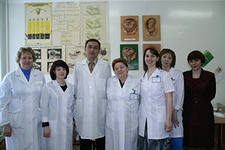 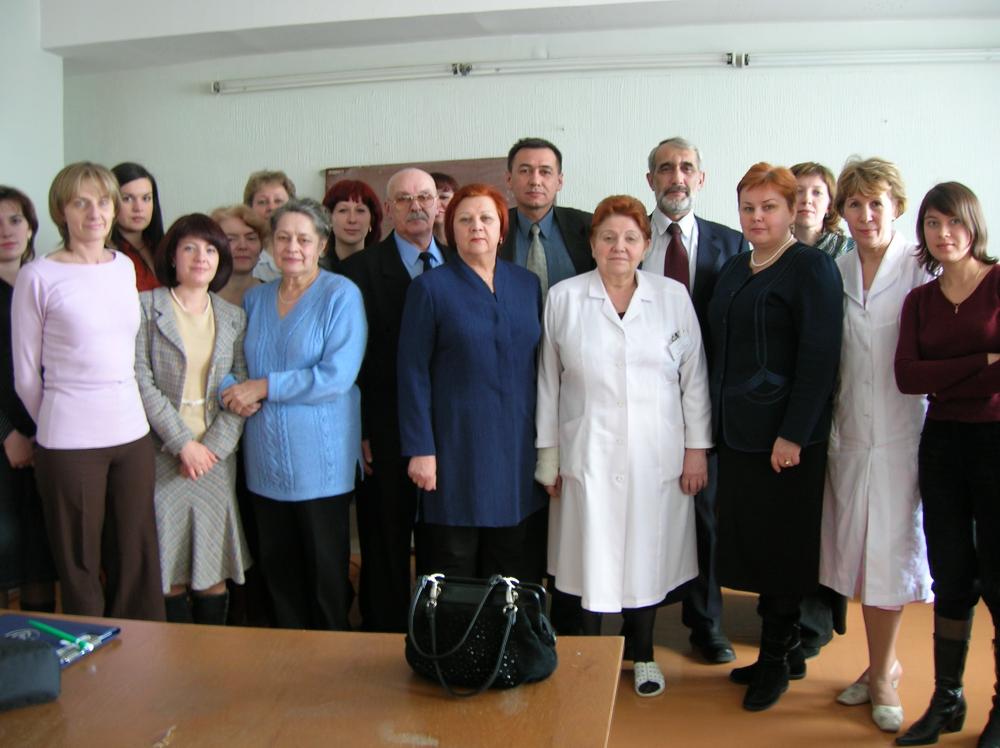 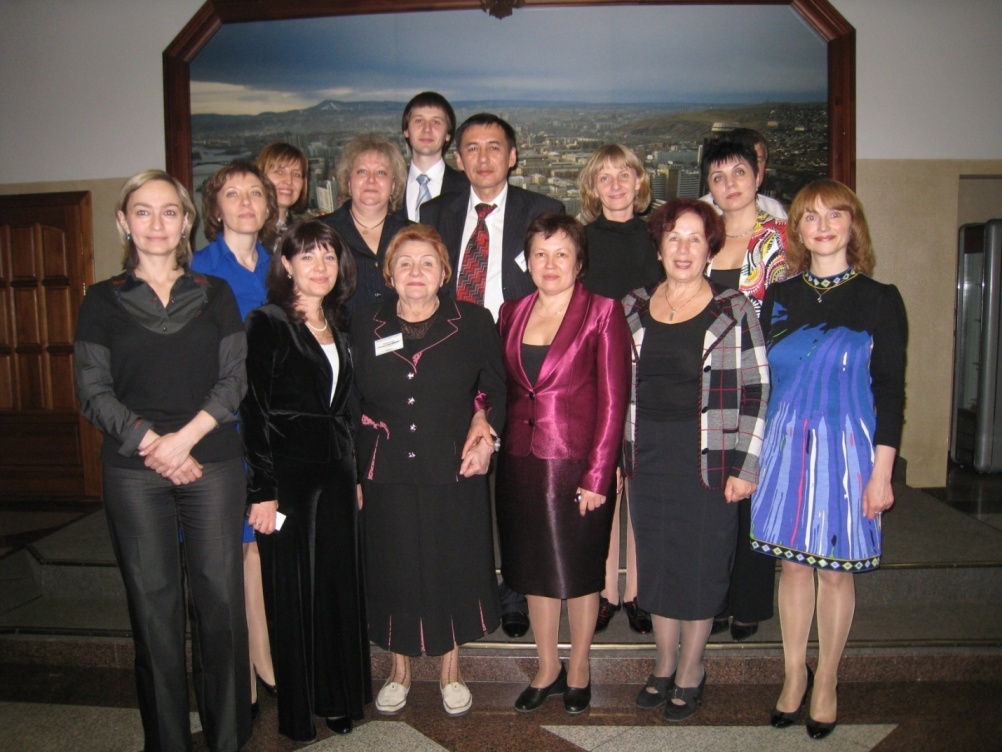 Фото сотрудниковЦхай Виталий Борисович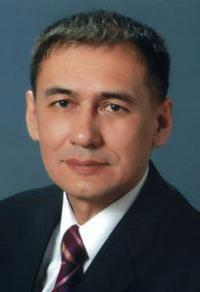 Коновалов Вячеслав Николаевич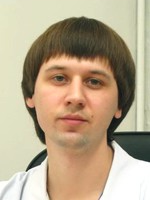 Полстяная Галина Николаевна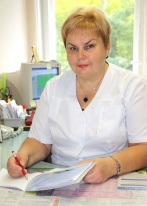 Домрачева Марина Яковлевна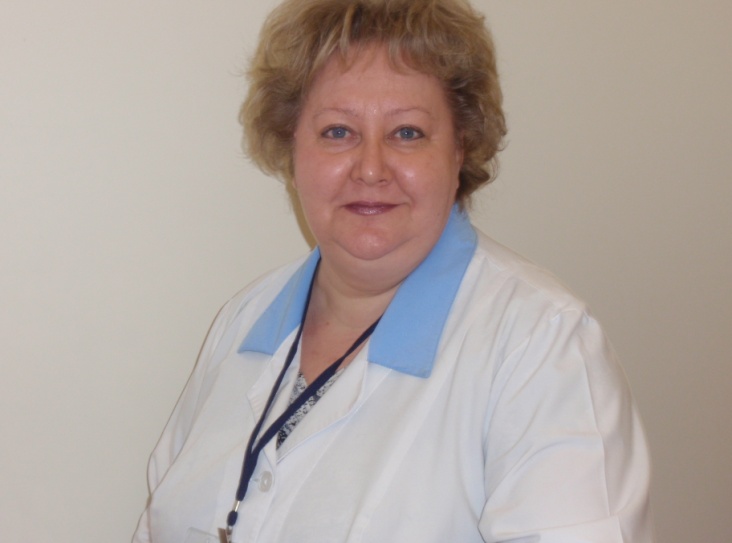 Брехова Ирина Сергеевна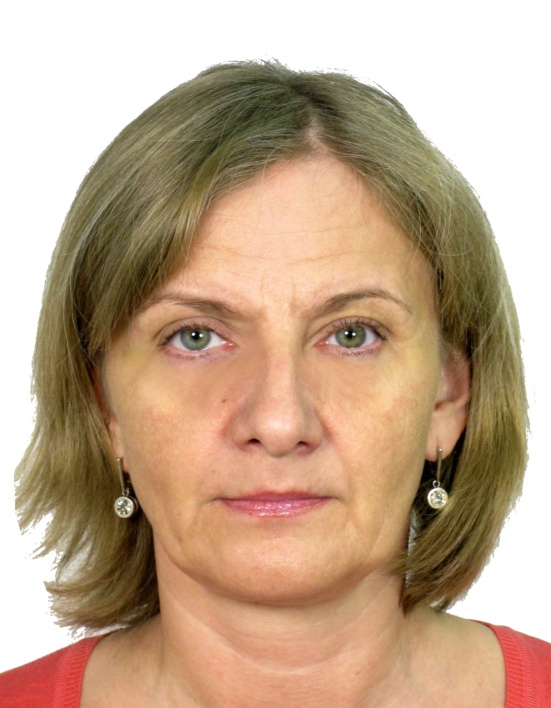 Глызина Юлия Николаевна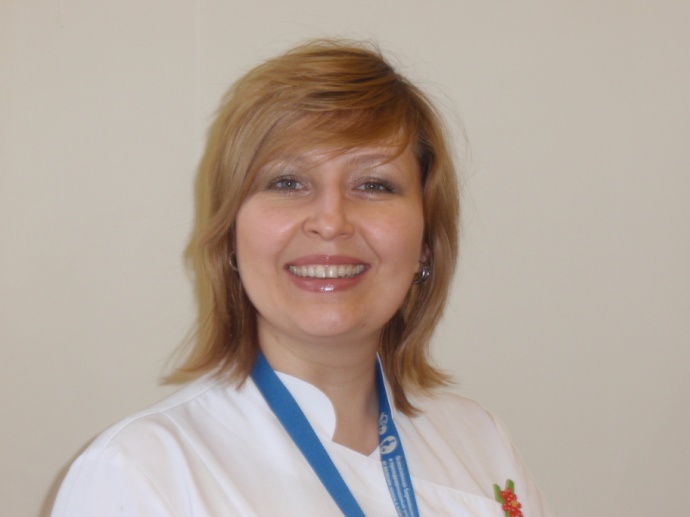 Гребенникова Эльвира Константиновна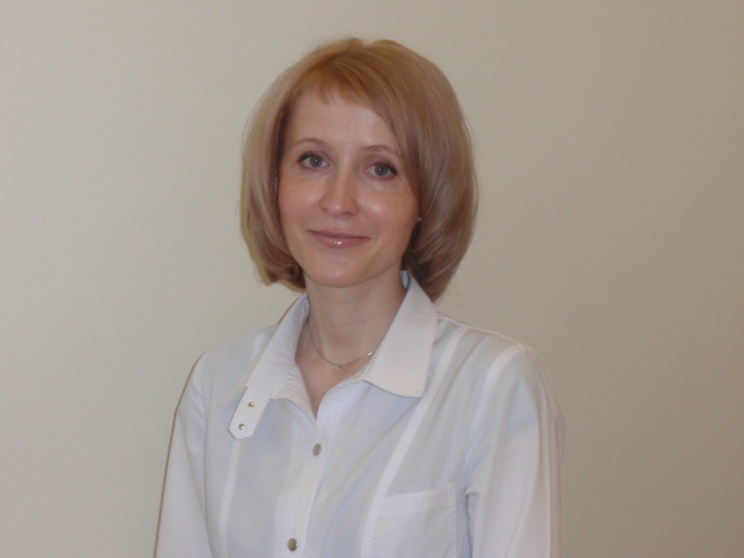 Бауров Павел Петрович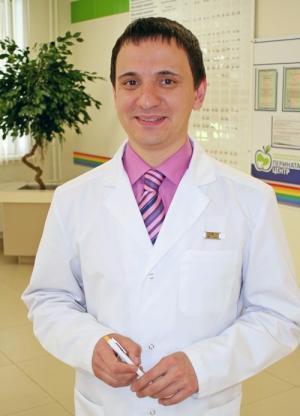 Брежнева Наталия Валерьевна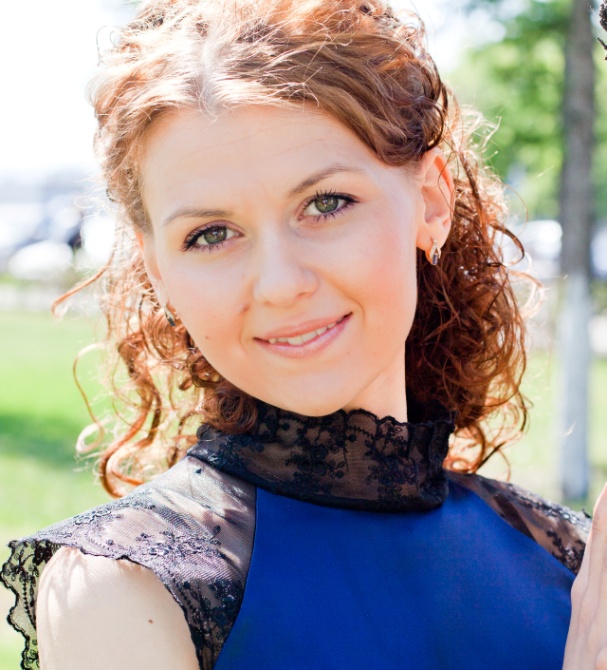 Дудина Анна Юрьевна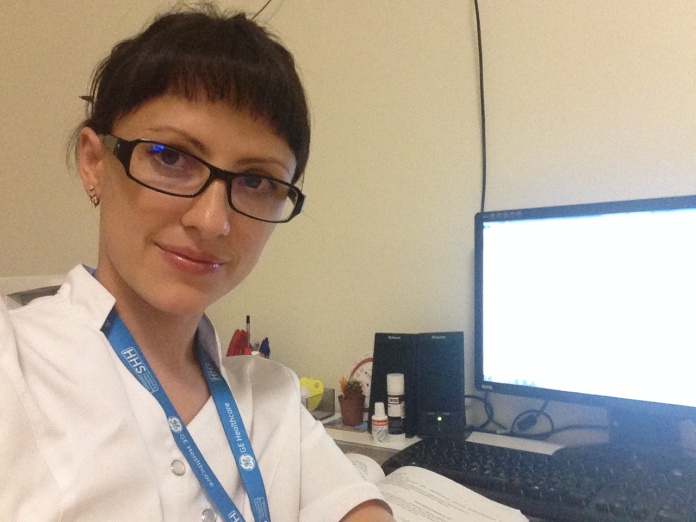 Ковтун Наталья Михайловна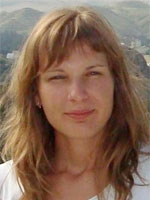 Кельберг Василий Геннадьевич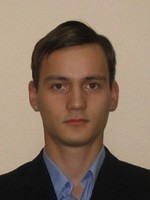 Гарибова Гюлзада Чингизовна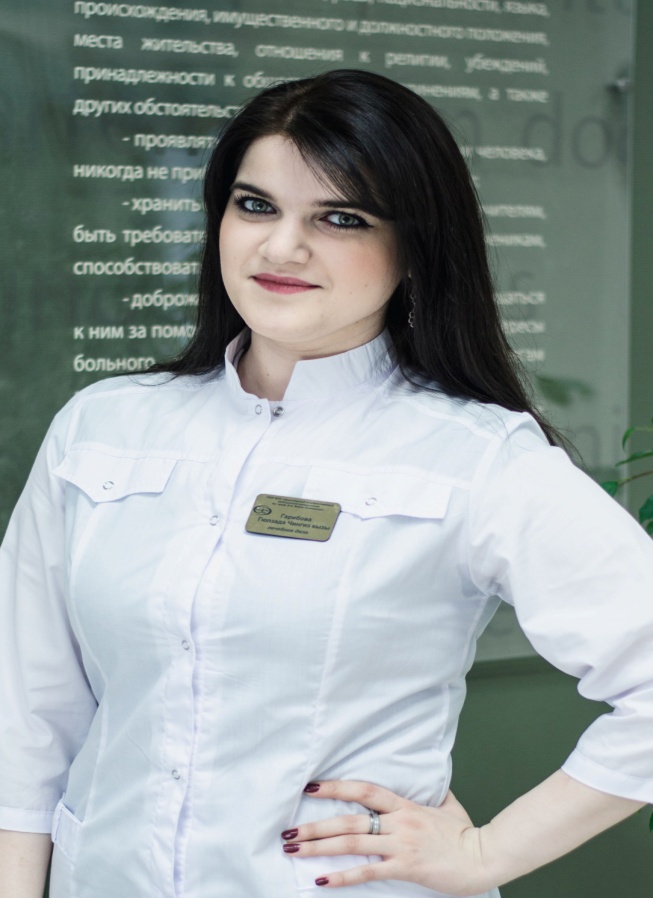 Леванович Евгения Владимировна 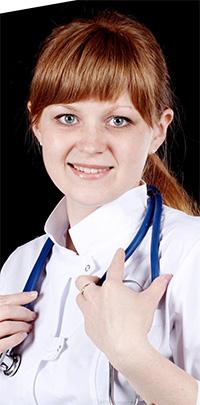 Никифорова Дарья Евгеньевна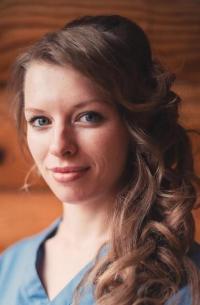 СтруктураИстория кафедры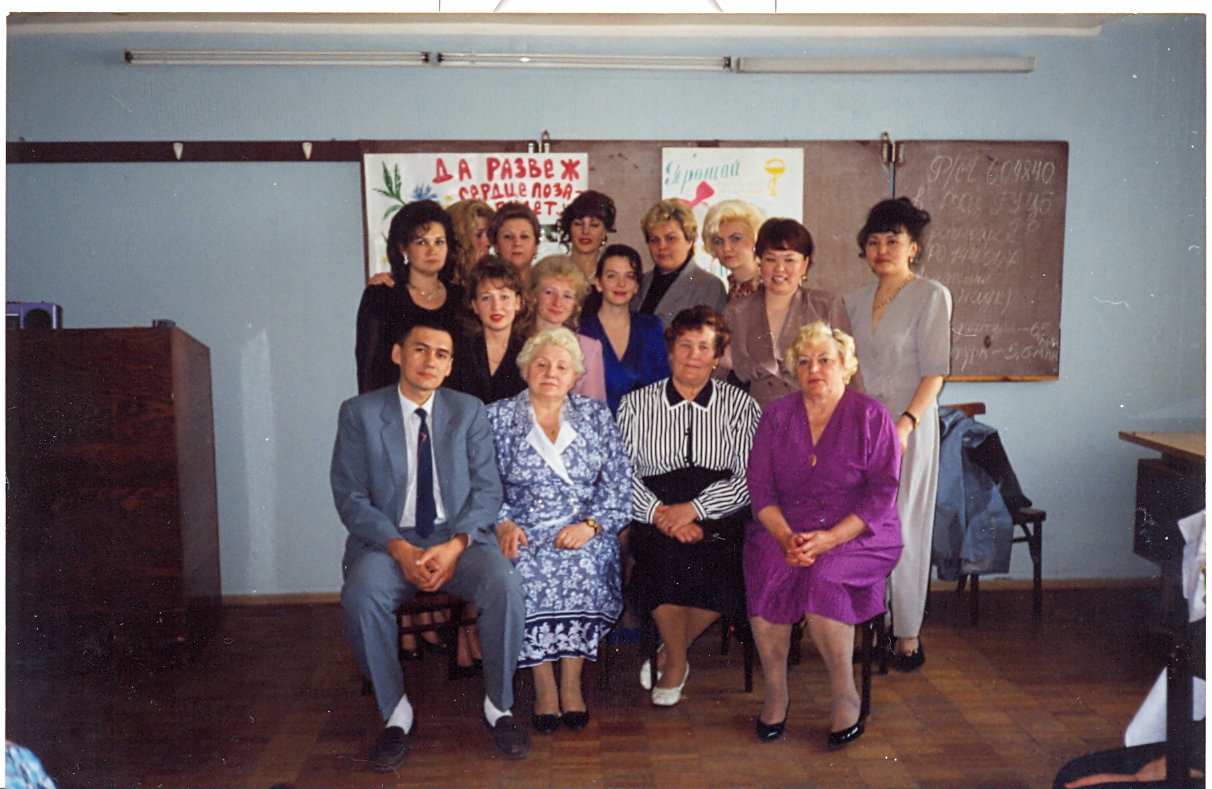 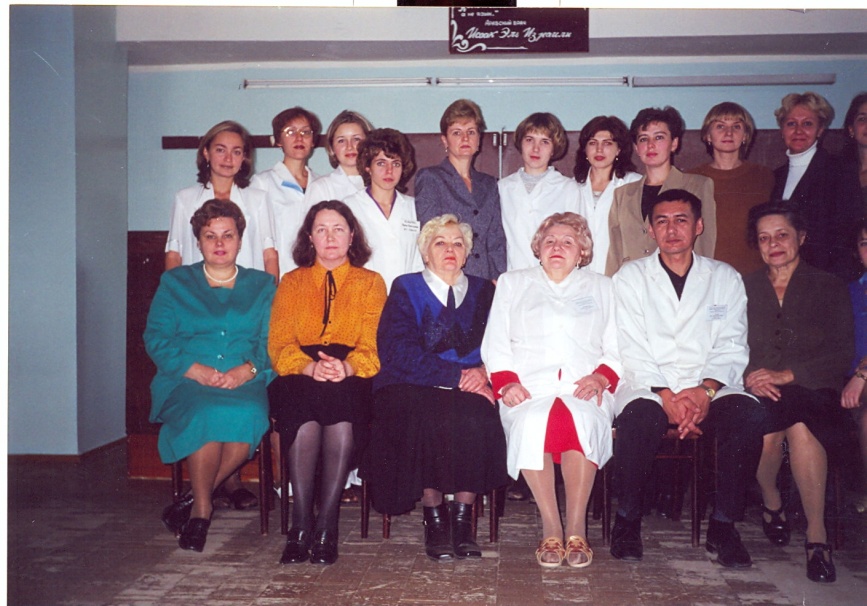 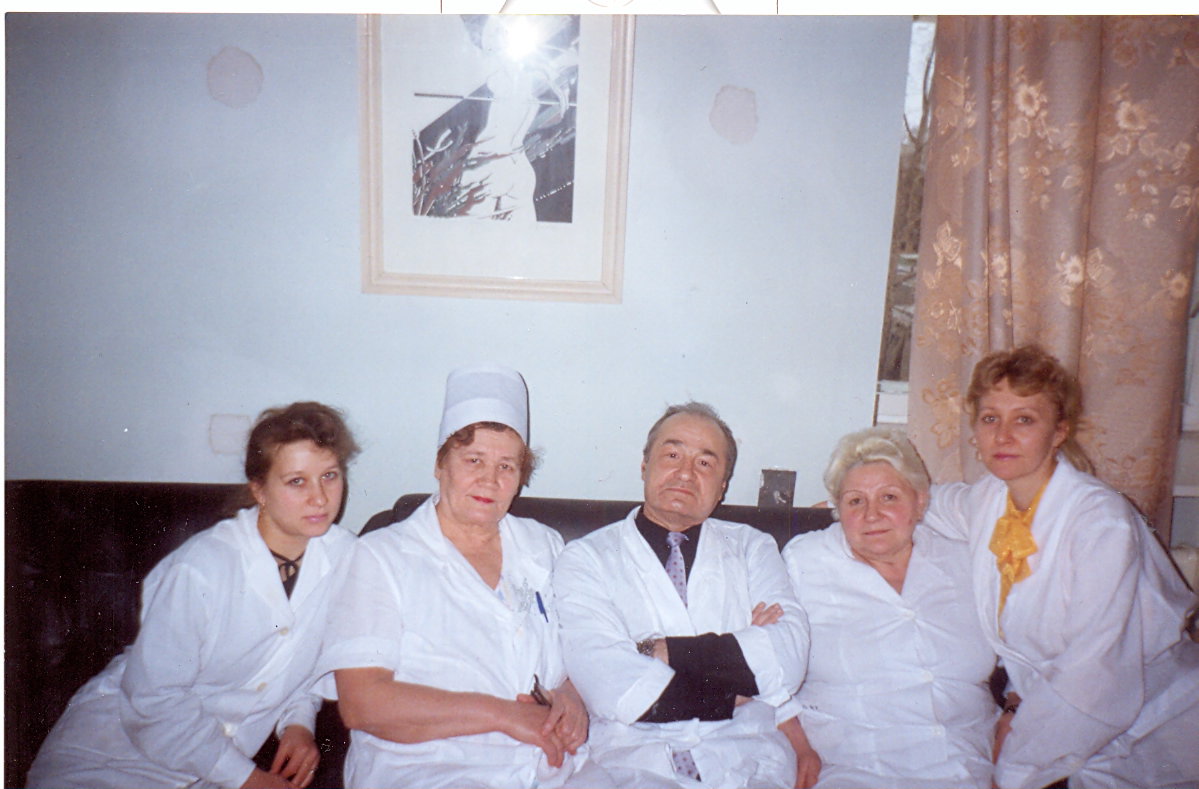 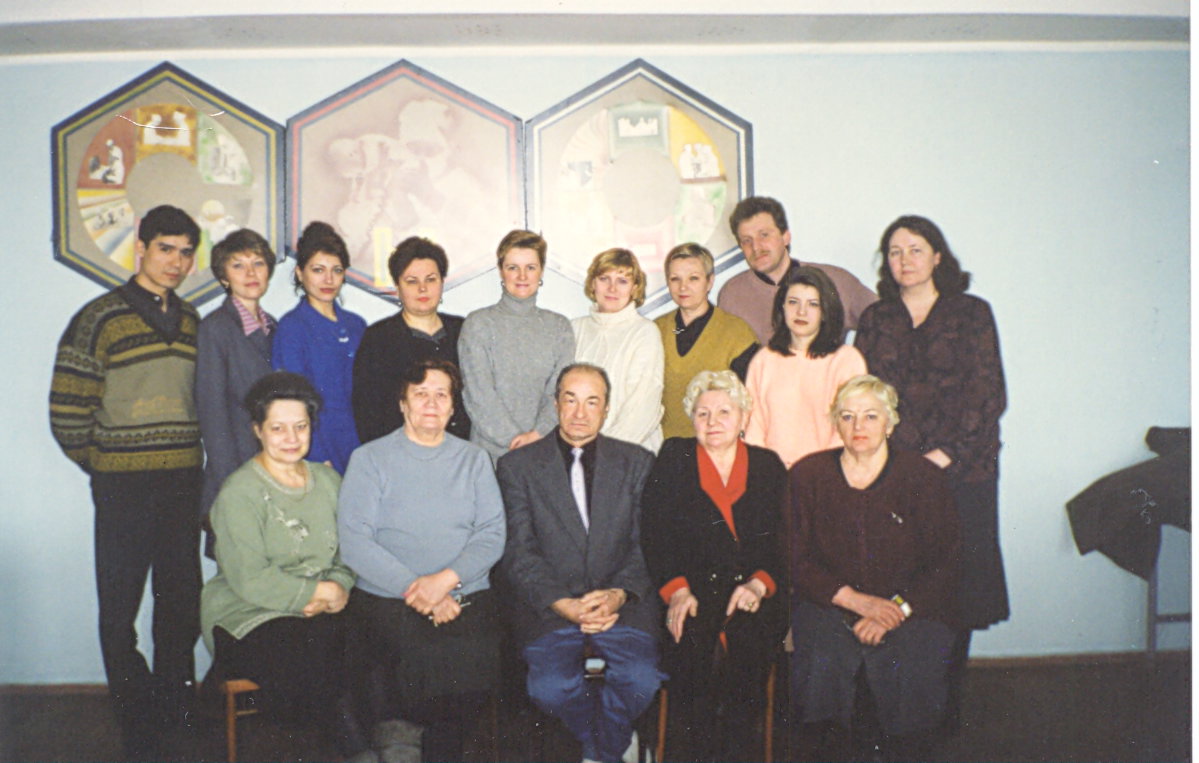 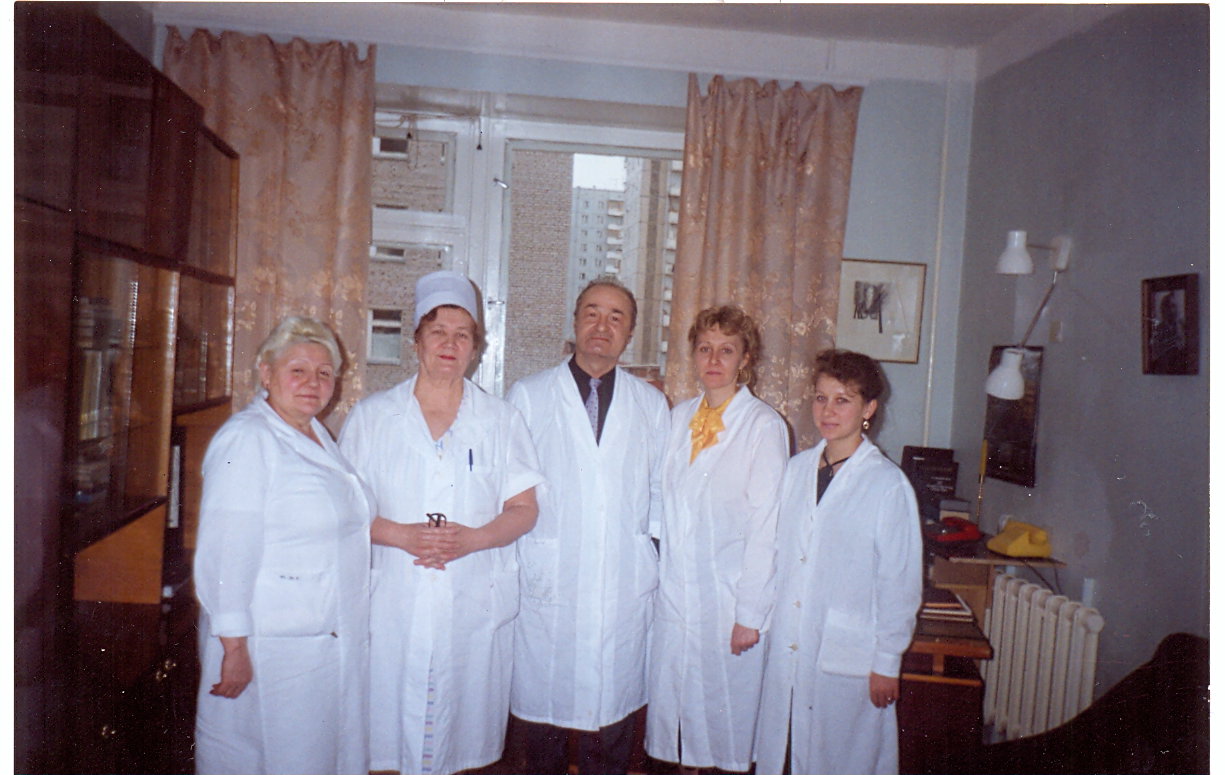 Научные направленияПРОЕКТ НАУЧНОЙ ПЛАТФОРМЫ «РЕПРОДУКТИВНОЕ ЗДОРОВЬЕ»А3.10. - Разработка схем персонифицированной диагностики и терапии беременных, рожениц и родильниц при акушерской кровопотере и патологии гемостазаОЗ.3.01. Роль демографических, экономических, организационных, медико-социальных и поведенческих факторов в снижении репродуктивных потерьГ1.02. Изучение молекулярно-биологических и генетических факторов в развитии гипер- и неопластических процессов эндометрияГ3.02. Повышение эффективности диагностики и лечения различных форм эндометриозаГ3.09. Совершенствование техники реконструктивно-пластических хирургических вмешательств для восстановления репродуктивного здоровья женщин и разработка методов профилактики возможных осложнений и послеоперационной реабилитации: у пациенток с миомой матки вне и во время беременности, при аномалиях половых органов, с несостоятельным рубцом на матке после операции кесарева сеченияKrasnoyarsk State Medical University named after Prof. V.F. Voino-YasenetskyPROJECT PROPOSALKrasnoyarsk State Medical University named after Prof. V.F. Voino-YasenetskyPROJECT PROPOSALВ приказе МЗ РФ от 30 апреля 2013 года №281 "Об утверждении научных платформ медицинской науки" в разделе "Репродуктивное здоровье"Направления (тематика) исследований в рамках научной  платформы «Репродуктивное здоровье» с участием КрасГМУ им. В.Ф. Войно-ЯсенецкогоРоль демографических, экономических, организационных, медико-социальных и поведенческих факторов в снижении репродуктивных потерь (Руководители – проф. Капитонов В.Ф., проф. Цхай В.Б.; соисполнитель – Коновалов В.Н., аспирант Панченко Е.А., соиск. Ли Ги Ру С.Н.)Разработка схем персонифицированной диагностики и терапии беременных, рожениц и родильниц при акушерской кровопотере и патологии гемостаза (Руководители – проф. Колесниченко А.П, проф. Цхай В.Б.; соисполнители – к.м.н. Глызина Ю.Н., Распопин Ю.С., аспирант. Брежнева Н.В., ассистент Леванова Е.А., Курсков Д.Э)Изучение молекулярно-биологических и генетических факторов в развитии гипер- и неопластических процессов эндометрия (Руководитель –проф. Цхай В.Б.; соисполнители – проф. Пашов А.И., аспирант. Сивова Е.Н.)Изучение эффективности различных методов диагностики и лечения эндометриоза  (Руководитель – проф. Цхай В.Б; соисполнители – доцент Макаренко Т.А., аспирант. Кельберг В.Г.)Совершенствование техники реконструктивно-пластических хирургических вмешательств для восстановления репродуктивного здоровья женщин и разработка методов профилактики возможных осложнений и послеоперационной реабилитации: у пациенток с миомой матки вне и во время беременности, с несостоятельным рубцом на матке после операции кесарева сечения (Руководитель – проф. Цхай В.Б.; соисполнители –  аспирант. Штох.Е.А., Мартыненко О.А.)Выполняемые  на кафедре перинатологии, акушерства и гинекологии диссертационные исследования  по специальности 14 00 01 – акушерство и гинекология (под руководством д. м. н., профессора Цхай В.Б.)Брежнева Н.Г. Оптимизация хирургической тактики при массивной акушерской кровопотере – начало 2013 г.Кельберг В.Г. – начало 2012 г.Ковтун Н.М. Оптимизация акушерской тактики у беременных с функциональными нарушениями гепатобилиарной системы – начало 2012 г.Соловьева М.В. Прогнозирование гестоза на основе особенностей функционального состояния слухового и зрительного анализаторов – начало 2012 г.Штох Е.А. Клинико-эхографические параллели у пациенток репродуктивного возраста с миомой матки – начало 2011 г.Мартыненко О.А. Особенности течения беременности  и родов у женщин с рубцом на матке, перенесших оперативное лечение по поводу миомы матки. – начало 2012 г.Иванова Е.Н. Конституционные особенности прибавки веса беременных женщин в норме и патологии – начало 2012 г.Круглова Д.Ю. Оптимизация лечения женщин с доброкачественными заболеваниями шейки матки, инфицированных вирусом папилломы человека. –  (аспирант ИМПС СО РАМН) – начало 2006 г.Дудина А.Ю. Лечение хронического сальпингоофорита с использованием природного биополимера полисахаридной  природы и физического воздействия – начало 2006 – .Ливанова – Ковалева Е.А. Научное обоснование медико-организационных мероприятий по оптимизации медицинской помощи женщинам с акушерскими критическими состояниями – (аспирант КрасГМУ)  – начало 2008 г.Коновалов В.Н. – соискатель (ассистент) Бюджетные инвестиции и семейные финансовые расходы в потенциал здоровья будущего поколения. – начало 2008 г.Ли-Ги-Ру С.Н. Медико-социальная характеристика беременных женщин мигранток, родивших детей в городе Красноярске – начало 2009 г.Панченко Е.А. Медико-социальная характеристика женщин городских семей, реализовавших установку на деторождение в г. Красноярске  –– начало 2008 г.Ростовцева Е.С. – аспирант – начало 2010 г.Старцева М.В. Комплексное медико-социальное исследование и научное обоснование оптимизации оперативной гинекологической помощи пациенткам  пожилого возраста на региональном уровне – начало 2010 г.Гарибова Г.Ч – начало 2016 г.ЗАВЕРШЕННЫЕ ДИССЕРТАЦИИ НА СОИСКАНИЕ УЧЕНОЙ СТЕПЕНИ ДОКТОРА МЕДИЦИНСКИХ НАУК, ВЫПОЛНЕННЫЕ НА КАФЕДРЕ (2000 – 2013 гг.)Цхай, В.Б. Перинатальные аспекты хронической фетоплацентарной недостаточности при внутриутробном инфицировании (Томск, 2000)Пашов А.И. Пролиферативные процессы эндометрия: патогенез, прогнозирование, ранняя диагностика (Иркутск, 2010)Макаренко Т.А. Гнойные воспалительные заболевания придатков матки. Этиология, патогенез, клиника, принципы дифференцированной терапии  (Новосибирск, 2013)ЗАВЕРШЕННЫЕ ДИССЕРТАЦИИ НА СОИСКАНИЕ УЧЕНОЙ СТЕПЕНИ КАНДИДАТА МЕДИЦИНСКИХ НАУК, ВЫПОЛНЕННЫЕ НА КАФЕДРЕ (1998 – 2013 гг.)Макаренко Т.А. Особенности антропометрических показателей новорожденных, течения беременности и родов у женщин разных соматотипов (Красноярск, 1998)Шибанова Н.С. – Вирус простого герпеса–2 и его роль в возникновении фоновых и предраковых заболеваний шейки матки у женщин Приполярья Сибири  (Томск, 1998);Богочук О.В. Клинико-иммунологическая характеристика беременных женщин, больных урогенитальным хламидиозом (Красноярск, 1999)Голубцов П.С. Перинатальные аспекты внутриутробного инфицирования (Омск,1999)Базина М.И. Беременность и роды при внутриутробной инфекции. (Омск, 2000)Ганжуров, А.Б. Длительная внутриартериальная перфузия в составе комплексной терапии некоторых форм гнойно-септических осложнений в акушерстве и гинекологии (Томск, 2000)Брехова И.С. Диагностическое и прогностическое значение оценки состояния оксидантного и антиоксидантного статуса при доброкачественных гиперпластических процессах эндометрия у женщин репродуктивного возраста. (Барнаул, 2000);Домрачева М.Я. Особенности течения беременности и состояние фетоплацентарного комплекса у беременных с пиелонефритом. (Барнаул, 2000)Окладников Д.В. Метаболический иммунодефицит у беременных и небеременных женщин, больных урогеннитальным хламидиозом (Томск, 2000)Ребедюк С.И. Пути оптимизации медико-социальных мероприятий по снижению материнской смертности в Красноярском крае. (Красноярск, 2002)Низамеева Г.З. Социально-гигиенические аспекты репродуктивного поведения беременных женщин – жительниц г. Красноярска. (Москва, 2002)Мельникова Н.А. Акушерские и перинатальные аспекты беременности у жительниц г. Железногорска – закрытого административно-территориального образования. (Омск, 2002)Кузнецова О.В. Клинико-функциональные характеристики беременных с поздним гестозом средней и тяжелой степени (Омск, 2002)Гейман А.Г. Прогностические иммунологические и эхографические критерии гнойно-септических осложнений после операции кесарева сечения. (Томск, 2002)Козлов В.В. Хирургическое лечение осложненных форм гнойных воспалительных заболеваний придатков матки с использованием диализирующих дренажей из полунепроницаемых мембран. (Барнаул, 2002)Майсурадзе Л.Г. Особенности течения и исход беременности и родов у женщин при обострении латентных форм ассоциированных генитальной герпесвирусной и цитомегаловирусной инфекции. (Барнаул, 2002)Даценко А.В. Ближайшие и отдаленные перинатальные исходы при внутриутробном инфицировании плода и новорожденного в зависимости от акушерской тактики. (Красноярск, 2002)Порозова Е.Н. Оптимизация программы комплексной пренатальной диагностики аномалий плода в условиях межрегионального медико-генетического центра  (Томск, 2002)Ульянова И.О. Сравнительная  клинико-морфологическая  характеристика фетоплацентарного  комплекса  при  внутриутробном  инфицировании и  позднем  гестозе (Омск, 2002)Озиева Л.В. Оптимизация комплексной лечебно-диагностической помощи и профилактики рака тела матки на уровне регионального онкологического диспансера. (Красноярск, 2004)Евдоченко И.И. Экспрессия рецепторов стероидных гормонов эндометрия и состояние локального иммунного статуса при эндокринном бесплодии у женщин. (Томск, 2004)Шагеева Г.А. Пути оптимизации организационных и медико-социальных мероприятий по снижению перинатальной смертности в г. Красноярске. (Красноярск, 2004)Жирова Н.В. Особенности течения беременности у женщин в зависимости от функционального состояния эндотелия и его роль в формировании хронической плацентарной недостаточности (клинико-экспериментальное исследование) (Барнаул, 2004)Данилов А.В. Особенности изменчивости плаценты у женщин с нормальной и патологически протекающей беременностью (Томск, 2004)Шатрова О.Г. Особенности внутриутробного развития и функционального состояния плода у женщин разных соматотипов. (Красноярск, 2004)Ковалевская О.И. Организационная модель оптимизации специализированной медицинской помощи женщинам с преждевременными родами (Красноярск, 2004)Платонова Л.В. Особенности вегетативной регуляции и функционального состояния иммунной системы при раке эндометрия (Новосибирск, 2005)Сисаури Н.Д. Оптимизация медико-организационных мероприятий при бесплодном браке на уровне городского специализированного центра андро-гинекологического профиля (Красноярск, 2005)Николайчик Е.А. Повышение эффективности лечения трубно-перитонеального лечения у женщин  (Томск, 2005)Лейтис Н.А. Возможности использования эхографии и допплерометрии  в качестве скрининговых методов исследования при патологии эндометрия у женщин в менопаузе  (Томск, 2005)Штода А.А. Состояние реакций перекисного окисления липидов  и глутатионовой редокс-системы при доброкачественных и злокачественных  процессах эндометрия  (Новосибирск, 2005).Синицына О.В. Оценка эффективности прогнозирования хромосомной патологии у плода на основе нейросетевого моделирования  (Томск, 2006)Бохина Ж.В. Оптимизация акушерской помощи беременным женщинам, страдающим наркоманией  (Красноярск, 2006)Фокин Ю.А. Научное обоснование медико-организационных мероприятий по снижения частоты внебольничных абортов и связанных с ними осложнений в г. Красноярске  (Красноярск, 2006)Протасова И.Н. Оптимизация антибактериальной терапии у больных с осложненными формами воспалительных заболеваний придатков матки (Барнаул, 2007)Стрельская О.В. Прогнозирование перинатальных исходов на основе особенностей течения беременности, родов и инфицированности родовых путей, плаценты, амниотической жидкости и новорожденного  (Барнаул, 2007)Вопилова Л.В. Научное обоснование медико-организационных и социально-гигиенических мероприятий по снижению перинатальной смертности в Республике Хакасия  (Красноярск, 2008)Глызина Ю.Н. Влияние метода водно-иммерсионной компрессии на клинико-лабораторные показатели, акушерские и перинатальные исходы у беременных с гестозом  (Омск, 2009)Молгачева Е.В. Возможности прогнозирования хронической плацентарной недостаточности на основе особенностей функционального состояния анализаторных систем – (Томск, 2009)Фадеев С.В. Прогнозирование врожденного сифилиса у новорожденных на основании данных пренатальных методов исследования – (Томск, 2009)Любчич О.В. Принципы лечебно-диагностической помощи беременным с маловодием – (Омск, 2009)Россиева Т.Л. Прогнозирование и ранняя профилактика острого послеабортногог эндометрита: дис. канд. мед. наук (Омск, 2011) Лопсан И.М. – Акушерские и перинатальные исходы у беременных с хронической фетоплацентарной недостаточностью после санаторно-курортной реабилитации (Омск, 2011)Даташвили С.С. Оптимизация лечения больных с гнойными воспалительными заболеваниями придатков матки с применением дифференцированных схем иммунной коррекции. (Иркутск, 2013)Гребенникова Э.К. Конституциональная характеристика женщин с гиперпластическими процессами матки в период перименопаузы (Красноярск, 2013)Ли-Ги-Ру С.Ю . Состояние здоровья и оказание медицинской помощи беременным женщинам мигранткам , на примере города Красноярска.(Красноярск, 2014)КЛИНИЧЕСКИЕ ИССЛЕДОВАНИЯ,проводимые на  кафедре перинатологии, акушерства и гинекологии лечебного факультета КрасГМУМультицентровое, рандомизированное, двойное-слепое исследование применения  инъекций гидроксипрогестерона капроата в дозе 250 мг/мл, или плацебо, для предотвращения преждевременных родов  (17P-ES-003 - международное III фазы) – Руководитель – проф. Цхай В.Б. (участники – ас. Коновалов В.Н.)Международное проспективное, неинтервенционное наблюдательное исследование с участием детей в возрасте от 23 до 25 месяцев, рожденных от матерей, которые получали инъекции гидроксипрогестерона капроата в дозе 250 мг/мл, или плацебо, для предотвращения преждевременных родов 1(7Р-UF-004 - международное наблюдательное) – Руководитель – проф. Цхай В.Б. (участники – ас. Коновалов В.Н., к.м.н. Карпова Л.Н.)Многоцентровое открытое с «ослепленной» оценкой контролируемое рандомизированное сравнительное исследование клинической эффективности и безопасности гормональной терапии в сочетании с приемом Индинола и Эпигаллата и гормональной терапии у пациенток, проходящих лечение гиперплазии эндометрия  (ИнЭ-Гин-161 - российское IV фазы) – Руководитель проф. Цхай В.Б. (участники – доц. Макаренко Т.А., доц.  Ульянова И.О., к.м.н. Молгачева Е.Н.)Многоцентровое двойное слепое, рандомизированное, плацебо-контролируемое исследование II  фазы эффективности и безопасности препарата Цервикон-ДИМ в лечении цервикальной интраэпителиальной неоплазии в лекарственной форме суппозитории вагинальные (Цер-Гин-167 российское II  фазы) – Руководитель проф. Цхай В.Б. (участники – к.м.н. Молгачева Е.Н.)Направления деятельности, совместной с сотрудниками перинатального центра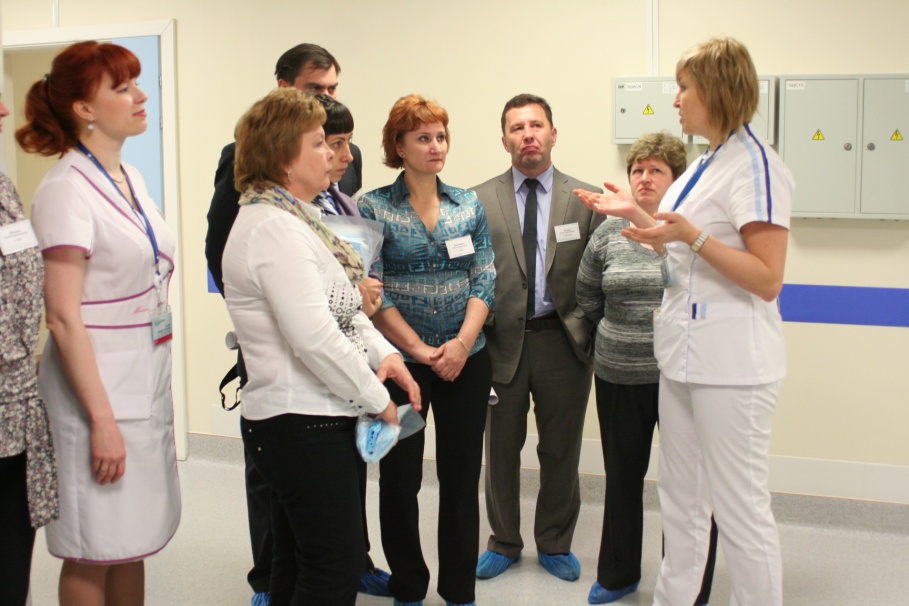 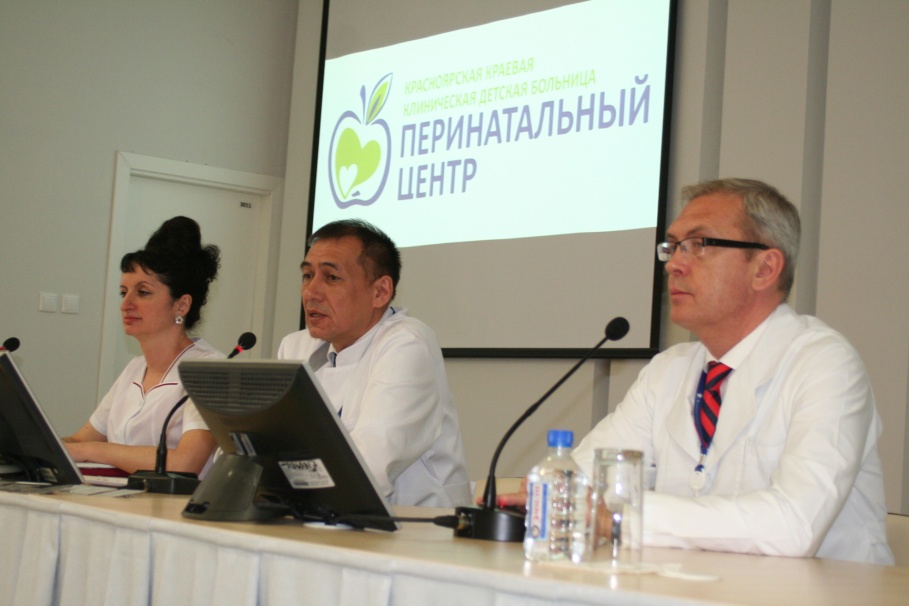 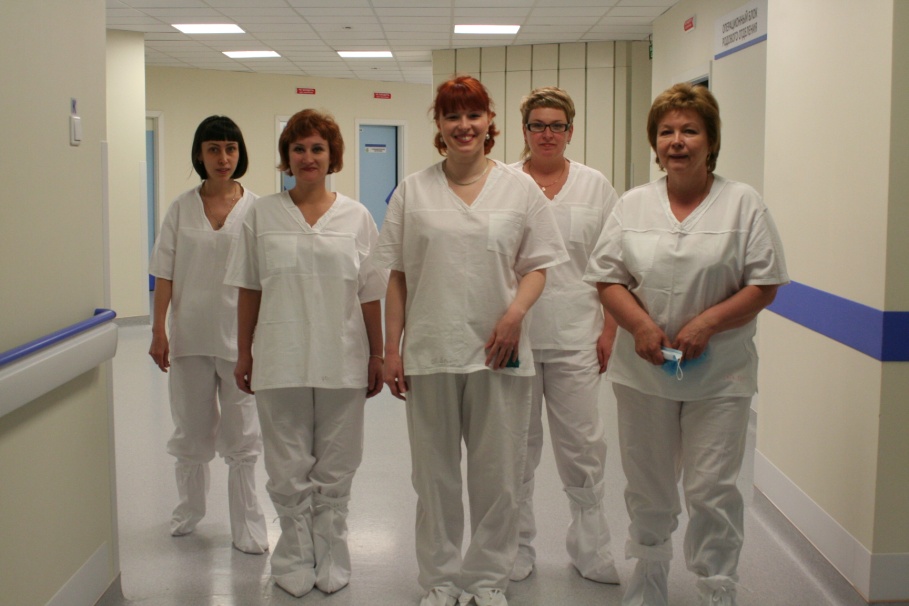 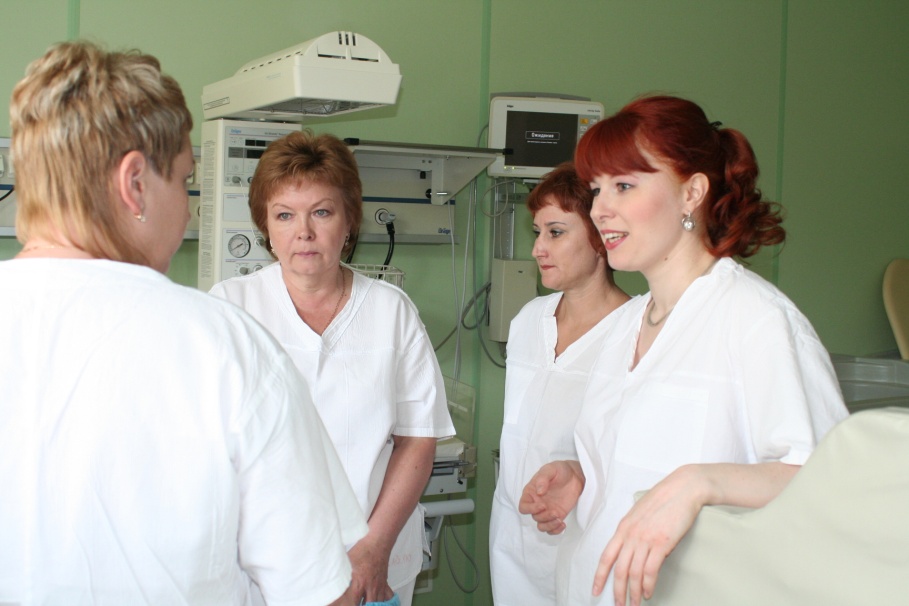 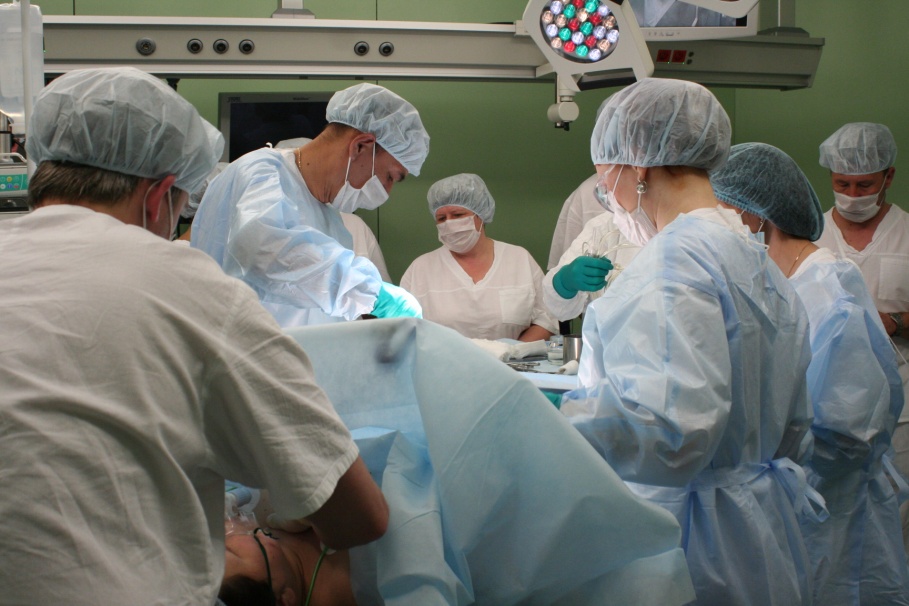 Эмболизация маточных артерий при предлежании плаценты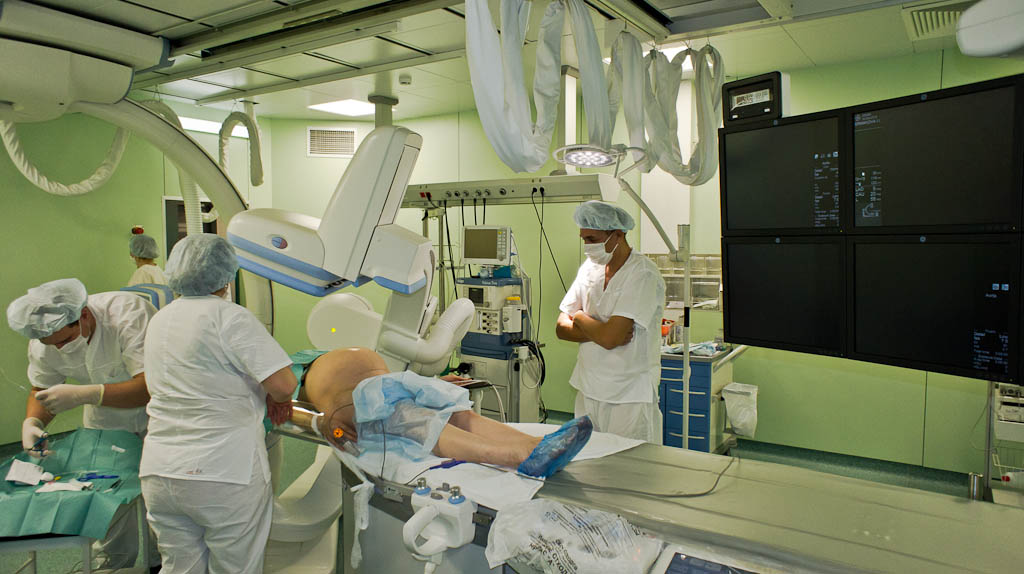 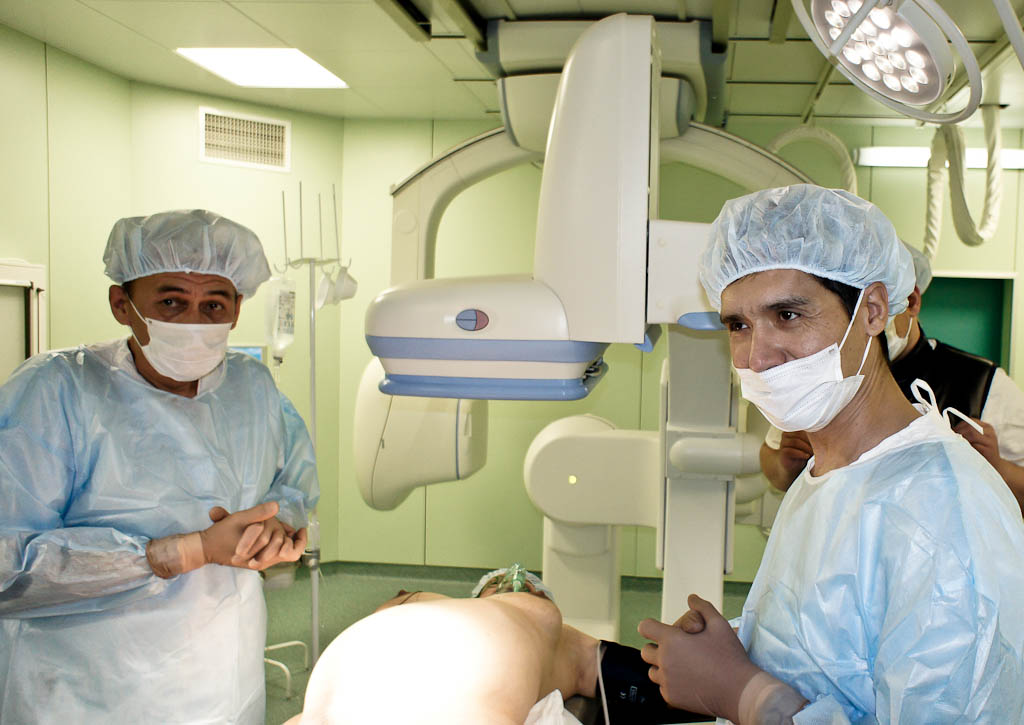 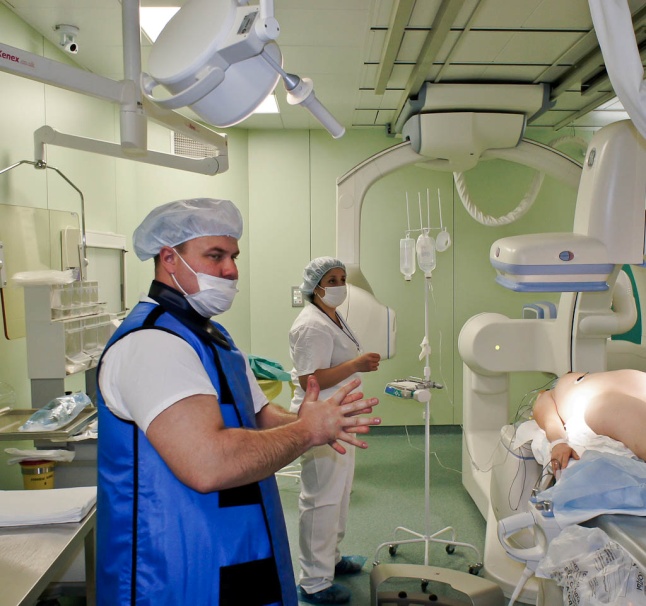 Вагинальная и двухмодульная баллонная тампонада  в группах высокого риска по кровотечению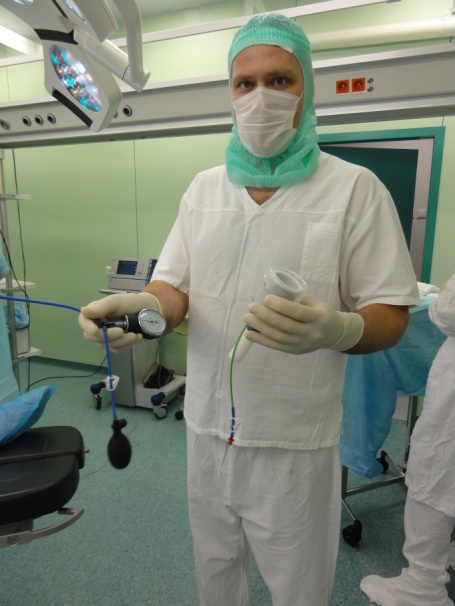 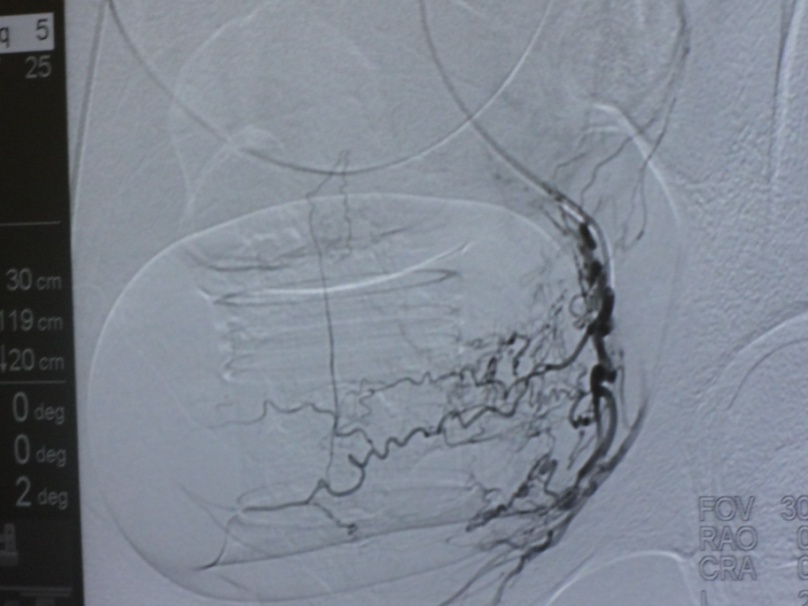 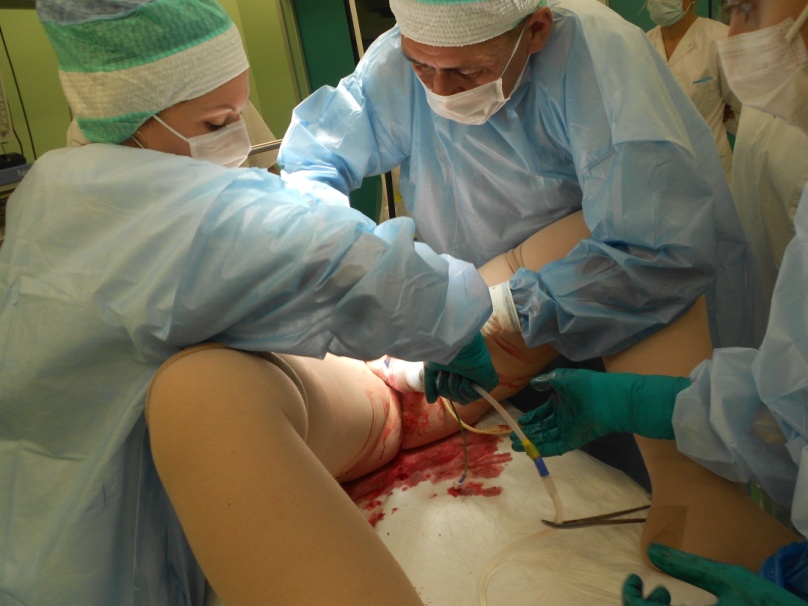 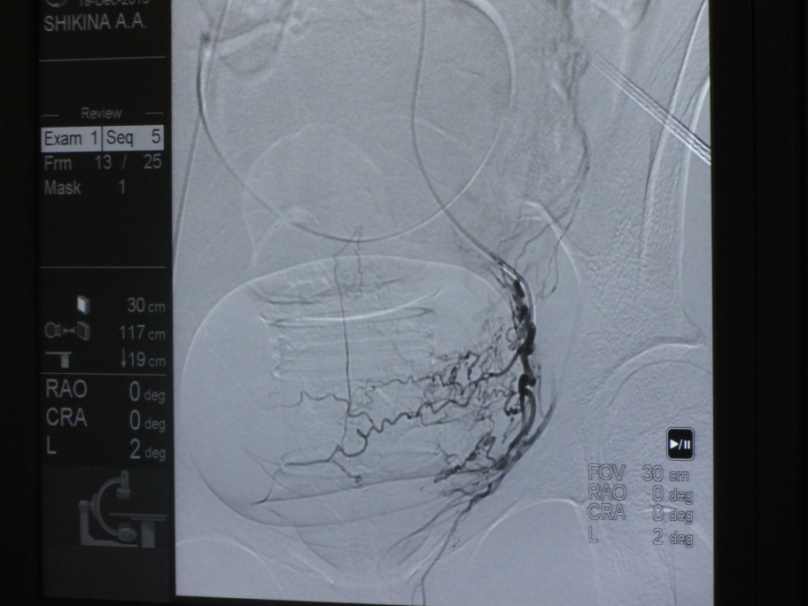 Консервативная миомэктомия при беременности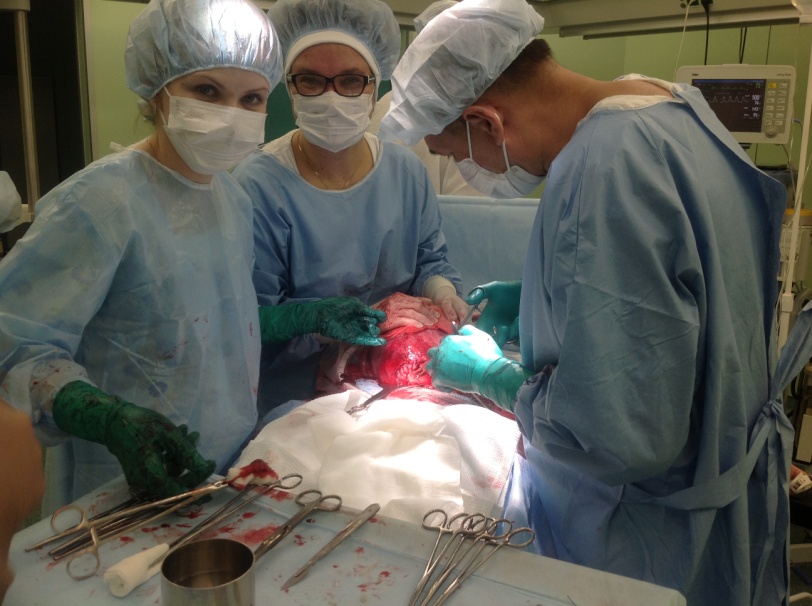 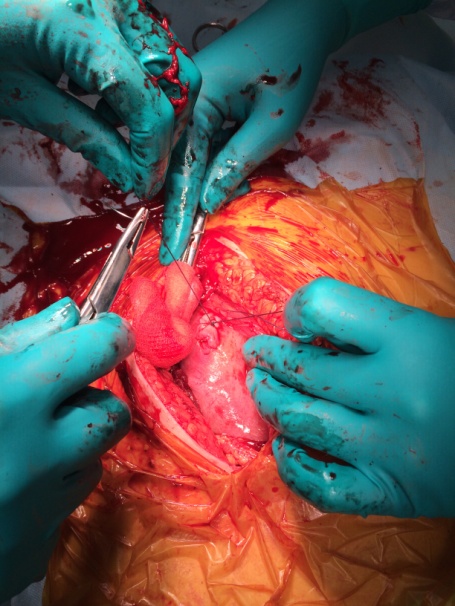 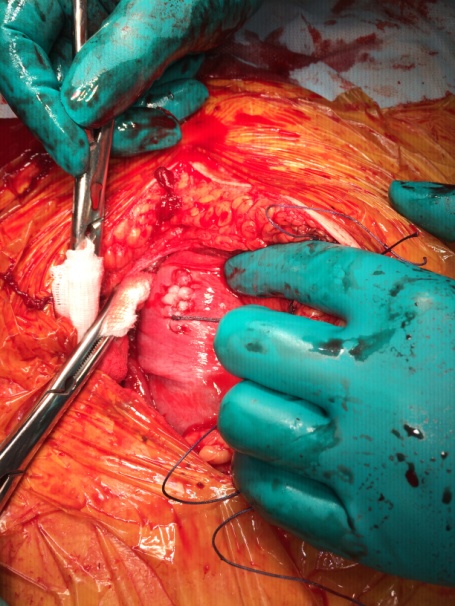 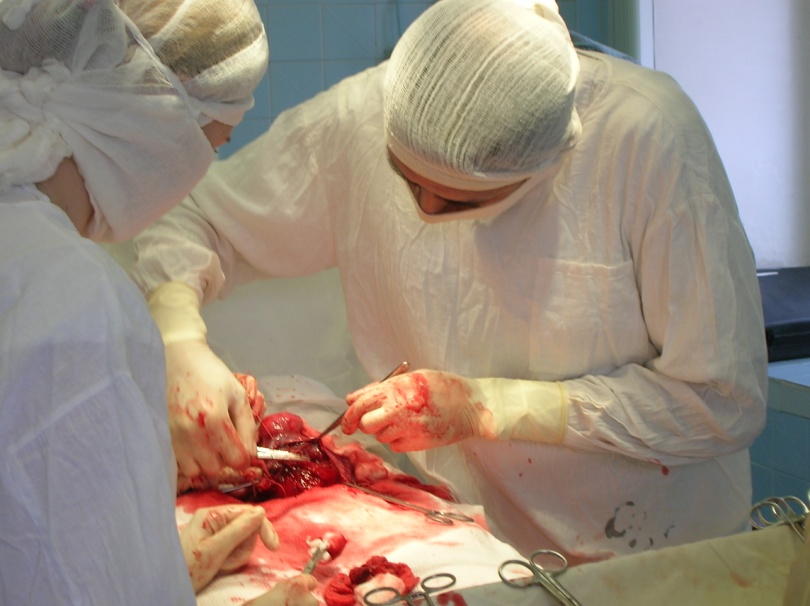 Трансвагинальная пункция кистозных образований у гинекологических больных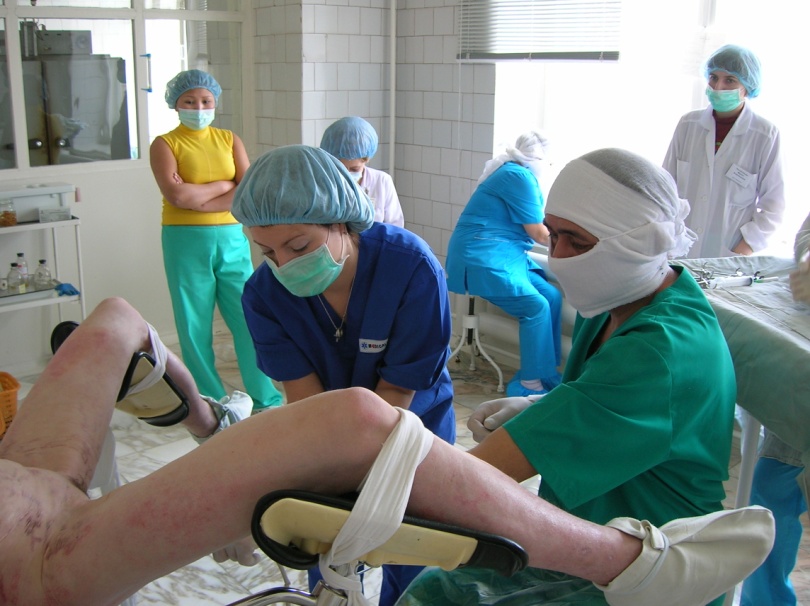 Трансвагинальная пункция кистозных образований у беременныхОперация по методике Хисао Осада при аденомиозе 3 – 4 степени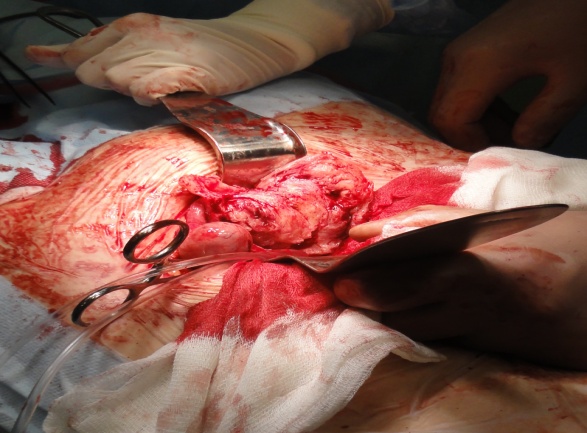 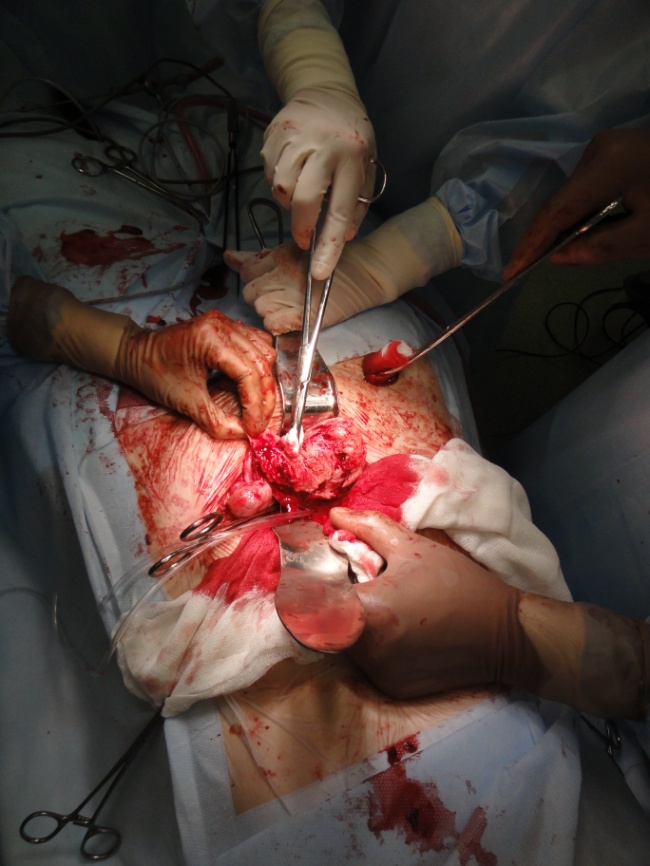 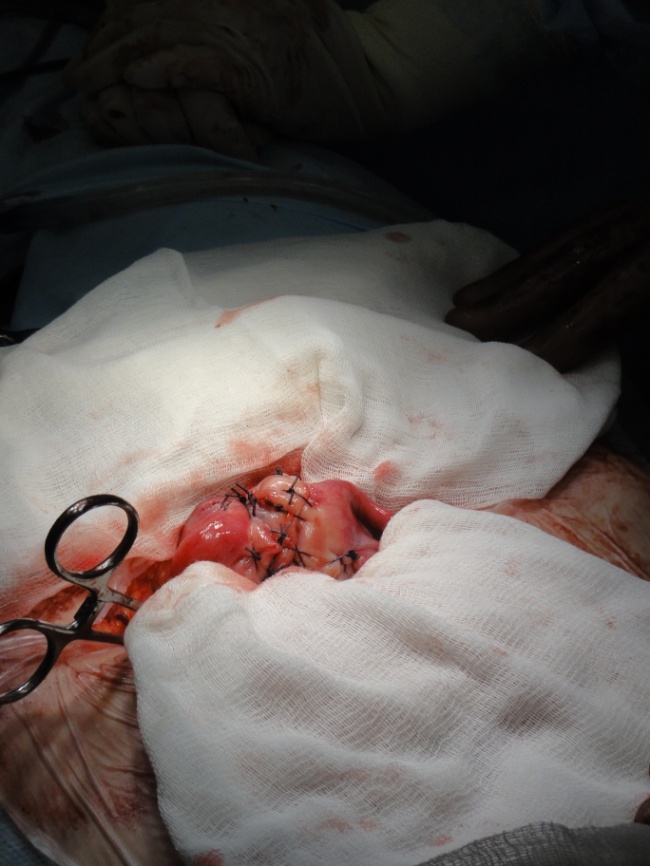 Управляемая баллонная тампонада матки при кесаревом сечении и консервативной миомэктомии6.ДостиженияНаучные труды кафедры перинатологии, акушерства и гинекологииПубликации Цхай В. Б.Полстяная Г.Н.Макаренко Т.А.Коновалов В.Н.Домрачева М.Я.Даценко А.В.Гребенникова Э.К.Брехова И.С.Глызина Ю.Н.Брежнева Н. В.Дудина А.Ю.Ульянова И.О.Ржевская Н.В.Ковтун Н.М.Кельберг В.Г.ИзобретенияЦхай В. Б.Брехова И.С.Домрачева М.Я.Дудина А.Ю.Макаренко Т.А.Рационализаторские предложенияЦхай В. Б.Домрачева М.Я.Макаренко Т.А.1.Title of the projectClinical practice in German hospital2.Department/Center/LaboratoryDepartment of perinatology, obstetrics and gynecology of KrasGMU3.Leader of the Project Prof. Tskhay V.B. Polstyanoy A. M. 4.Brief description of the project (not more than 2,000 symbols)3 month practice on working place in German hospital in gynecology surgery, including miniinvasive operations. 5.The anticipated partner from the German side (Name, Department, University), if anyProf. Dr.  med. habil. Dr. phil. Dr. h. c. mult. Andreas D. EbertPraxis für Frauengesundheit, Gynäkologie & GeburtshilfeNürnberger Str. 67, 10787 Berlin-Schöneber  Deutschland6.3 selected publications of the Russian team in the declared area of research 7.Comments (not more than 1000 symbols)8.Contact information (phone, e-mail address)V.Tskhay  tchai@yandex.ru; cell: +79232872134;А. Polstyanoy     ivf@inbox.ru; сell +790291779971.Title of the projectFeatures of the management of women with endometrioid ovarian cysts2.Department/Center/LaboratoryDepartment of obstetrics and gynecology3.Leader of the ProjectProf. Tskhay V.B. (Makarenko T.A., Kelberg V.G.)4.Brief description of the project (not more than 2,000 symbols)The aim is to increase the efficiency of treatment of women with endometriod ovarian cysts. Methods of research:
1. Clinical: objective examination; gynecological examination;
2. Functional and instrumental methods of study
Ultrasound examination of pelvic organs with Doppler and ED
Diagnostic laparoscopy/operating (if contraindications to LS - laparotomy)
3. Hormonal methods of the study: determining AMG
Detecting of tumor markers: CA 125, CA 19;
4. Histological/immunohistochemical study of endometrioid cysts capsules and ovarian tissue
Histological confirming diagnosed endometrioid cysts
Immunohistochemical detecting in ovarian tissue glucose transporters GLUT-1, GLUT 3; VEGF
This study can indicate ovarian reserve in patients with endometriod ovarian cysts, results should help to develop recommendations of more rational management of this category of patients.5.The anticipated partner from the German side (Name, Department, University), if anyProf. Dr.  Med. habil. Dr. Phil. Dr. h. c. mult. Andreas D. Ebert             Praxis für Frauengesundheit, Gynäkologie & Geburtshilfe Nürnberger Str. 67, 10787 Berlin-Schöneberg, Deutschland6.3 selected publications of the Russian team in the declared area of researchV.Tskhay, T. Makarenko, V. Kelberg. Modern possibilities of uterus preserving surgery with spread forms of adenomyosis. The first experience of operation in Xiso Osada method. // Status praesens - №3 (14) – 2013: 9-13.Vitesica I., VonKleinsorgen C., Wilson T., Halis G., Mechsner S., Magalov I.S., Younis M., Makarenko T.A., Ebert A.D.   Dienogest (DNG) in der Therapie der Endometriose // J Gynakol  Endocrinol., 2011.- V. 21 (2).- P.12-17.7.Comments (not more than 1000 symbols)8.Contact information (phone, e-mail address)V.Tskhay  tchai@yandex.ru; cell: +7-9232872134;T. Makarenko tchai@yandex.ru; cell: +7-9232872134;V. Kelberg vgkela@yandex.ru; cell: +79135195577№Название работы и ее видВыходные данные1.Анализ клинических факторов у ВПЧ-инфицированных женщин с доброкачественными заболеваниями шейки маткиВестник перинатологии, акушерства и гинекологии - 2009 - Вып.16. - С.337-345..- С.1-5.2.Анализ характера и частоты жизнеугрожающих состояний у пациенток, находившихся на динамическом интенсивном наблюдении в акушерском реанимационном консультативном центреСибирское медицинское обозрение - 2009. - №4(58).- С.61-65.3.Возможность прогнозирования осложнений гестационного периода на основе оценки функционального состояния анализаторных систем и высшей нервной деятельностиВестник НГУ - Том 7, Выпуск 2. -2009.- С.89-94.4.Дневник производственной практики Помощник врача стационара (терапевта, хирурга, акушера)Красноярск, КрасГМУ.- 2009.- 23 с.5.Зависимость репродуктивного поведения женщин от социально-экономических факторовВестник перинатологии, акушерства и гинекологии - 2009 - Вып.16. - С.69-73..- С.1.6.Зависимость репродуктивного поведения семей от социально-экономических факторовМать и дитя: Материалы X юбилейного Всеросси йского научного форума.- Москва.- 2009.- С.495-496.7.Использование экспертной системы, созданной на базе искусственных нейросетей, для вероятностного прогнозирования раннего врожденного сифилиса у новорожденных Сибирское Медицинское Обозрение.-2009.- N 1.- С.17-21.8.Малоинвазивная хирургия в органосохраняющем лечении больных с гнойными воспалительными заболеваниями придатков маткиТезисы III Регионального научного форума Мать и дитя.- Саратов.- 2009.- С.85-86.9.Неотложные состояния: алгоритмы практических навыков (для студентов 4-6 курсов по специальности 060101 - лечебное дело)Красноярск,КрасГМУ.- 2009.- 76 с.10.Оказание медицинской помощи женщинам с гестозомРекомендательный протокол ведения больных Минздрава Красноярского края.- Красноярск.-2009.- 44 с.11.Опыт применения рекомбинантного VII фактора свертывания крови в лечении коагулопатии при массивных акушерских кровотеченияхАнестезия и реанимация в акушерстве и неонатологии: Материалы II Всероссийского конгресса.- Москва.- 2009.- С.194-196.12.Организация летней производственной практики студентов, обучающихся по специальности 060101- Лечебное дело (методические рекомендации для базовых руководителей)Красноярск, КрасГМУ.- 2009.- 50 с.13.Первый опыт применения рекомбинантного фактора VIIа (НовоСэвен) в комплексном лечении массивных послеродовых кровотечений в г. КрасноярскеАктуальные вопросы акушерства и гинекологии: Сборник научных трудов ежегодной научно-практической конференции врачей акушеров-гинекологов.- Красноярск.- 2009.- С.47-52.14.Показания для применения рекомбинантного коагуляционного фактора VII (Ново Сзвен) в лечении массивыных акушерских кровотеченийАктуальные проблемы медицины: Материалы XII межрегиональной научно-практической конференции- Выпуск 8.- Абакан.- 2009.- С.291-293.15.Проблемные и дискутабельные вопросы органосохраняющих операций у беременных с миомой маткиВестник перинатологии, акушерства и гинекологии - 2009 - Вып.16. - С.124-128.- С.1-3.16.Прогнозирование хронической фетоплацентарной недостаточности как путь снижения перинатальной заболеваемости и смертностиАктуальные вопросы акушерства и гинекологии: Сборник научных трудов ежегодной научно-практической конференции акушеров-гинекологов.- Красноярск.- 2009.- С.43-47.17.Реабилитация (долечивание) беременных с хронической плацентарной недостаточностью в санатории Красноярское ЗагорьеАктуальные проблемы медицины: Материалы XII межрегиональной научно-практической конференции.- Абакан.- 2009.- С.156-157.18.Результаты комплексного протитворецидивного лечения женщин после проведения операции консервативной миомэктомииВестник НГУ - Том 7. - Выпуск 2.- 2009.- С.56-61.19.Результаты санаторно-курортного лечения беременных женщин с хронической плацентарной недостаточностью Вестник НГУ - Том 7, Выпуск 2. - 2009.- С.77-82.20.Роль социально-экономических аспектов в репродуктивном поведении семей города КрасноярскаМать и дитя: Материалы III регионального форума.- Саратов.- 2009.- С.132-133.21.Роль социально-экономических и медицинских факторов в демографических процессах современного обществаКрасноярск: типография КрасГМА.- С.1-7.22.Руководство для подготовки к практическим занятиям и экзамену по гинекологии с тестовыми заданиями и ситуационными задачами (для студентов 6 курса по специальности лечебное дело)Учебное пособие.- Красноярск, КрасГМУ.- 2009.- 130 с.23.Собственный опыт и перспективы самопроизвольного родоразрешения у женщин с рубцом на матке после кесарева сеченияВестник перинатологии, акушерства и гинекологии - 2009 - Вып.16. - С.60-68..- С.1-2.24.Современные технологии в лечении массивных акушерских кровотечений Журнал российского общества акушеров-гинекологов - 2009. - №1.- С.3-7.25.Современные технологии органосохраняющего оперативного лечения у женщин с миомой матки репродуктивного возрастаВестник перинатологии, акушерства и гинекологии - 2009 - Вып.16. - С.303-310..- С.1-4.26.Современные технологии органосохраняющего оперативного лечения у женщин с миомой матки репродуктивного возрастаВестник перинатологии, акушерства и гинекологии вып.16.- Красноярск, КрасГМУ.- 2009.- С.303-310.28.Сравнительный анализ результатов лечения у женщин с папилломовирусными поравжениями шейки маткиВестник перинавтологии, акушерства и гинекологии - 2009. - Вып.16. - С.332-337..- С.1-3.29.Тромбоз вены добавочной селезенки у беременной женщины Сибирское медицинское обозрение – 2009 – Т.55, №1.- С.95-97.30.Формирование семейных ценностей в студенческой средеВузовская педагогика. Управление образовательным процессом в современном медицинском ВУЗе.- Красноярск, КрасГМУ.- 2009.- С.287-289.31.Эффективность лечения хронического сальпингоофорита с использованием биополимерных технологийВестник НГУ.-2009.-Т.7, Вып. 2.- С.51-55.32.Эффективность применения рекомбинантного активированного VII фактора (НовоСэвен) в лечении массивных акушерских кровотеченийМать и дитя: Материалы III регионального форума.- Саратов.- 2009.- С.378.33.Microflora in patients with complicated forms of pelvic inflammatory disease at use of intrauterine contraceptionAbstracts of the Japan-RussiaInternational Workshop 2010, The 54th ISTC Japan Workshop, May 29- June 2, 2010.- Tokyo-Niigata.- 2010.- P.40.34.Акушерские и перинатальные исходы у беременных с анемией после проведения комплекса санаторно-курортного лечения Неотложная помощь в акушерстве и гинекологии: Проблемы, решения, перспективы: Материалы научно-практической конференции.- Омск.- 2010.- С.77-83.35.Акушерские проблемы многодетных семей ит высокой рождаемости в Республике ТываАктуальные вопросы акушерства и гинекологии: Сборник статей научно-практической конференции.- Красноярск.- 2010.- С.260-265.36.Алгоритмы практических навыков по общей и частной хирургии, детской хирургии, офтальмологии, нейрохирургии, урологии, онкологии, оториноларингологии, травматологии, ортопедии, ВПХ, акушерству и гинекологииУчебное пособие для студентов 4-6 курсов по специальности 060101 - лечебное дело/ под ред. Ю.А. Дыхно.- Красноярск, КрасГМУ.- 2010.- 230 с.37.Анализ некоторых основных показателей службы родовспоможения в Республике Тыва - регионе с высоким уровнем рождаемостиАктуальные проблемы медицины: Материалы 13-й межрегиональной научно-практической конференции с международным участием.- Абакан.- 2010.- С.468-473.38.Анализ структуры и причин материнской смертности в Республике ТываМать и Дитя в Кузбассе. -2010, №1.- С.179-182.39.Взгляд на демографическую ситуацию, рождаемость, проблему мигрантов и их семей в современном российском обществеСборник трудов краевой научно-практической конференции: Актуальные вопросы охраны здоровья населения.- Красноярск.- 2010.- С.111-116.40.Гнойные воспалительные заболевания придатков матки у женщин с внутриматочной контрацепциейСибирское медицинское обозрение, 2010 - № 6.- С.38-41.41.Дневник производственной практики Помощник врача стационара (терапевта, хирурга, акушера)2-е изданиеКрасноярск, КрасГМУ.- 2010.- 23 с.42.К вопросу о сексуальном просвящении и поведении студенческой молодежи или почему необходимо просвещение в данной проблемеИнновационные педагогические технологии в медицинском образовании. Вузовская педагогика: материалы конференции.- Красноярск, Версо.- 2010.- С.441-443.43.Клинико-иммунологическое состояние женщин с доброкачественными заболеваниями шейки матки, инфицированных вирусом папилломыАктуальные проблемы развития специализированной медицинской помощи в Республике Тыва.- Красноярск.- 2010.- С.221-223.44.Клинико-иммунологическое состояние женщин, инфицированных вирусом папиллому, с доброкачественными заболеваниями шейки маткиМатериалы Всероссийской научно-практической конференции с международным участием: Дни иммунологии в Сибири. - 1-3 марта 2010 г.- Красноярск.-2010.- С.42-44.45.Клинико-морфологические особенности хронических гнойных воспалительных заболеваний придатков маткиАктуальные вопросы патоморфологии заболеваний и экстремальных состояний / Сборник науч. трудов с междунар.участием, посв.115-летию со дня рождения проф. В.К. Белецкого и 60 летию РязГМУ им. И.П. Павлова.- Рязань-Москва, РИО РязГМУ.- 2010.- С.34-40.46.Клиническая эффективность препарата Новосевен в комплексном лечении акушерских кровотеченийНаучные тезисы XII съезда Федерации анестезиологов и реаниматологов, Москва, 19-22 сентября 2010 года.- Москва.- 2010.- С.125-126.47.Концентрация витамина D, общего IgE, цитокинов и спектр жирных кислот в пуповинной крови у новорожденных от матерей с наличием в анамнезе клинических проявлений атопического дерматитаЖурнал Сибирского федерального университета. Серия Биология. Том 4. №3. 2010.- С.407-417.48.Наш опыт применения биополимеров полисахаридной природы на основе хитозана в акушерстве и гинекологии Деcятая Межд. конф. Современные перспективы в исследовании хитина и хитозана.- Нижний Новгород.- 2010.- С.223-226.49.Наш опыт самостоятельной гормонотерапии начального рака эндометрия у женщин репродуктивного возрастаАктуальные вопросы онкологии: материалы Всероссийской научно-практической конференции с международным участием, посвященной 65-летию онкологической службы Красноярского края.- Красноярск, КрасГМУ.- 2010.- С.155-157.50.Новые фармакологические возможности купирования массивных акушерских кровотеченийГематология и трансфузиология - 2010. - №1.- С.3-10.51.Оптимизация показаний и частоты операции кесарева сечения на примере МУЗ Родильный дом №1 г. КрасноярскаМать и дитя: Материалы XI Всероссийской конференции.- Москва.- 2010.- С.99.52.Опыт деятельности амбулаторного консультативно-диагностического центра для беременных ГУЗ Хакасская республиканская больница им. Г.Я. РемишевскойАктуальные вопросы акушерства и гинекологии: Сборник статей научно-практической конференции.- Красноярск.- 2010.- С.46-51.53.Опыт органосохраняющего лечения начального рака эндометрияВестник НГУ – 2010. – Т.8, №4.- С.206-207.54.Опыт применения абдоминальной декомпрессии в лечении гестоза Мать и дитя: Материалы XI Всероссийской конференции.- Москва.- 2010.- С.271.55.Опыт проведения интенсивной терапии у беременных с тяжелыми формами гриппа, вызванного вирусом А (Н1N1)Российский вестник акушера-гинеколога - 2010 - № 6.- С.32-37.56.Особенности морфологических изменений в очаге воспаления при различных формах гнойных воспалительных заболеваний придатков маткиАктуальные проблемы медицины: Материалы 13-й межрегиональной научно-практической конференции с международным участием.- Абакан, -.- 2010.- С.445-450.57.Особенности проведения интенсивной терапии у беременных и родильниц с тяжелым течением грипппа A-H1N1Итоги эпидемии гриппа A H1N1: Материалы Вссеросийской научно-практической конференции с международным участием, Чита, 26-27 октября 2010г.- Чита, ЧМГА.- 2010.- С.114-116.58.Оценка репродуктивных и медико-социальных аспектов в семьях женщин мигранток на примере города КрасноярскаМать и дитя: Материалы XI Всероссийской конференции.- Москва.- 2010.- С.629.59.Оценка эффективности современных информационных и медицинских технологий в деятельности акушерско-реанимационного консультативного центраСборник трудов краевой научно-практической конференции: Актуальные вопросы охраны здоровья населения.- Красноярск.- 2010.- С.62-68.60.Первые результаты применения самостоятельной гормонотерапии в консервативном лечении начальных форм рака эндометрия у женщин репродуктивного возрастаАктуальные вопросы акушерства и гинекологии: Сборник статей научно-практической конференции.- Красноярск.- 2010.- С.199-203.61.Первый опыт органосохряняющего лечения женщин репродуктивного возраста с начальными формами рака эндометрия Мать и Дитя в Кузбассе. -2010. - №1.- С.132-134.62.Первый опыт применения рекомбинантного фактора rFVIIa (НовоСэвен) в комплексной терапии массивных послеродовых кровотечений в Красноярске Российский вестник акушера-гинеколога - 2009.- №6.- С.65-69.63.Перспективы применения биополимеров полисахаридной природы в акушерстве и гинекологииАктуальные вопросы акушерства и гинекологии: Сборник статей научно-практической конференции.- Красноярск.- 2010.- С.201-212.64.Применение лечебного плазмафереза с целью пролонгирования беременностиМать и Дитя в Кузбассе. -2010, №1.- С.44-47.65.Прогнозирование и ранняя профилактика послеабортного эндометрита Методические рекомендации для врачей акушеров-гинекологов, ординаторов и интернов.- Красноярск.- 2010.- 26 с.66.Просветительная работа со студентами первого курса по проблеме репродуктивного здоровья и поведения Инновационные педагогические технологии в медицинском образовании. Вузовская педагогика: материалы конференции - Красноярск: Версо, 2010. - С.443-445..- С.1.67.Рак шейки маткиАктуальные вопросы онкологии: материалы Всероссийской научно-практической конференции с международным участием, посвященной 65-летию онкологической службы Красноярского края.- Красноярск, КрасГМУ.- 2010.- С.67-68.68.Рак шейки матки: Заболеваемость, клиника, диагностика, лечениеНовосибирск, Наука.- 2010.- 84 с.69.Родовая травма у новорожденных в головном предлежании. Новый взгляд на старую проблему с позиции биомеханизма родовМать и дитя: Материалы XI Всероссийского форума.- Москва.- 2010.- С.269-270.70.Роль оксида азота в патогенезе гнойного воспаления придатков матки Проблемы биомедицинской науки третьего тысячелетия, тезисы докл. Всероссийской научной конф. молодых ученых.- Санкт-Петербург.- 2010.- С.147.71.Роль социально-экономических и медицинских факторов в демографических процессах современного обществаАктуальные вопросы охраны здоровья населения: сборник трудов краевой научно-практической конференции.- Красноярск, КрасГМУ.- 2010.- С.68-75.72.Роль телемедицинского консультирования при оказании плановой акушерско-гинекологической помощиТруды IV краевой научно-практической конференции анестезиологов-реаниматологов и неонатологов Актуальные вопросы анестезиологии, реаниматологии и интенсивной терапии.-Красноярск.- 2010.- С.46-49.73.Роль эхографии в диагностике хронического эндометрита по данным ООО Андролого-гинекологической клиникиАктуальные вопросы акушерства и гинекологии: Сборник статей научно-практической конференции.- Красноярск.- 2010.- С.275-278.74.Самостоятельная гормонотерапия начального рака эндометрия в репродуктивном возрастеБюллетень ВСНЦ СО РАМН. - 2010, №6(76).- С.49-51.75.Случай множественных переломов костей черепа плода и его антенатальной гибели при переломе таза у матери после дорожно-транспортного проиcшествияСибирское медицинское обозрение, 2010. - Т. 65. - №5.- С.76-80.76.Состояние здоровья детей с экстремально низкой массой тела при рожденииАктуальные вопросы акушерства и гинекологии: Сборник статей научно-практической конференции.- Красноярск.- 2010.- С.118-124.77.Состояние рождаемости и демографические тенденции в Республике ТываЗдоровье семьи - XXI век. Материалы XIV Международной научной конференции. Италия.- Римини.- 2010.- С.512-515.78.Состояние системы гемостаза при применении рекомбинантного фактора rFVIIa в терапии массивных акушерских кровотеченийВестник НГУ – 2010. – Т.8, №4. – С.219-220..- С.1.79.Социально-гигиенические аспекты перинатальной смертностиАктуальные вопросы акушерства и гинекологии: Сборник статей научно-практической конференции.- Красноярск.- 2010.- С.6-12.80.Социально-гигиенические факторы оказания специализированной медицинской помощи пациенткам со злокачественными новообразованиями гениталий Актуальные вопросы онкологии: материалы Всероссийской научно-практической конференции с международным участием, посвященной 65-летию онкологической службы Красноярского края.- Красноярск, КрасГМУ.- 2010.- С.153-155.81.Сравнительный анализ перинатальных исходов при различных способах извлечения недоношенных плодов во время операции кесарева сеченияАктуальные вопросы акушерства и гинекологии: Сборник статей научно-практической конференции.- Красноярск.- 2010.- С.43-46.82.Фармакотерапия массивных акушерских кровотеченийАкушерство и гинекология - 2010. - №4.- С.3-10.83.Эффективность использования индол-3-карбинола в комплексной терапии у женщин с ВПЧ-ассоциированной патологией шейки матки Мат. Итоговой научно-практической конф. НИИМПС СО РАМН “Вопросы сохранения и развития здоровья населения Севера и Сибири”, Красноярск, 1-2 июня 2010 г.- Красноярск.- 2010.- С.206-209.84.Эффективность санаторно-курортного долечивания (реабилитации) женщин с угрозой прерывания беременностиМатериалы VI регионального научного форума «Мать и дитя».- Екатиринбург.- 2010.- С.180-181.85.Modern technology in the treatment of patients with purulent inflammatory diseases of uterine appendagesDeutsch-Russischer Kongress fur Gynakologic und Geburtshilfe - Berlin, 4-5 Nov.,2011: In Journal Geburtshilfe und Frauencheilkunde. - 2011. -№10.- P.898-899.86.Анализ данных гисто-морфологического исследования и значимые гистологические характеристики при гиперпластических процессах эндометрияАктуальные вопросы онкологии: Сборник статей межрегиональной научно-практической конференции.- Красноярск.- 2011.- С.22-27.87.Анализ клинических факторов у пациенток с субклиническими формами папилломавирусной инфекции шейки маткиДни иммунологии в Сибири: материалы Всероссийской научно-практической конференции с международным участием, 27-28 апреля 2011 г.- Абакан, ГОУ ВПО «Хакасский государственный университет им. Н.Ф. Катанова».- 2011.- С.144-146.88.Анализ ситуации с диафрагмальными грыжами в Красноярском крае Мать и дитя: Материалы V регионального форума.- Геленджик.- 2011.- С.324-325.89.Анализ эффективности проведения индуцированных родов по данным МУЗ Роддома №5 г. Красноярска Актуальные вопросы акшерства и гинекологии: Сборник научных статей межрегиональной научно-практ. конференции.- Красноярск.- 2011.- С.73-79.90.Анализ эффективности различных методов лечения женщин с папилломавирусными поражениями шейки маткиВопросы сохранения и развития здоровья населения Севера и Сибири. Материалы Итоговой научно-практической конференции с международным участием, посвященной 35-летию НИИ медицинских проблем Севера СО РАМН. Красноярск, 8-9 июня 2011 г.- Вып. 10.- Красноярск, КрасГМУ.- 2011.- С.134-136.91.Влияние комплексной патогенетической терапии преэклампсии на исходы и длительность пролонгирования беременностиАкушерство и гинекология - 2011 - № 8.- С.36-41.92.Влияние миграции на медико-социальные характеристики семей на примере города КрасноярскаМать и дитя: Материалы регионального V форума.-Геленджик.- 2011.- С.328-329.93.Внутриутробное инфицирование гриппом А и родовая травма новорожденногоДоктор. Ру - 2011. - №9(68).- С.48-51.94.Возможности пролонгирования беременности при преэклампсииСовременные аспекты акушерства, гинекологии, неонатологии и анестезиологии: Материалы юбилейной научно-практической конференции -.- Норильск, ООО Агенство Кактус.- 2011.- С.79-82.95.Динамика и структура перинатальной смертности в г. КрасноярскеСборник научных трудов (выпуск 7).- Киров, Кировская ГМА.- 2011.- С.104-107.96.Дневник заботливой мамы. Справочное пособие для беременных женщинКрасноярск, Платина.- 2011.- 78 с.97.Дневник производственной практики Помощник врача стационара (терапевта, акушера, хирурга)Красноярск, КрасГМУ.- 2011.- 29 с.98.Заболеваемость и смертность детей с экстремально низкой массой тела при рождении Актуальные вопросы акшерства и гинекологии: Сборник научных статей межрегиональной научно-практ. конференции.- Красноярск.- 2011.- С.49-55.99.Заболеваемость и смертность детей с экстремально низкой массой тела при рождении по данным обзора литературыВестник перинатология, акушерства и гинекологии. - Выпуск 17.- Красноярск.- 2011.- С.51-56.100.Иммунологические показатели и функциональная акивность нейтрофильных гранулоцитов у женщин с папилломавирусной и урогенитальной инфекциямиДни иммунологии в Сибири: материалы Всероссийской научно-практической конференции с международным участием, 27-28 апреля 2011 г.-Абакан, ГОУ ВПО «Хакасский государственный университет им. Н.Ф. Катанова».- 2011.- С.159-162.101.Использование новых технологий в лечении больных с гнойными воспалительными заболеваниями придатков маткиРоссийский вестник акушера-гинеколога - 2011. - №1..- С.63-66.102.Использование оценки функционального состояния зрительного и слухового анализаторов для прогнозирования гестоза различной степени тяжестиМать и дитя в Кузбассе - 2011 - № 4 (47).- С.26-29.103.К вопросу о лечении хронического сальпингоофоритаВестник перинатологии, акушерства и гинекологии - Выпуск 17.- Красноярск.- 2011.- С.205-212.104Клинико-иммунологические особенности гнойных воспалительных заболеваний придатков матки на фоне внутриматочной контрацепцииВопросы гинекологии, акушерства и перинатологии - Т.10. - №4..- С.15-20.105.Комбинированное лечение агонистом ГнРГ и внутриматочной левоноргестрел-рилизинг системой сложной атипической гиперплазии и рака эндометрия: пилотное исследование Актуальные вопросы акушерства и гинекологии: Сборник научных трудов / Под редакцией А.Т. Егоровой.-Красноярск, Версо.- 2011.- С.123-127.106.Комбинированное применение агонистов ГнРГ и внутриматочной левоноргестрел-рилизинг системы Мирена при лечении сложной атипической гиперплазии и аденокарциномы эндометрия у женщин с нереализованной репродуктивной функцией: пилотное исследование Сборник статей межрегиональной научно-практической конференции.- Красноярск.- 2011.- С.103-106.107.Миомэктомия у женщин репродуктивного возраста. Лапаротомия или лапароскопия ?Актуальные вопросы акшерства и гинекологии: Сборник научных статей межрегиональной научно-практ. конференции.- Красноярск.- 2011.- С.170-176.108.Новые технологии в комплексном лечении пациенток с патологией шейки матки, ассоциированной с папилломовирусной инфекциейАктуальные вопросы онкологии: Сборник статей межрегиональной научно-практической конференции.- Красноярск.- 2011.- С.81-86.109.Обзор новых технических возможностей в проведении консервативной миомэктомии у пациенток репродуктивного возраста Актуальные вопросы акшерства и гинекологии: Сборник научных статей межрегиональной научно-практ. конференции.- Красноярск, -.- 2011.- С.177-184.110.Оптимизация антибактериальной терапии у пациенток с бесплодием, ассоциированным с хроническим эндометритомВестник перинатология, акушерства и гинекологии, Выпуск 17.- Красноярск.- 2011.- С.283-289.111.Опыт использования индол-3-карбинола в комплексной терапии у женщин с патологией шейки матки Актуальные вопросы акушерства и гинеколгии: Сборник научных трудов (выпуск 6).- Киров.- 2011.- С.33-40.112.Опыт применения внутриматочного баллона при кровотечении в послеродовом периоде Мать и дитя: Материалы V регионального форума.-Геленджик.- 2011.- С.157-158.113.Опыт применения внутриматочного баллона при кровотечениях в послеродовом периоде по материалам родильного дома г. АчинскаАктуальные вопросы акшерства и гинекологии: Сборник научных статей межрегиональной научно-практ. конференции.- Красноярск.- 2011.- С.96-103.114.Опыт применения метода абдоменальной декомпрессии в лечении беременных с угрозой прерывания беременностиМать и дитя: Материалы XII Всероссийского форума.- Москва.- 2011.- С.234-235.115.Органосохраняющее лечение больных с гнойными воспалительными заболеваниями придатков матки Оперативная гинекология - Новые технологии: Материалы 5-го Международного научного конгресса.- Cанкт-Петербург, В Журнале акушерства и женские болезни - Спецвыпуск -Том LX.- 2011.- С.52-53.116.Особенности регуляции иммунной системы у пациенток с гнойными воспалительными заболеваниями придатков маткиМедицина в Кузбассе - Том XX - №2.- С.36-40.117.Особенности функциональной активности нейтрофилов и иммунологические показатели у женщин с папилломавирусной и урогенитальной инфекциейМат. XIV Всероссийского научного Форума с международным участием им. академика В.И. Иоффе “Дни иммунологии в Санкт-Петербурге”, Санкт-Петербург, 23-26 мая 2011 г.- Медицинская иммунология.-2011.-Т. 13, № 4-5.- Санкт-Петербург.- 2011.- С.394-395.118.ПамагушаООО Наследник.- Красноярск, Наследник.- 2011.- 147 с.119.Применение метода балоной тампонады матки в лечении массивных послеродовых кровотечений. Обзор по данным зарубежной литературыАктуальные вопросы акшерства и гинекологии: Сборник научных статей межрегиональной научно-практ. конференции.- Красноярск.- 2011.- С.90-95.120.Профилактика рецидива миомы матки после проведения операции миомэктомии у женщин репродуктивного возраста Актуальные вопросы онкологии: Сборник статей межрегиональной научно-практической конференции.- Красноярск.- 2011.- С.141-145.121.Пути снижения и профилактики перинатальных потерь в Республике ТываБюллетень национального научно-исследовательского института общественного здоровья / Научно-практич. журнал - М., 2011. - Вып. 1.- С.160-162.122.Роль провоспалительных цитокинов в патогенезе гнойных воспалительных заболеваний придатков маткиМать и дитя в Кузбассе. - 2011.- №3.- С.41-44.123.Самостоятельная гормональная терапия рака эндометрия в репродуктивном возрастеВестник перинатология, акушерства и гинекологии - Выпуск 17.-Красноярск.- 2011.- С.264-268.124.Самостоятельная гормонотерапия начального рака эндометрия: пилотное исследование Материалы первой российской конференции Рак и Репродукция.- Москва, Галеон.- 2011.- С.20-21.125.Семейные и медицинские проблемы, связанные с рождением и выхаживанием детей, родившихся с экстремально низкой массой тела Сибирское медицинское обозрение - 2011. - №3 (69).- С.98-103.126.Случай спонтанного разрыва селезенки у новорожденного Сибирское медицинское обозрение - 2011. - Т.67, №1.- С.93-95.127.Состояние эпителиального покрова шейки матки у женщин с доброкачественными и предраковыми заболеваниями инфицированных и неинфицированных папилломовирусной инфекцией высокоонкогенного риска Актуальные вопросы онкологии: Сборник статей межрегиональной научно-практической конференции.- Красноярск.- 2011.- С.135-139.128.Социально-гигиеническая и медико-демографическая характеристика семей женщин мигранток в городе КрасноярскеВестник перинатология, акушерства и гинекологии. - Выпуск 17.- Красноярск.- 2011.- С.241-245.129.Социально-гигиенические проблемы, связанные с вопросами беременности у женщин мигранток в городе КрасноярскеСовременные аспекты акушерства, гинекологии, неонатологии и акушерства: Материалы юбилейной научно-практической конференции.- Норильск, ООО Агенство Кактус.-2011.- С.17-18.130.Сравнительная медико-демографическая и социально-гигиеническая характеристика семей женщин мигранток и семей женщин города КрасноярскаВопросы сохранения и развития населения Севера и Сибири. Материалы Итоговой научно-практической конференции с международным участием, посвященная 35-летию НИИ медицинских проблем Севера СО РАМН. Вып.10..- Красноярск, ООО Версо.- 2011.- С.185-187.131.Сравнительная оценка эффективности комплексной терапии пациенток с ВПЧ-ассоциированной патологией шейки матки, основанной на применении метода широкополостной радиоволновой хирургии, иммуномодулирующих препаратов и Индол-3-карбинола Современные аспекты акушерства, гинекологии, неонатологии и анестезиологии: Материалы юбилейной научно-практической конференции.- Норильск, ООО Агентство Кактус.- 2011.- С.116-118.132.Сравнительный анализ акушерских и перинатальных осложнений у женщин мигранток в городе Красноярске Мать и дитя в Кузбассе. - 2011. - №1.- С.130-134.133.Сравнительный социальный портрет, особенности течения и исходов родов у женщин мигранток и женщин города КрасноярскаВ мире научных открытий. - 2011. - №4.- С.367-374.134.Фармакотерапия массивных акушерских кровотечений как альтернатива гистерэктомииЖурнал акушерства и женских болезней - 2011. - Том LX, Вып.3..- С.106-109.135.Характеристика клинических факторов у ВПЧ-инфицированных женщин с доброкачественными заболеваниями шейки матки Вопросы сохранения и развития здоровья населения Севера и Сибири. Материалы Итоговой научно-практической конференции с международным участием, посвященной 35-летию НИИ медицинских проблем Севера СО РАМН. Красноярск, 8-9 июня 2011 г.-Вып. 10.- Красноярск, КрасГМУ.- 2011.- С.137-139.136.Хирургическая подготовка клинических интернов и ординаторов акушеров-гинекологовМатериалы конференции: Инновационные образовательные технологии и эффективная организация учебного процесса в медицинском вузе. Вузовская педагогика.- Красноярск.- 2011.- С.264-267.137.Хирургическая подготовка клинических интернов и ординаторов по специальности акушерство и гинекология. Исторический экскурс и современные реалииВестник перинатология, акушерства и гинекологии - Выпуск 17.- Красноярск.- 2011.- С.290-295.138.Эффективность цитологического скрининга и вакцинации против вируса папилломы человека в профилактике рака шейки матки Сибирское медицинское обозрение - 2011. - №3 (69).- С.8-13.139.Pharmacotherapy of Massive Obstetric Bleeding as Alternative to Hysterectomy Hysterectomy – Edited by Ayman Al-Hendy and Mohamed Sabry.- Croatia,Intech.- 2012.- 1 p.140.The combined GnRH-agonist and intrauterine levonorgestrel-releasing system treatment of complicated atypical hyperplasia and endometrial cancer: a pilot studyGynecological Endocrinology. № 2, 2012..- P.1-3.141.Анализ самооценки состояния здоровья беременных женщинСовременные исследования социальных проблем. Электронный научный журнал. на регистрации - Идентификационный номер статьи, присвоенный НТЦ Информрегистр. http://sisp.nkras.ru/e-ru/issues/2012/7/kapitonov.pdf.- С.1-12.142.Влияние комплексной патогенетической терапии преэклампсии на исходы и длительность пролонгирования беременностиАкушерство и гинекология - 2011 - №8.- С.36-41.143.Влияние социально-гигиенических факторов на репродуктивные планы жительниц города КрасноярскаАктуальные вопросы акушерства и гинекологии: Материалы межрегиональной научно-практической конференции.- Красноярск.- 2012.- С.56-59.144.Возможность раннего прогнозирпования гестоза по состояниюслухового и зрительного анализаторовАктуальные вопросы акушерства и гинеколгии: Материалы межрегиональной научно-практической конференции.- Красноярск.- 2012.- С.65-68.145.Вопросы этиологии, патогенезав и факторы риска пролиферативных процессов эндометрияМать и дитя в Кузбассе №2 (49).- С.3-7.146.Гнойные воспалительные заболевания придатков матки (хирургическая тактика, лапароскопическая санация, длительная внутриартериальная перфузия антибиотиков Красноярск, типография КрасГМУ.- 2012.- 38 с.147.Гнойные воспалительные заболевания придатков матки: Этиология, патогенез, современные принципы терапииSaarbrrucken, Germany, LAMBERT Academic Publishing GmbH Co. RG.- 2012.- 131 с.148.Зачетная книжка практической подготовки студента по специальности 06101 - Лечебное делоУчебное пособие.- Красноярск, КрасГМУ.- 2012.- 53с.149.Зачетная книжка практической подготовки студента по специальности 06103 - Педиатрия Учебное пособие.- Красноярск, КрасГМУ.- 2012.- 74 с.150.Зачетная книжка практической подготовки студента по специальности 06201 - СтоматологияУчебное пособие.- Красноярск, Типография, КрасГМУ..- 2012.- 54 с.151.Иммунологические показатели и функциональная активность нейтрофильных гранулоцитов у женщин с папилломавирусной инфекцией в зависимости от тяжести морфологических изменений в шейке маткиАктуальные проблемы медицины: материалы 15-й Межрегиональной научно-практической конференции с международным участием, г. Абакан, 25–26 апреля 2012 г..- Абакан, ФГБОУ ВПО «Хакасский государственный университет им. Н. Ф. Катанова».- 2012.- С.93-98.152.Клинический случай миомы матки с родившимся субмукозным узлом и полным выворотом матки Актуальные вопросы акушерства и гинекологии: Материалы межрегиональной научно-практической конференции.- Красноярск, Версо.- 2012.- С.52-55.153.Комбинированная гормонотерапия агонистами гонадолиберина и внутриматочной гормональной системой Мирена сложеной атипической гиперплазии и авденокарциномы эндометрия: проспективное наблюдательное исследованиеАктуальные вопросы акушерства и гинекологии: Материалы межрегиональной научно-практической конференции.- Красноярск, Версо.- 2012.- С.60-64.154.Комбинированная гормонотерапия агонистами гонадолиберина и внутриматочной левоноргестрел-рилизинг системой сложной атипической гиперплазии и аденокарциномы эндометрия:проспективное пилотное исследованиеБюллетень Восточно-Сибирского научного центра СО РАМН №3 (85), Часть 1.- С.43-45.155.Комбинированная гормонотерапия сложной атипической гиперплазии и аденокарциномы эндометрияРепродуктивный потенциал России: версии и конраверсии: Тезисы V общероссийского семинара.- Сочи.- 2012.- С.108-110.156.Комплексная гормонотерапия агонистами ГнРГ и внутриматочной левоноргестрел-рилизинг системой сложной атипической гиперплазии и аденокарциномы эндометрия: пилотное проспективное наблюдательное исследованиеThe Journal MALIGNANT TUMOURS 2012;2:15-17. RUSSCO Русскоязычнояе издание.- P.15-17.157.Консервативная миомэктомия во время беременности. Возможные осложнения и их профилактика Красноярск, Версо.- 2012.- С.95-99.158.Конституциональная характеристика женщин с гиперпластическими заболеваниями маткиМатериалы межрегиональной научно-практической конференции Актуальные вопросы акушерства и гинекологии.- Красноярск.- 2012.- С.18-23.159.Конституциональная характеристика женщин с гиперпластическими заболеваниями матки в период перименопаузыЖурнал Медицина и образование в Сибири (электронное научное издание) - 2012 - № 1.- С.1-5.160.Конституциональные особенности женщин с гиперпластическими заболеваниями маткиСибирское медицинское обозрение - №4(76).- С.37-40.161.Конституционная характеристика женщин с гиперпластическими заболеваниями маткиАктуальные вопросы акушерства и гинекологии: Материалы межрегиональной научно-практической конференции.- Красноярск, Версо.- 2012.- С.18-23.162.Конституционная характеристика женщин с гиперпластическими заболеваниями матки в период перименопаузыМедицина и образование в Сибири: Электронный журнал. - 2012. - №1..- С.14-18.163.Массивные акушерские кровотечения: от гистерэктомии к фармакотерапииВопросы гематологии/онкологии и иммунопатологии в педиатрии - Том 11, №2..- С.32-37.164.Медико-социальные аспекты заболеваемости и смертности детей с экстремально низкой массой тела при рожденииАктуальные вопросы акушерства и гинекологии: Материалы межрегиональной научно-практической конференции.- Красноярск, Версо.- 2012.- С.39-42.165.Некоторые возможности дистанционного обучения в медицинском вузеАктуальные проблемы и перспективы развития российского и международного медицинского образования. Вузовская педагогика: материалы конф. / гл. ред. С.Ю. Никулина.- Красноярск, Версо.- 2012.- С.73-74.166.Некоторые иммунологические показатели при патологии шейки матки, ассоциированной с папилломавирусной инфекцией Медицинская иммунология.-2012.-Т. 14, № 3.- С.83-87.167.Новые методы органосохраняющего лечения при распространенном аденомиозе: собственный опыт выполнения операции аденомиомэктомии и метропластикиРепродуктивный потенциал России: версии и конраверсии: Тезисы V общероссийского семинара.- Сочи.- 2012.- С.161-163.168.Оксидантный стресс и глутатионовая редокс-система в канцерогенезеМать и Дитя в Кузбассе - 2012 - № 3 (50).- С.3-8.169.Оптимизация родоразрешения беременных с гестозом. Резервы снижения операции кесарева сечения (по материалам роддома №5 г. Красноярска)Актуальные вопросы акушерства и гинекологии: Материалы межрегиональной конференции акушеров-гинекологов.- Красноярск, Версо.- 2012.- С.87-90.170.Организационные и медико-демографические аспекты гинекологической помощи женщинам в пострепродуктивном периодеСовременные исследования социальных проблем (электронный научный журнал), №9(17), 2012.- С.1-11.171.Освоение необходимых эндоскопических навыков врачами акушерами-гинекологами Актуальные проблемы и перспективы развития российского и международного медицинского образования: Вузовская педагогика.- Красноярск.- 2012.- С.358-360.172.Особенности иммунного ответа и продукции цитокинов у пациенток с гнойными воспалительными заболеваниями придатков маткиВестник Российского университета дружбы народов - 2011 - №6.- С.172-180.173.Особенности оказания оперативной гинекологической помощи пациенткам пожилого и старческого возрастаАктуальные вопросы акушерства и гинекологии* Материалы межрегиональной научно-практической конференции.- Красноярск, Версо.- 2012.- С.69-74.174.Особенности организации иммунного статуса у пациенток с гнойными воспалительными заболеваниями придатков маткиВестник национального медико-хирургического центра им. Н.И. Пирогова - 2011 - Том 6, №4.- С.111-115.175.Оценка эффективности использования индол-3-карбинола в комплексной терапии у женщин с ВПЧ-ассоциированной патологией шейки маткиРоссийский вестник акушера-гинеколога - 2011- №5.- С.63-66.176.Пособие по уходу за ребёнком с первого дня жизниООО ИД Наследник.- Красноярск, ООО ИД Наследник.- 2012.- 135 с.177.Приобретение медицинских компетенций и необходимых практических навыков врачами акушерами гинекологами за рубежомОсвоение необходимых эндоскопических навыков врачами акушерами-гинекологами // Актуальные проблемы и перспективы развития российского и международного медицинского образования: Вузовская педагогика.- Красноярск.- 2012.- С.372-374.178.Рабочая программа по дисциплине Акушерство и гинекология (интернатура,ФГТ)Красноярск, КрасГМУ.- 2012.- 83 с.179.Рабочая программа по дисциплине Акушерство и гинекология (ординатура,ФГТ)Красноярск, КрасГМУ.- 2012.- 117 с.180.Рабочая программа по дисциплине Акушерство и гинекология для спец.060101-лечебное дело (очная форма обучения)Красноярск, КрасГМУ.- 2012.- 69 с.181.Рабочая программа по специальности 14.01.01 Акушерство и гинекология-аспирантураКрасноярск, КрасГМУ.- 2012.- 8 с.182.Рабочая программа производственной практики Помощник врача стационара для специальности 060101- Лечебное дело (очная форма обучения)Красноярск, КрасГМУ.- 2012.- 30 с.183.Рвота беременных. Клиника, диагностика, лечение / под. ред. Цхай В.БУчебное пособие для врачей.- Красноярск, КрасГМУ.- 2012.- 59 с.184.Сборник тестовых заданий для итоговой государственной аттестации выпускников по специальности 060101-лечебное дело: в 3 Ч.; Ч.2Красноярск, КрасГМУ.- 2012.- 345 с.185.Случай из практики. Редкий случай благоприятного исхода при доношенной беременности у пациентки с большим субмукозным узломАктуцальные вопросы акушерства и гинекологии: Материалы межрегиональной научно-практической конференции.- Красноярск, Версо.- 2012.- С.91-94.186.Смерть новорожденного от гриппа Асборник научных статей, посвященный 50-летию ИПО.- Красноярск.- 2012.- С.36-39.187.Современные возможности диагностики пролиферативных процессов эндометрияМедицина и образование в Сибири: Электронный журнал - №1.- С.30-34.188.Соматотипическая характеристика женщин с гиперпластическими заболеваниями маткиАктуальные вопросы биомедицинской антропологии и морфологии: Сборник научных трудов.- Красноярск, КрасГМУ.- 2012.- С.29-37.189.Состояние репродуктивного здоровья женского населения г. Красноярка и его влияние на воспроизводство населенияВ мире научных открытий. - 2012. - №5.3.- С.137-149.190.Учебная рабочая программа для клинических ординаторов дисциплины Акушерство и гинекологияКрасГМУ.- Красноярск, типография КрасГМУ.- 2012.- 50 с.191.Факторы риска и прогнозирование осложненных форм гнойных воспалительных заболеваний придатков маткиМедицина и образование в Сибири: Электронный журнал - №1.- С.24-29.192.Фармакотерапия массивных акушерских кровотечений - альтернатива гистерэктомииПроблемы клинической медицины 2011 - №1-2 (24).- С.10-25.193.Характеристика клеточного и гуморального звеньев иммунитета при патологии шейки матки, ассоциированной с папилломавирусной инфекциейТез. докл. XVI Всероссийского симпозиума с международным участием “Сложные системы в экстремальных условиях”, Красноярск, 22-25 мая 2012 г.- Красноярск, КНЦ.- 2012.- С.78.194.Этиология гнойных воспалительных заболеваний придатков матки на фоне внутриматочной контрацепцииМедицина и образование в Сибири - №2.- С.1-3.195.Актуальные вопросы акушерства и гинекологии : сб. ст. межрегион. науч.-практ. конф. / ред. В. Б. Цхай ; Красноярский медицинский университет. - Красноярск : Версо, 2012. - 124 с. : ил. : 100.00196.Акушерство и гинекология. Клиническая интернатура [Электронный ресурс] : сб. метод. указаний для обучающихся к практ. занятиям / сост. В. Б. Цхай, И. С. Брехова, М. Я. Домрачева [и др.]Красноярский медицинский университет. - Красноярск : КрасГМУ, 2013. - 266 с.197.Акушерство и гинекология. Клиническая интернатура [Электронный ресурс] : сб. метод. указаний для обучающихся к внеаудитор. (самостоят.) работе к практ. занятиям / сост. В. Б. Цхай, И. С. Брехова, М. Я. Домрачева [и др.]Красноярский медицинский университет. - Красноярск : КрасГМУ, 2013. - 250 с.198.Акушерство и гинекология. Клиническая интернатура [Электронный ресурс] : сб. метод. рекомендаций для преподавателя к практ. занятиям / сост. В. Б. Цхай, И. С. Брехова, М. Я. Домрачева [и др.]Красноярский медицинский университет. - Красноярск : КрасГМУ, 2013. - 371 с.199.Акушерство. Клиническая ординатура [Электронный ресурс] : сб. метод. указаний для обучающихся к внеаудитор. (самостоят.) работе к практ. занятиям / сост. А. Т. Егорова, В. Б. Цхай, А. И. Пашов [и др.]Красноярский медицинский университет. - Красноярск : КрасГМУ, 2013. - 146 с.200.Акушерство. Клиническая ординатура [Электронный ресурс] : сб. метод. указаний для обучающихся к практ. занятиям / сост. А. Т. Егорова, В. Б. Цхай, А. И. Пашов [и др.]Красноярский медицинский университет. - Красноярск : КрасГМУ, 2013. - 285 с.201.Акушерство. Клиническая ординатура [Электронный ресурс] : сб. метод. указаний для преподавателя к практ. занятиям / сост. А. Т. Егорова, В. Б. Цхай, А. И. Пашов [и др.]Красноярский медицинский университет. - Красноярск : КрасГМУ, 2013. - 234 с.202.Анализ влияния мифепристона на течение родов и перинатальный исходАктуальные вопросы акушерства и гинекологии: Сборник научных трудов / под ред. А.Т. Егоровой.- Красноярск, Версо.- 2013.- С.29-33.203.Анализ частоты и структуры разрывов матки в городе красноярскеМатериалы XIV Вероссийского форума Мать и дитя.- Москва, Меди ЭКСПО.- 2013.- С.519-520.204.Анализ эффективности акушерской тактики, интенсивной терапии и тяжести состояния при осложненных формах гриппа А (H1N1) у беременныхСибирское медицинское обозрение. - 2013.-№3.- С.79-86.205.Гинекология. Клиническая ординатура [Электронный ресурс] : сб. метод. указаний для обучающихся к практ. занятиям / сост. А. Т. Егорова, В. Б. Цхай, А. И. Пашов [и др.]Красноярский медицинский университет. - Красноярск : КрасГМУ, 2013. - 246 с.206.Гинекология. Клиническая ординатура [Электронный ресурс] : сб. метод. указаний для обучающихся к внеаудитор. (самостоят.) работе к практ. занятиям / сост. А. Т. Егорова, В. Б. Цхай, А. И. Пашов [и др.]Красноярский медицинский университет. - Красноярск : КрасГМУ, 2013. - 140 с.207.Гинекология. Клиническая ординатура [Электронный ресурс] : сб. метод. рекомендаций для преподавателя к практ. занятиям / сост. А. Т. Егорова, В. Б. Цхай, А. И. Пашов [и др.]Красноярский медицинский университет. - Красноярск : КрасГМУ, 2013. - 226 с.208.Пашов, А. И. Гиперпластические процессы молочной железы в практике акушера-гинеколога : метод. рекомендации для врачей акушеров-гинекологов, онкологов, клин. ординаторов и клин. интернов / А. И. Пашов, В. Б. Цхай, Ю. А. ДыхноКрасноярский медицинский университет. - Красноярск : КрасГМУ, 2013. - 46 с.209.Инновационные подходы к повышению качества подготовки студентов по дисциплине Акушерство и гинекологияСовременные аспекты реализации ФГОС и ФГТ. Вузовская педагогика : материалы конф. / гл. ред. С. Ю. Никулина.- Красноярск, тип. КрасГМУ.- 2013.- С.91-93.210.Интенсивная терапия и анестезиологическое обеспечение тяжелых форм гестоза [Электронный ресурс] : учеб. пособие для последипломного образования / сост. Г. В. Грицан, А. И. Грицан, В. Б. Цхай [и др.]Красноярский медицинский университет. - Красноярск : КрасГМУ, 2013. - 77 с.211.Клинический случай редкого атипичного спонтанного разрыва матки по задней стенке при доношенной беременности у ранее не рожавшей пациенткиАктуальные вопросы акушерства и гинекологии.- Киров, КОГБУЗ МИАЦ.- 2013.- С.134-138.212.Морфологические особенности гнойных воспалительных заболеваний придатков матки у женщин с внутриматочной контрацепциейСборник трудов краевой научно-практической конференции, посвященной юбилею ГКБСМП им. Н.С. Карповича.- Красноярск, ООО Новые компьютерные технологии.- 2013.- С.116-119.213.Особенности течения беременности и родов у женщин с оперированной маткойВестник Новосибирского государственного университета - Том 11, Выпуск 1.- С.136-141.214.Первые итоги работы красноярского краевого перинатального центраМатериалы IV Всероссийского форума Мать и дитя.- Москва, Медико ЭКСПО.- 2013.- С.475-476.215.Первый опыт выполнения операции аденомиометрэктомии в России при распространенном аденоматозе по методике Хисао ОсадаАктуальные вопросы акушерства и гинекологии.- Киров, КОГБУЗ МИАЦ.- 2013.- С.125-129.216.Применение управляемой баллонной тампонады матки с целью снижения кровопотери при проведении консервативной миомэктомии во время операции кесарева сеченияМатериалы XIV Всероссийского форума Мать и дитя.- Москва, Меди ЭКСПО.- 2013.- С.221-222.217.Пашов, А. И. Пролиферативные процессы эндометрия. Патогенез, прогнозирование, ранняя диагностика / А. И. Пашов, В. Б. Цхай, Ю. А. Дыхно.Новосибирск : Наука, 2013. - 259 с. - ISBN 9785020191358 : 500.00218.Рабочая программа производственной практики "Помощник врача" (базовая часть) для специальности 060101 - Лечебное дело (очная форма обучения) [Электронный ресурс] / сост. С. Ю. Никулина, И. В. Демко, Д. В. Черданцев [и др.]Красноярский медицинский университет. - Красноярск : КрасГМУ, 2012. - Вып.2. - 63 с.219.Рабочая программа учебной дисциплины "Акушерство и гинекология" (базовая часть) для специальности 060101 - Лечебное дело (очная форма обучения) [Электронный ресурс] / сост. В. Б. Цхай, В. Н. Коновалов, Г. Н. Полстяная [и др.]Красноярский медицинский университет. - Красноярск : КрасГМУ, 2012. - Вып.2. - 86 с.220.Рабочая программа учебной дисциплины "Профилактика социально значимых состояний у лиц молодого возраста" (вузовский компонент) для специальности 060101 - Лечебное дело (очная форма обучения) [Электронный ресурс] / сост. В. Б. Цхай, В. Н. Коновалов, Ф. П. Капсаргин [и др.]Красноярский медицинский университет. - Красноярск : КрасГМУ, 2012. - Вып.2. - 51 с.221.Рабочая программа учебной дисциплины "Профилактика социально значимых состояний у лиц молодого возраста" (вузовский компонент) для специальности 060103 - Педиатрия (очная форма обучения) [Электронный ресурс] / сост. В. Б. Цхай, В. Н. Коновалов, Е. А. Алексеева [и др.]Красноярский медицинский университет. - Красноярск : КрасГМУ, 2012. - Вып.2. - 49 с.222.Рабочая программа учебной дисциплины "Профилактика социально значимых состояний у лиц молодого возраста" (вузовский компонент) для специальности 060201 - Стоматология (очная форма обучения) [Электронный ресурс] / сост. В. Б. Цхай, В. Н. Коновалов, Ф. П. Капсаргин [и др.]Красноярский медицинский университет. - Красноярск : КрасГМУ, 2012. - Вып.2. - 50 с.223.Разрыв матки. Современные аспекты старой акушерской проблемыАктуальные вопросы акушерства и гинекологии: Сборник научных трудов / под ред. А.Т. Егоровой.- Красноярск, Версо.- 2013.- С.132-137.224.Редкий случай атипичного спонтанного разрыва матки по задней стенке при доношенной беременности у ранее нерожавшей пациентки. Клинический случайАктуальные вопросы акушерства и гинекологии: Сборник научных трудов / под ред. А.Т. Егоровой.- Красноярск, Версо.- 2013.- С.138-142.225.Рождаемость и социально-демографические характеристики населения КрасноярскаВестник НГУ. Серия: Биология, клиническая медицина. Том 11, выпуск 1.- С.180-185.226.Руководство по производственной практике: Помощник врача (акушера) [Электронный ресурс] : учеб. пособие для студентов 4 курса, обучающихся по специальности 060101 - Лечебное дело (очная форма обучения) / В. Б. Цхай, М. Я. Домрачева, В. Н. Коновалов [и др.]Красноярский медицинский университет. - 2-е изд., испр. и доп. - Красноярск : КрасГМУ, 2013. - 121 с. - ЦКМС227.Современные возможности органосохраняющих операций при распространенных формах аденомиоза. Первый опыт операции по методике Хисао ОсадыStatus Praesents - 2013 - №3 (14).- С.9-13.228.Социально-демографические характеристики населения города КрасноярскаАктуальные вопросы акушерства и гинекологии: Сборник научных трудов / под ред. А.Т. Егоровой.- Красноярск, Версо.- 2013.- С.48-52.229.Спонтанный разрыв матки по задней стенке при доношенной беременности у ранее нерожавшей пациенткиАкушерство и гинеколгия. - 2013 - №5.- С.103-106.230.Сравнительный анализ акушерских и перинатальных показателей в зависимости от методов подготовки родовых путей и способов индукции родовой деятельностиАктуальные вопросы акушерства и гинекологии: Сборник научных трудов / под ред. Егоровой А.Т..- Красноярск, Версо.- 2013.- С.105-107.231.Сравнительный анализ акушерских и перинатальных показателей у женщин в зависимости от паритета родовАктуальные вопросы акушерства и гинекологии: Сборник научных трудов / под ред. А.Т. Егоровой.- Красноярск, Версо.- 2013.- С.85-92.232.Эпидемиология, частота и структура разрывов матки в городе КрасноярскеАктуальные вопросы акушерства и гинекологии.- Киров, КОГБУЗ МИАЦ.- 2013.- С.130-133.233.Оптимизация подготовки студентовЭффективное управление и организация образовательного процесса в современном медицинском вузе. Вузовская педагогика: материалы конф. / гл. ред. С.Ю. Никулина.- Красноярск, Тип. КрасГМУ.- 2014.- С.177-180.234.Последипломная подготовка врачей акушеров-гинекологов. Зарубежный опыт подготовки резедентовЭффективное управление и организация образовательного процесса в современном медицинском вузе. Вузовская педагогика: Материалы конф.- Красноярск, Тип. КрасГМУ.- 2014.- С.130-132.№Название работы и ее видВыходные данные1.Закономерности этиологии и патогенеза маточных кровотечений пубертатного периода у жительниц Красноярского края Вестник перинатологии акушерства и гинекологии, Выпуск 16.- С.1-7.2.Новые аспекты в репродуктивной физиологии яичника - наличие стволовых клеток в яичнике взрослых женщин Материалы III регионального научного форума Мать и дитя.- Москва.- 2009.- С.215.3.Приемлемость и преимущества применения гормонального влагалищного кольца Нова-Ринг у женщин позднего репродуктивного возраста Материалы Х юбилейного всероссийского научного форума Мать и Дитя Москва 29.09-2.10.2009.- С.1-2.4.Профилактика и лечение невынашивание у юных беременныхМатериалы ХIII международной конференции Египет.- Хургада.- 2009.- С.300-301.5.Руководство для подготовки к практическим занятиям и экзамену по гинекологии с тестовыми заданиями и ситуационными задачами (для студентов 6 курса по специальности лечебное дело)  Учебное пособие.- Красноярск, КрасГМУ.- 2009.- 130 с.6.Экспрессия маркеров плюрипотентных клеток в культуре клеток яичника Цитология.-2009 Т.51,№9.-с.795.- С.1.7.Клиническая эффективность препарата Новосевен в комплексном лечении акушерских кровотеченийНаучные тезисы XII съезда Федерации анестезиологов и реаниматологов, Москва, 19-22 сентября 2010 года.- Москва.- 2010.- С.125-126.8.Опыт проведения интенсивной терапии у беременных с тяжелыми формами гриппа, вызванного вирусом А (Н1N1) Российский вестник акушера-гинеколога - 2010 - № 6.- С.32-37.9.Особенности проведения интенсивной терапии у беременных и родильниц с тяжелым течением грипппа A-H1N1Итоги эпидемии гриппа A H1N1: Материалы Вссеросийской научно-практической конференции с международным участием, Чита, 26-27 октября 2010г.- Чита, ЧМГА.- 2010.- С.114-116.10.Применение лечебного плазмафереза с целью пролонгирования беременности Мать и Дитя в Кузбассе. -2010, №1.- С.44-47.11.Сборник тестовых заданий с эталонами ответов для врачей - ординаторов, обучающихся по специальности 04.01.01. по специальности акушерство и гинекология Красноярск, КрасГМУ.- 2010.- 231 с.12.Возможности пролонгирования беременности при преэклампсииСовременные аспекты акушерства, гинекологии, неонатологии и анестезиологии: Материалы юбилейной научно-практической конференции -.- Норильск, ООО Агенство Кактус.- 2011.- С.79-82.13.Сборник ситуационных задач с эталонами ответов для интернов и ординаторов, обучающихся по специальности 14.01.01. - акушерство и гинекологияКрасноярск, КрасГМУ.- 2011.- 233 с.14.618.1/2 А44 Акушерство и гинекология. Клиническая интернатура [Электронный ресурс] : сб. метод. указаний для обучающихся к практ. занятиям / сост. В. Б. Цхай, И. С. Брехова, М. Я. Домрачева [и др.]Красноярский медицинский университет. - Красноярск : КрасГМУ, 2013. - 266 с.15.618.1/2 А44 Акушерство и гинекология. Клиническая интернатура [Электронный ресурс] : сб. метод. указаний для обучающихся к внеаудитор. (самостоят.) работе к практ. занятиям / сост. В. Б. Цхай, И. С. Брехова, М. Я. Домрачева [и др.]Красноярский медицинский университет. - Красноярск : КрасГМУ, 2013. - 250 с.16.618.1/2 А44 Акушерство и гинекология. Клиническая интернатура [Электронный ресурс] : сб. метод. рекомендаций для преподавателя к практ. занятиям / сост. В. Б. Цхай, И. С. Брехова, М. Я. Домрачева [и др.] Красноярский медицинский университет. - Красноярск : КрасГМУ, 2013. - 371 с.17.Акушерство и гинекология. Клиническая интернатура: Сборник методических указаний для обучающихся к внеаудиторной работе Сборник методических указаний.- Красноярск, Тип. КрасГМУ.- 2013.- С.1-250.18.Акушерство и гинекология. Клиническая интернатура: сборник методических указаний для обучающихся к практическим занятиям  Сборник методических указаний.- Красноярск, Тип. КрасГМУ.- 2013.- С.1-266.19.Акушерство и гинекология. Клиническая интернатура: сборник методических указаний для преподавателя к практическим занятиям Сборник методических указаний.- Красноярск, Тип. КрасГМУ.- 2013.- С.1-371.20.618.2 А44 Акушерство. Клиническая ординатура [Электронный ресурс] : сб. метод. указаний для обучающихся к внеаудитор. (самостоят.) работе к практ. занятиям / сост. А. Т. Егорова, В. Б. Цхай, А. И. Пашов [и др.] Красноярский медицинский университет. - Красноярск : КрасГМУ, 2013. - 146 с.21.618.2 А44 Акушерство. Клиническая ординатура [Электронный ресурс] : сб. метод. указаний для обучающихся к практ. занятиям / сост. А. Т. Егорова, В. Б. Цхай, А. И. Пашов [и др.]Красноярский медицинский университет. - Красноярск : КрасГМУ, 2013. - 285 с.22.618.2 А44 Акушерство. Клиническая ординатура [Электронный ресурс] : сб. метод. указаний для преподавателя к практ. занятиям / сост. А. Т. Егорова, В. Б. Цхай, А. И. Пашов [и др.] Красноярский медицинский университет. - Красноярск : КрасГМУ, 2013. - 234 с.23.Анализ эффективности акушерской тактики, интенсивной терапии и тяжести состояния при осложненных формах гриппа А (H1N1) у беременныхСибирское медицинское обозрение. - 2013.-№3.- С.79-86.24.Выделение предшественников половых клеток из ткани яичника человека Цитология. - 2013. - 12.- С.868-873.25.618.1 А44 Гинекология. Клиническая ординатура [Электронный ресурс] : сб. метод. указаний для обучающихся к практ. занятиям / сост. А. Т. Егорова, В. Б. Цхай, А. И. Пашов [и др.]Красноярский медицинский университет. - Красноярск : КрасГМУ, 2013. - 246 с.26.618.1 А44 Гинекология. Клиническая ординатура [Электронный ресурс] : сб. метод. указаний для обучающихся к внеаудитор. (самостоят.) работе к практ. занятиям / сост. А. Т. Егорова, В. Б. Цхай, А. И. Пашов [и др.] Красноярский медицинский университет. - Красноярск : КрасГМУ, 2013. - 140 с.27.618.1 А44 Гинекология. Клиническая ординатура [Электронный ресурс] : сб. метод. рекомендаций для преподавателя к практ. занятиям / сост. А. Т. Егорова, В. Б. Цхай, А. И. Пашов [и др.] Красноярский медицинский университет. - Красноярск : КрасГМУ, 2013. - 226 с.28.618.2 И73 Интенсивная терапия и анестезиологическое обеспечение тяжелых форм гестоза [Электронный ресурс] : учеб. пособие для последипломного образования / сост. Г. В. Грицан, А. И. Грицан, В. Б. Цхай [и др.] Красноярский медицинский университет. - Красноярск : КрасГМУ, 2013. - 77 с.29.618.1/2 Р13 Рабочая программа учебной дисциплины "Акушерство и гинекология" (базовая часть) для специальности 060101 - Лечебное дело (очная форма обучения) [Электронный ресурс] / сост. В. Б. Цхай, В. Н. Коновалов, Г. Н. Полстяная [и др.] Красноярский медицинский университет. - Красноярск : КрасГМУ, 2012. - Вып.2. - 86 с.№Название работы и ее видВыходные данные1.Дифференцированный подход к лечению больных с гнойными воспалительными заболеваниями придатков маткиВестник НГУ, 2009. - Том 7, Выпуск 2.- С.72-77.2.Использование современных технологий в лечении больных с гнойными воспалительными заболеваниями придатков матки Удостоверение на рацпредложение - №2106 от 23.02.2000.3.К вопросу об органосохраняющем лечении гнойных воспалительных заболеваний придатков маткиРепродуктивные технологии сегодня и завтра: Материалы XIX международной конференции РАРЧ.- Иркутск.- 2009.- С.74-75.4.Малоинвазивная хирургия в органосохраняющем лечении больных с гнойными воспалительными заболеваниями придатков маткиТезисы III Регионального научного форума Мать и дитя.- Саратов.- 2009.- С.85-86.5.Метод органосохраняющего лечения больных с гнойными воспалительными заболеваниями придатков маткиАктуальные вопросы акушерства и гинекологии: Сборник научных трудов / Под ред. А.Т. Егоровой.- Красноярск.- 2009.- С.90-93.6.Папилломовирусная инфекция высокого онкогенного риска у женщин с фоновыми и предраковыми заболеваниями шейки маткиВестник перинатологии, акушерства и гинекологии, выпуск 16.- Красноярск.- 2009.- С.298-303.7.Профилактика воспалительных осложнений после влагалищных операций Вестник перинатологии,акушерства и гинекологии, выпуск 16.-Красноярск.- 2009.- С.212-215.8.Руководство для подготовки к практическим занятиям и экзамену по гинекологии с тестовыми заданиями и ситуационными задачами (для студентов 6 курса по специальности лечебное дело) Учебное пособие.- Красноярск, КрасГМУ.- 2009.- 130 с.9.Современные технологии в диагностике и лечении доброкачественной патологии эндометрия в постменопаузеАктуальные вопросы акушерства и гинекологии: Сборник научных трудов / Под ред. А.Т. Егоровой.- Красноярск.- 2009.- С.83-90.10.Современные технологии органосохраняющего оперативного лечения у женщин с миомой матки репродуктивного возрастаВестник перинатологии, акушерства и гинекологии - 2009 - Вып.16. - С.303-310..- С.1-4.11.Современные технологии органосохраняющего оперативного лечения у женщин с миомой матки репродуктивного возрастаВестник перинатологии, акушерства и гинекологии вып.16.- Красноярск, КрасГМУ.- 2009.- С.303-310.12.Тромбоз вены добавочной селезенки у беременной женщиныСибирское медицинское обозрение – 2009 – Т.55, №1.- С.95-97.13.Цитокин- и нитроксидергическая регуляция у женщин с гнойными воспалительными заболеваниями придатков маткиВестник перинатологии, акушерства и гинекологии: Выпуск 16 / Под редакцией проф. В.Б. Цхай.- Красноярск, КрасГМУ.- 2009.- С.215-219.14.Гнойные воспалительные заболевания придатков матки у женщин с внутриматочной контрацепцией Сибирское медицинское обозрение, 2010 - № 6.- С.38-41.15.Изменения иммунного статуса и особенности иммунотропной терапии у пациенток с пельвиоперитонитомInternational Journal on Immunorehabilitation, тезисы XIV Международного конгресса по реабилитации в медицине и иммунореабилитации , Тель Авив, Израиль, 2009. - Т.11. - №1.- Тель Авив.- 2010.- С.88-89.16.Клинико-морфологические особенности хронических гнойных воспалительных заболеваний придатков маткиАктуальные вопросы патоморфологии заболеваний и экстремальных состояний / Сборник науч. трудов с междунар.участием, посв.115-летию со дня рождения проф. В.К. Белецкого и 60 летию РязГМУ им. И.П. Павлова.- Рязань-Москва, РИО РязГМУ.- 2010.- С.34-40.17.Опыт проведения предоперационной профилактики воспалительных осложненийАктуальные вопросы акушерства и гинекологии: Сб. статей межрегион. научно-практической конференции.- Красноярск.- 2010.- С.183-187.18.Особенности морфологических изменений в очаге воспаления при различных формах гнойных воспалительных заболеваний придатков маткиАктуальные проблемы медицины: Материалы 13-й межрегиональной научно-практической конференции с международным участием.- Абакан, -.- 2010.- С.445-450.19.Особенности состояния имунной системы у женщин с гнойными воспалительными заболеваниями придатков маткиТезисы докл. IV Международного Конгресса по репродуктивной медицине.- Москва.- 2010.- С.325-326.20.Папилломавирусная инфекция высокого онкогенного риска у женщин с доброкачественными заболеваниями шейки маткиТезисы докладов Всероссийского конгресса Амбулаторно-поликлиническая практика - новые горизонты.- Москва.- 2010.- С.213.21.Роль оксида азота в патогенезе гнойного воспаления придатков маткиПроблемы биомедицинской науки третьего тысячелетия, тезисы докл. Всероссийской научной конф. молодых ученых.- Санкт-Петербург.- 2010.- С.147.22.Случай множественных переломов костей черепа плода и его антенатальной гибели при переломе таза у матери после дорожно-транспортного проиcшествияСибирское медицинское обозрение, 2010. - Т. 65. - №5.- С.76-80.23.Современные подходы к диагностике и лечению послеродовых осложненийАктуальные вопросы акушерства и гинекологии: Сб. статей межрегион. научно-практической конференции.- Красноярск.- 2010.- С.188-195.24.Dienogest (DNG) in der Therapie der EndometrioseJ GYNAKOL ENDOKRINOL, 2011.- V. 21 (2).- P.12-17.25.Дифференцированный подход к выбору антибактериальной терапии гнойных воспалительных заболеваний придатков маткиЭффективная фармакотерапия. Акушерство и гинекология, 2011. - №3..- С.26-32.26.Дифференцированный подход к коррекции иммунологических нарушений у женщин с гнойными воспалительными заболеваниями придатков маткиВестник перинатологии, акушерства и гинекологии: Выпуск 17/ Под ред. проф. В.Б. Цхай.- Красноярск, КрасГМУ.- 2011.- С.117-125.27.Использование новых технологий в лечении больных с гнойными воспалительными заболеваниями придатков матки Российский вестник акушера-гинеколога - 2011. - №1..- С.63-66.28.Клинико-иммунологические особенности гнойных воспалительных заболеваний придатков матки на фоне внутриматочной контрацепции Вопросы гинекологии, акушерства и перинатологии - Т.10. - №4..- С.15-20.29.Комбинированное лечение агонистом ГнРГ и внутриматочной левоноргестрел-рилизинг системой сложной атипической гиперплазии и рака эндометрия: пилотное исследованиеАктуальные вопросы акушерства и гинекологии: Сборник научных трудов / Под редакцией А.Т. Егоровой.-Красноярск, Версо.- 2011.- С.123-127.30.Органосохраняющее лечение больных с гнойными воспалительными заболеваниями придатков матки Оперативная гинекология - Новые технологии: Материалы 5-го Международного научного конгресса.- Cанкт-Петербург, В Журнале акушерства и женские болезни - Спецвыпуск -Том LX.- 2011.- С.52-53.31.Особенности регуляции иммунной системы у пациенток с гнойными воспалительными заболеваниями придатков маткиМедицина в Кузбассе - Том XX - №2.- С.36-40.32.Роль провоспалительных цитокинов в патогенезе гнойных воспалительных заболеваний придатков матки Мать и дитя в Кузбассе. - 2011.- №3.- С.41-44.33.Современные принципы лечения послеродовых гнойно-септических заболеванийВестник перинатологии, акушерства и гинекологии: Выпуск 17/ Под ред. проф. В.Б. Цхай.- Красноярск, КрасГМУ.- 2011.- С.83-90.34.Состояние эпителиального покрова шейки матки у женщин с доброкачественными и предраковыми заболеваниями инфицированных и неинфицированных папилломовирусной инфекцией высокоонкогенного риска Актуальные вопросы онкологии: Сборник статей межрегиональной научно-практической конференции.- Красноярск.- 2011.- С.135-139.35.Гнойные воспалительные заболевания придатков матки (хирургическая тактика, лапароскопическая санация, длительная внутриартериальная перфузия антибиотиковКрасноярск, типография КрасГМУ.- 2012.- 38 с.Гнойные воспалительные заболевания придатков матки (хирургическая тактика, лапароскопическая санация, длительная внутриартериальная перфузия антибиотиковКрасноярск, типография КрасГМУ.- 2012.- 38 с.36.Гнойные воспалительные заболевания придатков матки: Этиология, патогенез, современные принципы терапииSaarbrrucken, Germany, LAMBERT Academic Publishing GmbH Co. RG.- 2012.- 131 с.37.Морфологические особенности в очаге воспаления при гнойных воспалительных заболеваниях придатков маткиВестн. РУДН. Серия МЕДИЦИНА. Акушерство и гинекология. – №5..- С.397-402.38.Новые методы органосохраняющего лечения при распространенном аденомиозе: собственный опыт выполнения операции аденомиомэктомии и метропластикиРепродуктивный потенциал России: версии и конраверсии: Тезисы V общероссийского семинара.- Сочи.- 2012.- С.161-163.39.Освоение необходимых эндоскопических навыков врачами акушерами-гинекологами Актуальные проблемы и перспективы развития российского и международного медицинского образования: Вузовская педагогика.- Красноярск.- 2012.- С.358-360.40.Особенности иммунного ответа и продукции цитокинов у пациенток с гнойными воспалительными заболеваниями придатков маткиВестник Российского университета дружбы народов - 2011 - №6.- С.172-180.41.Особенности организации иммунного статуса у пациенток с гнойными воспалительными заболеваниями придатков маткиВестник национального медико-хирургического центра им. Н.И. Пирогова - 2011 - Том 6, №4.- С.111-115.42.Результаты органосохраняющего лечения гнойных воспалительных заболеваний придатков матки у женщин репродуктивного возрастаЭндоскопическая хирургия, 2012. - №2.- С.38-42.43.Руководство по производственной практике: Помощник врача акушерского стационара»: учеб. пособие для студентов 4 курса, обучающихся по специальности 060101 – Лечебное дело (очная форма обучения)Красноярск, КрасГМУ.- 2012.- 128 с.44.Факторы риска и особенности клинической картины у больных с гнойными воспалительными заболеваниями придатков маткиСборник научных статей, посвященных 50-летию института последипломного образования.- Красноярск, Издательство КрасГМУ.- 2012.- С.86-89.45.Виртуальный тренажер КольпоскопияКрасноярск, ГБОУ ВПО КрасГМУ.- 201246.Факторы риска и прогнозирование осложненных форм гнойных воспалительных заболеваний придатков матки Медицина и образование в Сибири: Электронный журнал - №1.- С.24-29.47.Этиология гнойных воспалительных заболеваний придатков матки на фоне внутриматочной контрацепцииМедицина и образование в Сибири - №2.- С.1-3.48.Эффективность иммунотропной терапии при гнойных воспалительных заболеваниях придатков маткиВ мире научных открытий. Проблемы науки и образования (Медицина. Общественное здоровье и здравоохранение), 2012. - №5.1 (29).- С.92-102.49.Акушерство. Клиническая ординатура [Электронный ресурс] : сб. метод. указаний для обучающихся к внеаудитор. (самостоят.) работе к практ. занятиям / сост. А. Т. Егорова, В. Б. Цхай, А. И. Пашов [и др.] Красноярский медицинский университет. - Красноярск : КрасГМУ, 2013. - 146 с.50.Акушерство. Клиническая ординатура [Электронный ресурс] : сб. метод. указаний для обучающихся к практ. занятиям / сост. А. Т. Егорова, В. Б. Цхай, А. И. Пашов [и др.] Красноярский медицинский университет. - Красноярск : КрасГМУ, 2013. - 285 с.51.Акушерство. Клиническая ординатура [Электронный ресурс] : сб. метод. указаний для преподавателя к практ. занятиям / сост. А. Т. Егорова, В. Б. Цхай, А. И. Пашов [и др.]Красноярский медицинский университет. - Красноярск : КрасГМУ, 2013. - 234 с.52.Виртуальный тренажер «Кольпоскопия» в образовательном процессе Медицинского УниверситетаСовременные аспекты реализации ФГОС и ФГТ. Вузовская педагогика.- Красноярск, КрасГМУ.- 2013.- С.486-488.53.Гинекология. Клиническая ординатура [Электронный ресурс] : сб. метод. указаний для обучающихся к практ. занятиям / сост. А. Т. Егорова, В. Б. Цхай, А. И. Пашов [и др.]Красноярский медицинский университет. - Красноярск : КрасГМУ, 2013. - 246 с.54.Гинекология. Клиническая ординатура [Электронный ресурс] : сб. метод. указаний для обучающихся к внеаудитор. (самостоят.) работе к практ. занятиям / сост. А. Т. Егорова, В. Б. Цхай, А. И. Пашов [и др.]Красноярский медицинский университет. - Красноярск : КрасГМУ, 2013. - 140 с.55. Гинекология. Клиническая ординатура [Электронный ресурс] : сб. метод. рекомендаций для преподавателя к практ. занятиям / сост. А. Т. Егорова, В. Б. Цхай, А. И. Пашов [и др.]Красноярский медицинский университет. - Красноярск : КрасГМУ, 2013. - 226 с.56.Морфологические особенности гнойных воспалительных заболеваний придатков матки у женщин с внутриматочной контрацепциейСборник трудов краевой научно-практической конференции, посвященной юбилею ГКБСМП им. Н.С. Карповича.- Красноярск, ООО Новые компьютерные технологии.-2013.- С.116-119.57.Руководство по производственной практике: Помощник врача (акушера) [Электронный ресурс] : учеб. пособие для студентов 4 курса, обучающихся по специальности 060101 - Лечебное дело (очная форма обучения) / В. Б. Цхай, М. Я. Домрачева, В. Н. Коновалов [и др.] ; Красноярский медицинский университет. - 2-е изд., испр. и доп. Красноярск : КрасГМУ, 2013. - 121 с. - ЦКМС58.Современные возможности органосохраняющих операций при распространенных формах аденомиоза. Первый опыт операции по методике Хисао Осады Status Praesents - 2013 - №3 (14).- С.9-13.№Название работы  и ее видВыходные данные1Дневник производственной практики Помощник врача стационара (терапевта, хирурга, акушера) Красноярск, КрасГМУ.- 2009.- 23 с.2Зависимость репродуктивного поведения женщин от социально-экономических факторов Вестник перинатологии, акушерства и гинекологии - 2009 - Вып.16. - С.69-73..- С.1.3Зависимость репродуктивного поведения семей от социально-экономических факторов Мать и дитя: Материалы X юбилейного Всеросси йского научного форума.- Москва.- 2009.- С.495-496.4Организация летней производственной практики студентов, обучающихся по специальности 060101- Лечебное дело (методические рекомендации для базовых руководителей)Красноярск, КрасГМУ.- 2009.- 50 с.5Роль социально-экономических аспектов в репродуктивном поведении семей города Красноярска  Мать и дитя: Материалы III регионального форума.- Саратов.- 2009.- С.132-133.6Роль социально-экономических и медицинских факторов в демографических процессах современного общества Красноярск: типография КрасГМА.- С.1-7.7Формирование семейных ценностей в студенческой средеВузовская педагогика. Управление образовательным процессом в современном медицинском ВУЗе.- Красноярск, КрасГМУ.- 2009.- С.287-289.8Алгоритмы практических навыков по общей и частной хирургии, детской хирургии, офтальмологии, нейрохирургии, урологии, онкологии, оториноларингологии, травматологии, ортопедии, ВПХ, акушерству и гинекологии Учебное пособие для студентов 4-6 курсов по специальности 060101 - лечебное дело/ под ред. Ю.А. Дыхно.- Красноярск, КрасГМУ.- 2010.- 230 с.9Взгляд на демографическую ситуацию, рождаемость, проблему мигрантов и их семей в современном российском обществе Сборник трудов краевой научно-практической конференции: Актуальные вопросы охраны здоровья населения.- Красноярск.- 2010.- С.111-116.10Дневник производственной практики Помощник врача стационара (терапевта, хирурга, акушера)2-е изданиеКрасноярск, КрасГМУ.- 2010.- 23 с.11Использование препарата Цитофлавин в родах при родоусилении окситоциномАктуальные вопросы акушерства и гинекологии: Сборник статей научно-практической конференции.- Красноярск.- 2010.- С.111-115.12К вопросу о сексуальном просвящении и поведении студенческой молодежи или почему необходимо просвещение в данной проблемеИнновационные педагогические технологии в медицинском образовании. Вузовская педагогика: материалы конференции.- Красноярск, Версо.- 2010.- С.441-443.13Партнерские роды как составляющая семейно-ориентированных технологий Актуальные вопросы акушерства и гинекологии: Сборник статей научно-практической конференции.- Красноярск.- 2010.- С.127-131.14Просветительная работа со студентами первого курса по проблеме репродуктивного здоровья и поведения Инновационные педагогические технологии в медицинском образовании. Вузовская педагогика: материалы конференции - Красноярск: Версо, 2010. - С.443-445..- С.1.15Роль преподавателя ВУЗа в развитии студенческого самоуправления Инновационные педагогические технологии в медицинском образовании. Вузовская педагогика: материалы конференции / гл. ред. С.Ю. Никулина.- Красноярск, Версо.- 2010.- С.288-290.16Роль социально-экономических и медицинских факторов в демографических процессах современного обществаАктуальные вопросы охраны здоровья населения: сборник трудов краевой научно-практической конференции.- Красноярск, КрасГМУ.- 2010.- С.68-75.17Состояние здоровья детей с экстремально низкой массой тела при рождении  Актуальные вопросы акушерства и гинекологии: Сборник статей научно-практической конференции.- Красноярск.- 2010.- С.118-124.18Заболеваемость и смертность детей с экстремально низкой массой тела при рожденииАктуальные вопросы акшерства и гинекологии: Сборник научных статей межрегиональной научно-практ. конференции.- Красноярск.- 2011.- С.49-55.19Заболеваемость и смертность детей с экстремально низкой массой тела при рождении по данным обзора литературы Вестник перинатология, акушерства и гинекологии. - Выпуск 17.- Красноярск.- 2011.- С.51-56.20Коррекция состояния плода в родах при родоусилении окситоцином Материалы V регионального научного форума Мать и дитя.- Геленджик, Меди ЭКСПО.- 2011.- С.57-58.21Метаболическая терапия в родах при родоусилении окситоцином Актуальные вопросы акушерства и гинекологии: Сборник статей межрегиональной научно-практической конференции.- Красноярск.- 2011.- С.29-32.22Преимущества активного ведения третьего периода родов по системе РОУСМатериалы V регионального научного форума Мать и дитя.- Геленджик,Меди ЭКСПО.- 2011.- С.45-46.23Сборник ситуационных задач с эталонами ответов для интернов и ординаторов, обучающихся по специальности 14.01.01. - акушерство и гинекологияКрасноярск, КрасГМУ.- 2011.- 233 с.24Семейные и медицинские проблемы, связанные с рождением и выхаживанием детей, родившихся с экстремально низкой массой тела Сибирское медицинское обозрение - 2011. - №3 (69).- С.98-103.25Влияние социально-гигиенических факторов на репродуктивные планы жительниц города Красноярска Актуальные вопросы акушерства и гинекологии: Материалы межрегиональной научно-практической конференции.- Красноярск.- 2012.- С.56-59.26Использование препарата Цитофлавин для профилактики гипоксии плода при угрожающих преждевременных родахАктуальные вопросы акушерства и гинекологии: Материалы межрегиональной научно-практической конференции.- Красноярск, Версо.- 2012.- С.29-34.27Командные методы в организации работы студенческого научного общества по дисциплине акушерство и гинекология Актуальные проблемы и перспективы развития российского и международного медицинского образования. Вузовская педагогика: материалы конф. / гл. ред. С.Ю. Никулина.-Красноярск, Версо.- 2012.- С.313-314.28Медико-социальные аспекты заболеваемости и смертности детей с экстремально низкой массой тела при рожденииАктуальные вопросы акушерства и гинекологии: Материалы межрегиональной научно-практической конференции.- Красноярск, Версо.- 2012.- С.39-42.29Некоторые возможности дистанционного обучения в медицинском вузеАктуальные проблемы и перспективы развития российского и международного медицинского образования. Вузовская педагогика: материалы конф. / гл. ред. С.Ю. Никулина.- Красноярск, Версо.- 2012.- С.73-74.30Особенности педагогического процесса с позиции молодого преподавателя Актуальные проблемы и перспективы развития российского и международного медицинского образования. Вузовская педагогика: материалы конф. / гл. ред. С.Ю. Никулина.- Красноярск, Версо.- 2012.- С.390-391.31Рабочая программа по дисциплине Акушерство и гинекология для спец.060101-лечебное дело (очная форма обучения)Красноярск, КрасГМУ.-2012.- 69 с.32Рабочая программа производственной практики Помощник врача стационара для специальности 060101- Лечебное дело (очная форма обучения)Красноярск, КрасГМУ.- 2012.- 30 с.33Роль методической комиссии по хирургии в реализации СМК медицинского вуза Актуальные проблемы и перспективы развития российского и международного медицинского образования. Вузовская педагогика : материалы конф. / гл. ред. С.Ю. Никулина.- Красноярск, Версо.- 2012.- С.382-384.34Руководство по производственной практике: Помощник врача акушерского стационара»: учеб. пособие для студентов 4 курса, обучающихся по специальности 060101 – Лечебное дело (очная форма обучения) Красноярск, КрасГМУ.- 2012.- 128 с.35Сборник тестовых заданий для итоговой государственной аттестации выпускников по специальности 060101-лечебное дело: в 3 Ч.; Ч.2 под ред. Р.А.Зукова.- Красноярск, КрасГМУ.- 2012.- 345 с.36Эффективная профилактика гестоза. Миф или реальность ?Актуальные вопросы акушерства и гинекологии: Материалы межрегиональной научно-практической конференции.- Красноярск, Версо.- 2012.- С.83-86.37 Акушерство и гинекология. Клиническая интернатура [Электронный ресурс] : сб. метод. указаний для обучающихся к практ. занятиям / сост. В. Б. Цхай, И. С. Брехова, М. Я. Домрачева [и др.] Красноярский медицинский университет. - Красноярск : КрасГМУ, 2013. - 266 с.38Акушерство и гинекология. Клиническая интернатура [Электронный ресурс] : сб. метод. указаний для обучающихся к внеаудитор. (самостоят.) работе к практ. занятиям / сост. В. Б. Цхай, И. С. Брехова, М. Я. Домрачева [и др.] Красноярский медицинский университет. - Красноярск : КрасГМУ, 2013. - 250 с.39Акушерство и гинекология. Клиническая интернатура [Электронный ресурс] : сб. метод. рекомендаций для преподавателя к практ. занятиям / сост. В. Б. Цхай, И. С. Брехова, М. Я. Домрачева [и др.]Красноярский медицинский университет. - Красноярск : КрасГМУ, 2013. - 371 с.40Акушерство и гинекология. Клиническая интернатура: Сборник методических указаний для обучающихся к внеаудиторной работе Сборник методических указаний.- Красноярск, Тип. КрасГМУ.- 2013.- С.1-250.41Акушерство и гинекология. Клиническая интернатура: сборник методических указаний для обучающихся к практическим занятиям  Сборник методических указаний.- Красноярск, Тип. КрасГМУ.- 2013.- С.1-266.42Акушерство и гинекология. Клиническая интернатура: сборник методических указаний для преподавателя к практическим занятиямСборник методических указаний.- Красноярск, Тип. КрасГМУ.- 2013.- С.1-371.43Анализ влияния мифепристона на течение родов и перинатальный исход Актуальные вопросы акушерства и гинекологии: Сборник научных трудов / под ред. А.Т. Егоровой.- Красноярск, Версо.- 2013.- С.29-33.44Ведение беременности, родов и послеродового периода у женщин с внутрипеченочным холестазомАктуальные вопросы акушерства и гинекологии: сборник научных трудов.- Красноярск, Версо.- 2013.- С.13-19.45Инновационные подходы к повышению качества подготовки студентов по дисциплине Акушерство и гинекологияСовременные аспекты реализации ФГОС и ФГТ. Вузовская педагогика : материалы конф. / гл. ред. С. Ю. Никулина.- Красноярск, тип. КрасГМУ.- 2013.- С.91-93.46 Рабочая программа производственной практики "Помощник врача" (базовая часть) для специальности 060101 - Лечебное дело (очная форма обучения) [Электронный ресурс] / сост. С. Ю. Никулина, И. В. Демко, Д. В. Черданцев [и др.] Красноярский медицинский университет. - Красноярск : КрасГМУ, 2012. - Вып.2. - 63 с.47 Р13 Рабочая программа учебной дисциплины "Акушерство и гинекология" (базовая часть) для специальности 060101 - Лечебное дело (очная форма обучения) [Электронный ресурс] / сост. В. Б. Цхай, В. Н. Коновалов, Г. Н. Полстяная [и др.] Красноярский медицинский университет. - Красноярск : КрасГМУ, 2012. - Вып.2. - 86 с.48616 Р13 Рабочая программа учебной дисциплины "Профилактика социально значимых состояний у лиц молодого возраста" (вузовский компонент) для специальности 060101 - Лечебное дело (очная форма обучения) [Электронный ресурс] / сост. В. Б. Цхай, В. Н. Коновалов, Ф. П. Капсаргин [и др.]Красноярский медицинский университет. - Красноярск : КрасГМУ, 2012. - Вып.2. - 51 с.49616 Р13 Рабочая программа учебной дисциплины "Профилактика социально значимых состояний у лиц молодого возраста" (вузовский компонент) для специальности 060103 - Педиатрия (очная форма обучения) [Электронный ресурс] / сост. В. Б. Цхай, В. Н. Коновалов, Е. А. Алексеева [и др.] Красноярский медицинский университет. - Красноярск : КрасГМУ, 2012. - Вып.2. - 49 с.50616 Р13 Рабочая программа учебной дисциплины "Профилактика социально значимых состояний у лиц молодого возраста" (вузовский компонент) для специальности 060201 - Стоматология (очная форма обучения) [Электронный ресурс] / сост. В. Б. Цхай, В. Н. Коновалов, Ф. П. Капсаргин [и др.] Красноярский медицинский университет. - Красноярск : КрасГМУ, 2012. - Вып.2. - 50 с.51Рождаемость и социально-демографические характеристики населения КрасноярскаВестник НГУ. Серия: Биология, клиническая медицина. Том 11, выпуск 1.- С.180-185.52618.2 Р85 Руководство по производственной практике: Помощник врача (акушера) [Электронный ресурс] : учеб. пособие для студентов 4 курса, обучающихся по специальности 060101 - Лечебное дело (очная форма обучения) / В. Б. Цхай, М. Я. Домрачева, В. Н. Коновалов [и др.] Красноярский медицинский университет. - 2-е изд., испр. и доп. - Красноярск : КрасГМУ, 2013. - 121 с. - ЦКМС53Социально-демографические характеристики населения города КрасноярскаАктуальные вопросы акушерства и гинекологии: Сборник научных трудов / под ред. А.Т. Егоровой.- Красноярск, Версо.- 2013.- С.48-52.54Сравнительный анализ акушерских и перинатальных показателей у женщин в зависимости от паритета родов Актуальные вопросы акушерства и гинекологии: Сборник научных трудов / под ред. А.Т. Егоровой.- Красноярск, Версо.- 2013.- С.85-92.55Оптимизация подготовки студентов Эффективное управление и организация образовательного процесса в современном медицинском вузе. Вузовская педагогика: материалы конф. / гл. ред. С.Ю. Никулина.- Красноярск, Тип. КрасГМУ.- 2014.- С.177-180.№Название работы и ее видВыходные данные1.Возможность прогнозирования осложнений гестационного периода на основе оценки функционального состояния анализаторных систем и высшей нервной деятельностиВестник НГУ - Том 7, Выпуск 2. -2009.- С.89-94.2.Организация летней производственной практики студентов, обучающихся по специальности 060101- Лечебное дело (методические рекомендации для базовых руководителей)Красноярск, КрасГМУ.- 2009.- 50 с.3.Прогнозирование хронической фетоплацентарной недостаточности как путь снижения перинатальной заболеваемости и смертностиАктуальные вопросы акушерства и гинекологии: Сборник научных трудов ежегодной научно-практической конференции акушеров-гинекологов.- Красноярск.- 2009.- С.43-47.4.Формирование семейных ценностей в студенческой средеВузовская педагогика. Управление образовательным процессом в современном медицинском ВУЗе.- Красноярск, КрасГМУ.- 2009.- С.287-289.5.Использование препарата Цитофлавин в родах при родоусилении окситоциномАктуальные вопросы акушерства и гинекологии: Сборник статей научно-практической конференции.- Красноярск.- 2010.- С.111-115.6.Партнерские роды как составляющая семейно-ориентированных технологий Актуальные вопросы акушерства и гинекологии: Сборник статей научно-практической конференции.- Красноярск.- 2010.- С.127-131.7.Применение препарата Цитофлавин в родах при длительной родостимуляцииУрогенитальные инфекции и репродуктивное здоровье: клинико-лабораторная диагностика и терапия: мат. 3-й Всерос. междисциплинарной научно-практ. конф. 3 июня 2010.- Санкт-Петербург, ИД Терра Медика.-2010.- С.25-27.8.Пути снижения родового травматизма - переломов ключицыАктуальные вопросы акушерства и гинекологии: Сборник статей научно-практической конференции.- Красноярск.- 2010.- С.75-80.9.Состояние здоровья детей с экстремально низкой массой тела при рожденииАктуальные вопросы акушерства и гинекологии: Сборник статей научно-практической конференции.- Красноярск.- 2010.- С.118-124.10.Заболеваемость и смертность детей с экстремально низкой массой тела при рожденииАктуальные вопросы акшерства и гинекологии: Сборник научных статей межрегиональной научно-практ. конференции.- Красноярск.- 2011.- С.49-55.11.Заболеваемость и смертность детей с экстремально низкой массой тела при рождении по данным обзора литературыВестник перинатология, акушерства и гинекологии. - Выпуск 17.- Красноярск.- 2011.- С.51-56.12.Использование оценки функционального состояния зрительного и слухового анализаторов для прогнозирования гестоза различной степени тяжестиМать и дитя в Кузбассе - 2011 - № 4 (47).- С.26-29.13.Коррекция состояния плода в родах при родоусилении окситоциномМатериалы V регионального научного форума Мать и дитя.- Геленджик, Меди ЭКСПО.- 2011.- С.57-58.14.Метаболическая терапия в родах при родоусилении окситоциномАктуальные вопросы акушерства и гинекологии: Сборник статей межрегиональной научно-практической конференции.- Красноярск.- 2011.- С.29-32.15.Преимущества активного ведения третьего периода родов по системе РОУС Материалы V регионального научного форума Мать и дитя.- Геленджик,Меди ЭКСПО.- 2011.- С.45-46.16.Сборник ситуационных задач с эталонами ответов для интернов и ординаторов, обучающихся по специальности 14.01.01. - акушерство и гинекологияКрасноярск, КрасГМУ.- 2011.- 233 с.17.Возможность раннего прогнозирпования гестоза по состояниюслухового и зрительного анализаторовАктуальные вопросы акушерства и гинеколгии: Материалы межрегиональной научно-практической конференции.- Красноярск.- 2012.- С.65-68.18.Использование препарата Цитофлавин для профилактики гипоксии плода при угрожающих преждевременных родахАктуальные вопросы акушерства и гинекологии: Материалы межрегиональной научно-практической конференции.- Красноярск, Версо.- 2012.- С.29-34.19.Командные методы в организации работы студенческого научного общества по дисциплине акушерство и гинекологияАктуальные проблемы и перспективы развития российского и международного медицинского образования. Вузовская педагогика: материалы конф. / гл. ред. С.Ю. Никулина.-Красноярск, Версо.- 2012.- С.313-314.20.Медико-социальные аспекты заболеваемости и смертности детей с экстремально низкой массой тела при рожденииАктуальные вопросы акушерства и гинекологии: Материалы межрегиональной научно-практической конференции.- Красноярск, Версо.- 2012.- С.39-42.21.Морфологические особенности в очаге воспаления при гнойных воспалительных заболеваниях придатков маткиВестн. РУДН. Серия МЕДИЦИНА. Акушерство и гинекология. – №5..- С.397-402.22.Некоторые возможности дистанционного обучения в медицинском вузеАктуальные проблемы и перспективы развития российского и международного медицинского образования. Вузовская педагогика: материалы конф. / гл. ред. С.Ю. Никулина.- Красноярск, Версо.- 2012.- С.73-74.23.Особенности педагогического процесса с позиции молодого преподавателяАктуальные проблемы и перспективы развития российского и международного медицинского образования. Вузовская педагогика: материалы конф. / гл. ред. С.Ю. Никулина.- Красноярск, Версо.- 2012.- С.390-391.24.Рабочая программа по дисциплине Акушерство и гинекология (ординатура,ФГТ)Красноярск, КрасГМУ.- 2012.- 117 с.25.Рабочая программа по дисциплине Акушерство и гинекология для спец.060101-лечебное дело (очная форма обучения)Красноярск, КрасГМУ.-2012.- 69 с.26.Рабочая программа производственной практики Помощник врача стационара для специальности 060101- Лечебное дело (очная форма обучения)Красноярск, КрасГМУ.- 2012.- 30 с.27.Руководство по производственной практике: Помощник врача акушерского стационара»: учеб. пособие для студентов 4 курса, обучающихся по специальности 060101 – Лечебное дело (очная форма обучения)Красноярск, КрасГМУ.- 2012.- 128 с.28.Учебная рабочая программа для клинических ординаторов дисциплины Акушерство и гинекологияКрасГМУ.- Красноярск, типография КрасГМУ.-2012.- 50 с.29.Акушерство (электронный ресурс): сборник методических рекомендаций для внеаудиторной подготовки для специальности 010104 - Акушерство и гинекология (клиническая ординатура) Красноярск, 146 стр..- Красноярск, КрасГМУ, Партизана-Железняка 1.- 2013.- С.1-146.30.Акушерство (электронный ресурс): сборник методических рекомендаций для обучающихся к практическим занятиям для специальности 010104 - Акушерство и гинекология (клиническая ординатура)Красноярск, 284 стр..- Красноярск, КрасГМУ, Партизана-Железняка 1.- 2013.- С.1-284.31.Акушерство (электронный ресурс): сборник методических рекомендаций для преподавателя к практическим занятиям для специальности 010104 - Акушерство и гинекология (клиническая ординатура)Красноярск, 285 стр..- Красноярск, КрасГМУ, Партизана-Железняка 1.- 2013.- С.1-285.32.Акушерство и гинекология. Клиническая интернатура [Электронный ресурс] : сб. метод. указаний для обучающихся к практ. занятиям / сост. В. Б. Цхай, И. С. Брехова, М. Я. Домрачева [и др.]Красноярский медицинский университет. - Красноярск : КрасГМУ, 2013. - 266 с.33.Акушерство и гинекология. Клиническая интернатура [Электронный ресурс] : сб. метод. указаний для обучающихся к внеаудитор. (самостоят.) работе к практ. занятиям / сост. В. Б. Цхай, И. С. Брехова, М. Я. Домрачева [и др.]Красноярский медицинский университет. - Красноярск : КрасГМУ, 2013. - 250 с.34.Акушерство и гинекология. Клиническая интернатура [Электронный ресурс] : сб. метод. рекомендаций для преподавателя к практ. занятиям / сост. В. Б. Цхай, И. С. Брехова, М. Я. Домрачева [и др.]Красноярский медицинский университет. - Красноярск : КрасГМУ, 2013. - 371 с.35.Акушерство и гинекология. Клиническая интернатура: Сборник методических указаний для обучающихся к внеаудиторной работеСборник методических указаний.- Красноярск, Тип. КрасГМУ.- 2013.- С.1-250.36.Акушерство и гинекология. Клиническая интернатура: сборник методических указаний для обучающихся к практическим занятиямСборник методических указаний.- Красноярск, Тип. КрасГМУ.- 2013.- С.1-266.37.Акушерство и гинекология. Клиническая интернатура: сборник методических указаний для преподавателя к практическим занятиямСборник методических указаний.- Красноярск, Тип. КрасГМУ.- 2013.- С.1-371.38.Акушерство. Клиническая ординатура [Электронный ресурс] : сб. метод. указаний для обучающихся к внеаудитор. (самостоят.) работе к практ. занятиям / сост. А. Т. Егорова, В. Б. Цхай, А. И. Пашов [и др.]Красноярский медицинский университет. - Красноярск : КрасГМУ, 2013. - 146 с.39.Акушерство. Клиническая ординатура [Электронный ресурс] : сб. метод. указаний для обучающихся к практ. занятиям / сост. А. Т. Егорова, В. Б. Цхай, А. И. Пашов [и др.]Красноярский медицинский университет. - Красноярск : КрасГМУ, 2013. - 285 с.40.Акушерство. Клиническая ординатура [Электронный ресурс] : сб. метод. указаний для преподавателя к практ. занятиям / сост. А. Т. Егорова, В. Б. Цхай, А. И. Пашов [и др.]Красноярский медицинский университет. - Красноярск : КрасГМУ, 2013. - 234 с.41.Анализ влияния мифепристона на течение родов и перинатальный исходАктуальные вопросы акушерства и гинекологии: Сборник научных трудов / под ред. А.Т. Егоровой.- Красноярск, Версо.- 2013.- С.29-33.42.Ведение беременности, родов и послеродового периода у женщин с внутрипеченочным холестазомАктуальные вопросы акушерства и гинекологии: сборник научных трудов.- Красноярск, Версо.- 2013.- С.13-19.43.Гинекология (электронный ресурс): сборник методических рекомендаций для обучающихся к внеаудиторной работе для специальности 010104 - Акушерство и гинекология (клиническая ординатура)Красноярск, 140 стр..- Красноярск, КрасГМУ, Партизана-Железняка 1.- 2013.- С.1-140.44.Гинекология (электронный ресурс): сборник методических рекомендаций для обучающихся к практическим занятиям для специальности 010104 - Акушерство и гинекология (клиническая ординатура)Красноярск, 284 стр..- Красноярск, КрасГМУ, Партизана-Железняка 1.- 2013.- С.1-284.45.Гинекология (электронный ресурс): сборник методических рекомендаций для преподавателя к практическим занятиям для специальности 010104 Акушерство и гинекология (клиническая ординатура)Красноярск, 285 стр..- Красноярск, КрасГМУ, Партизана-Железняка 1.- 2013.- С.1-285.46.Гинекология. Клиническая ординатура [Электронный ресурс] : сб. метод. указаний для обучающихся к практ. занятиям / сост. А. Т. Егорова, В. Б. Цхай, А. И. Пашов [и др.]Красноярский медицинский университет. - Красноярск : КрасГМУ, 2013. - 246 с.47.Гинекология. Клиническая ординатура [Электронный ресурс] : сб. метод. указаний для обучающихся к внеаудитор. (самостоят.) работе к практ. занятиям / сост. А. Т. Егорова, В. Б. Цхай, А. И. Пашов [и др.]Красноярский медицинский университет. - Красноярск : КрасГМУ, 2013. - 140 с.48. Гинекология. Клиническая ординатура [Электронный ресурс] : сб. метод. рекомендаций для преподавателя к практ. занятиям / сост. А. Т. Егорова, В. Б. Цхай, А. И. Пашов [и др.]Красноярский медицинский университет. - Красноярск : КрасГМУ, 2013. - 226 с.49.Рабочая программа производственной практики "Помощник врача" (базовая часть) для специальности 060101 - Лечебное дело (очная форма обучения) [Электронный ресурс] / сост. С. Ю. Никулина, И. В. Демко, Д. В. Черданцев [и др.]Красноярский медицинский университет. - Красноярск : КрасГМУ, 2012. - Вып.2. - 63 с.50.Рабочая программа учебной дисциплины "Акушерство и гинекология" (базовая часть) для специальности 060101 - Лечебное дело (очная форма обучения) [Электронный ресурс] / сост. В. Б. Цхай, В. Н. Коновалов, Г. Н. Полстяная [и др.]Красноярский медицинский университет. - Красноярск : КрасГМУ, 2012. - Вып.2. - 86 с.51.Рождаемость и социально-демографические характеристики населения КрасноярскаВестник НГУ. Серия: Биология, клиническая медицина. Том 11, выпуск 1.- С.180-185.52.Руководство по производственной практике: Помощник врача (акушера) [Электронный ресурс] : учеб. пособие для студентов 4 курса, обучающихся по специальности 060101 - Лечебное дело (очная форма обучения) / В. Б. Цхай, М. Я. Домрачева, В. Н. Коновалов [и др.]Красноярский медицинский университет. - 2-е изд., испр. и доп. - Красноярск : КрасГМУ, 2013. - 121 с. - ЦКМС53.Социально-демографические характеристики населения города КрасноярскаАктуальные вопросы акушерства и гинекологии: Сборник научных трудов / под ред. А.Т. Егоровой.- Красноярск, Версо.- 2013.- С.48-52.№Название работы и ее видВыходные данные1.Дневник производственной практики Помощник врача стационара (терапевта, хирурга, акушера)Красноярск, КрасГМУ.- 2009.- 23 с.2.Неотложные состояния: алгоритмы практических навыков (для студентов 4-6 курсов по специальности 060101 - лечебное дело)Красноярск,КрасГМУ.- 2009.- 76 с.3.Организация летней производственной практики студентов, обучающихся по специальности 060101- Лечебное дело (методические рекомендации для базовых руководителей)Красноярск, КрасГМУ.- 2009.- 50 с.4.Формирование семейных ценностей в студенческой средеВузовская педагогика. Управление образовательным процессом в современном медицинском ВУЗе.- Красноярск, КрасГМУ.- 2009.- С.287-289.5.Командные методы в организации работы студенческого научного общества по дисциплине акушерство и гинекология Актуальные проблемы и перспективы развития российского и международного медицинского образования. Вузовская педагогика: материалы конф. / гл. ред. С.Ю. Никулина.-Красноярск, Версо.- 2012.- С.313-314.6.Некоторые возможности дистанционного обучения в медицинском вузеАктуальные проблемы и перспективы развития российского и международного медицинского образования. Вузовская педагогика: материалы конф. / гл. ред. С.Ю. Никулина.- Красноярск, Версо.- 2012.- С.73-74.7.Особенности педагогического процесса с позиции молодого преподавателяАктуальные проблемы и перспективы развития российского и международного медицинского образования. Вузовская педагогика: материалы конф. / гл. ред. С.Ю. Никулина.- Красноярск, Версо.- 2012.- С.390-391.8.Рабочая программа по дисциплине Акушерство и гинекология (ординатура,ФГТ)Красноярск, КрасГМУ.- 2012.- 117 с.9.Рабочая программа по дисциплине Акушерство и гинекология для спец.060101-лечебное дело (очная форма обучения)Красноярск, КрасГМУ.-2012.- 69 с.10.Рабочая программа производственной практики Помощник врача стационара для специальности 060101- Лечебное дело (очная форма обучения)Красноярск, КрасГМУ.- 2012.- 30 с.11.Сборник тестовых заданий для итоговой государственной аттестации выпускников по специальности 060101-лечебное дело: в 3 Ч.; Ч.2под ред. Р.А.Зукова.- Красноярск, КрасГМУ.- 2012.- 345 с.12.Учебная рабочая программа для клинических ординаторов дисциплины Акушерство и гинекологияКрасГМУ.- Красноярск, типография КрасГМУ.-2012.- 50 с.13.Акушерство и гинекология. Клиническая интернатура [Электронный ресурс] : сб. метод. указаний для обучающихся к практ. занятиям / сост. В. Б. Цхай, И. С. Брехова, М. Я. Домрачева [и др.] Красноярский медицинский университет. - Красноярск : КрасГМУ, 2013. - 266 с.14.Акушерство и гинекология. Клиническая интернатура [Электронный ресурс] : сб. метод. указаний для обучающихся к внеаудитор. (самостоят.) работе к практ. занятиям / сост. В. Б. Цхай, И. С. Брехова, М. Я. Домрачева [и др.]Красноярский медицинский университет. - Красноярск : КрасГМУ, 2013. - 250 с.15.Акушерство и гинекология. Клиническая интернатура [Электронный ресурс] : сб. метод. рекомендаций для преподавателя к практ. занятиям / сост. В. Б. Цхай, И. С. Брехова, М. Я. Домрачева [и др.]Красноярский медицинский университет. - Красноярск : КрасГМУ, 2013. - 371 с.16.Акушерство. Клиническая ординатура [Электронный ресурс] : сб. метод. указаний для обучающихся к внеаудитор. (самостоят.) работе к практ. занятиям / сост. А. Т. Егорова, В. Б. Цхай, А. И. Пашов [и др.]Красноярский медицинский университет. - Красноярск : КрасГМУ, 2013. - 146 с.17.Акушерство. Клиническая ординатура [Электронный ресурс] : сб. метод. указаний для обучающихся к практ. занятиям / сост. А. Т. Егорова, В. Б. Цхай, А. И. Пашов [и др.] Красноярский медицинский университет. - Красноярск : КрасГМУ, 2013. - 285 с.18.Акушерство. Клиническая ординатура [Электронный ресурс] : сб. метод. указаний для преподавателя к практ. занятиям / сост. А. Т. Егорова, В. Б. Цхай, А. И. Пашов [и др.] Красноярский медицинский университет. - Красноярск : КрасГМУ, 2013. - 234 с.19.Анализ влияния мифепристона на течение родов и перинатальный исходАктуальные вопросы акушерства и гинекологии: Сборник научных трудов / под ред. А.Т. Егоровой.- Красноярск, Версо.- 2013.- С.29-33.20.Ведение беременности, родов и послеродового периода у женщин с внутрипеченочным холестазомАктуальные вопросы акушерства и гинекологии: сборник научных трудов.- Красноярск, Версо.- 2013.- С.13-19.21.Гинекология. Клиническая ординатура [Электронный ресурс] : сб. метод. указаний для обучающихся к практ. занятиям / сост. А. Т. Егорова, В. Б. Цхай, А. И. Пашов [и др.]Красноярский медицинский университет. - Красноярск : КрасГМУ, 2013. - 246 с.22.Гинекология. Клиническая ординатура [Электронный ресурс] : сб. метод. указаний для обучающихся к внеаудитор. (самостоят.) работе к практ. занятиям / сост. А. Т. Егорова, В. Б. Цхай, А. И. Пашов [и др.] Красноярский медицинский университет. - Красноярск : КрасГМУ, 2013. - 140 с.23.Гинекология. Клиническая ординатура [Электронный ресурс] : сб. метод. рекомендаций для преподавателя к практ. занятиям / сост. А. Т. Егорова, В. Б. Цхай, А. И. Пашов [и др.] Красноярский медицинский университет. - Красноярск : КрасГМУ, 2013. - 226 с.24.Рабочая программа учебной дисциплины "Акушерство и гинекология" (базовая часть) для специальности 060101 - Лечебное дело (очная форма обучения) [Электронный ресурс] / сост. В. Б. Цхай, В. Н. Коновалов, Г. Н. Полстяная [и др.] ; Красноярский медицинский университет. - Красноярск : КрасГМУ, 2012. - Вып.2. - 86 с.25.Социально-демографические характеристики населения города КрасноярскаАктуальные вопросы акушерства и гинекологии: Сборник научных трудов / под ред. А.Т. Егоровой.- Красноярск, Версо.- 2013.- С.48-52.№Название работы и ее видВыходные данные1.Вопросы этиологии, патогенезав и факторы риска пролиферативных процессов эндометрияМать и дитя в Кузбассе №2 (49).- С.3-7.2.Клинический случай миомы матки с родившимся субмукозным узлом и полным выворотом матки Актуальные вопросы акушерства и гинекологии: Материалы межрегиональной научно-практической конференции.- Красноярск, Версо.- 2012.- С.52-55.3Конституциональная характеристика женщин с гиперпластическими заболеваниями маткиМатериалы межрегиональной научно-практической конференции Актуальные вопросы акушерства и гинекологии.- Красноярск.- 2012.- С.18-23.4Конституциональная характеристика женщин с гиперпластическими заболеваниями матки в период перименопаузы Журнал Медицина и образование в Сибири (электронное научное издание) - 2012 - № 1.- С.1-5.5Конституциональные особенности женщин с гиперпластическими заболеваниями матки Сибирское медицинское обозрение - №4(76).- С.37-40.6Конституционная характеристика женщин с гиперпластическими заболеваниями маткиАктуальные вопросы акушерства и гинекологии: Материалы межрегиональной научно-практической конференции.- Красноярск, Версо.- 2012.- С.18-23.7Конституционная характеристика женщин с гиперпластическими заболеваниями матки в период перименопаузы Медицина и образование в Сибири: Электронный журнал. - 2012. - №1..- С.14-18.8Оксидантный стресс и глутатионовая редокс-система в канцерогенезеМать и Дитя в Кузбассе - 2012 - № 3 (50).- С.3-8.9Современные возможности диагностики пролиферативных процессов эндометрия Медицина и образование в Сибири: Электронный журнал - №1.- С.30-34.10Соматотипическая характеристика женщин с гиперпластическими заболеваниями матки Актуальные вопросы биомедицинской антропологии и морфологии: Сборник научных трудов.- Красноярск, КрасГМУ.- 2012.- С.29-37.№Название работы и ее видВыходные данные1.Алгоритм действия врача акушера-гинеколога в диагностике и тактике ведения беременных и рожениц с гестозомАктуальные вопросы акушерства и гинекологии: Сборник научных трудов.- Красноярск, Версо.- 2009.- С.58-62.2.Сборник тестовых заданий с эталонами ответов для интернов, обучающихся по специальности 14.01.01 - акушерство и гинекологияКрасноярск,КрасГМУ.- 2010.- 231 с.3.Акушерство и гинекология: тесты с эталонами ответов для ИПО - интерныКрасноярск, КрасГМУ.- 2011.- 206 с.4.Анализ данных гисто-морфологического исследования и значимые гистологические характеристики при гиперпластических процессах эндометрияАктуальные вопросы онкологии: Сборник статей межрегиональной научно-практической конференции.- Красноярск.- 2011.- С.22-27.5.Рабочая программа по дисциплине Акушерство и гинекология (интернатура,ФГТ) Красноярск, КрасГМУ.- 2012.- 83 с.6.Акушерство и гинекология. Клиническая интернатура [Электронный ресурс] : сб. метод. указаний для обучающихся к практ. занятиям / сост. В. Б. Цхай, И. С. Брехова, М. Я. Домрачева [и др.]Красноярский медицинский университет. - Красноярск : КрасГМУ, 2013. - 266 с.7.Акушерство и гинекология. Клиническая интернатура [Электронный ресурс] : сб. метод. указаний для обучающихся к внеаудитор. (самостоят.) работе к практ. занятиям / сост. В. Б. Цхай, И. С. Брехова, М. Я. Домрачева [и др.] ; Красноярский медицинский университет. - Красноярск : КрасГМУ, 2013. - 250 с.8.Акушерство и гинекология. Клиническая интернатура [Электронный ресурс] : сб. метод. рекомендаций для преподавателя к практ. занятиям / сост. В. Б. Цхай, И. С. Брехова, М. Я. Домрачева [и др.] ; Красноярский медицинский университет. - Красноярск : КрасГМУ, 2013. - 371 с.9.Акушерство и гинекология. Клиническая интернатура: Сборник методических указаний для обучающихся к внеаудиторной работе Сборник методических указаний.- Красноярск, Тип. КрасГМУ.- 2013.- С.1-250.10.Акушерство и гинекология. Клиническая интернатура: сборник методических указаний для обучающихся к практическим занятиямСборник методических указаний.- Красноярск, Тип. КрасГМУ.- 2013.- С.1-266.11.Акушерство и гинекология. Клиническая интернатура: сборник методических указаний для преподавателя к практическим занятиямСборник методических указаний.- Красноярск, Тип. КрасГМУ.- 2013.- С.1-371.12.Рождаемость и социально-демографические характеристики населения КрасноярскаВестник НГУ. Серия: Биология, клиническая медицина. Том 11, выпуск 1.- С.180-185.№Название работы и ее видВыходные данные1Использование препарата Цитофлавин в родах при родоусилении окситоцином Актуальные вопросы акушерства и гинекологии: Сборник статей научно-практической конференции.- Красноярск.- 2010.- С.111-115.2Партнерские роды как составляющая семейно-ориентированных технологийАктуальные вопросы акушерства и гинекологии: Сборник статей научно-практической конференции.- Красноярск.- 2010.- С.127-131.3Применение препарата Цитофлавин в родах при длительной родостимуляции Урогенитальные инфекции и репродуктивное здоровье: клинико-лабораторная диагностика и терапия: мат. 3-й Всерос. междисциплинарной научно-практ. конф. 3 июня 2010.- Санкт-Петербург, ИД Терра Медика.-2010.- С.25-27.4Пути снижения родового травматизма - переломов ключицы Актуальные вопросы акушерства и гинекологии: Сборник статей научно-практической конференции.- Красноярск.- 2010.- С.75-80.5Состояние здоровья детей с экстремально низкой массой тела при рождении Актуальные вопросы акушерства и гинекологии: Сборник статей научно-практической конференции.- Красноярск.- 2010.- С.118-124.6Анализ ситуации с диафрагмальными грыжами в Красноярском крае Мать и дитя: Материалы V регионального форума.- Геленджик.- 2011.- С.324-325.7Заболеваемость и смертность детей с экстремально низкой массой тела при рождении Актуальные вопросы акшерства и гинекологии: Сборник научных статей межрегиональной научно-практ. конференции.- Красноярск.- 2011.- С.49-55.8Заболеваемость и смертность детей с экстремально низкой массой тела при рождении по данным обзора литературы  Вестник перинатология, акушерства и гинекологии. - Выпуск 17.- Красноярск.- 2011.- С.51-56.9Коррекция состояния плода в родах при родоусилении окситоцином  Материалы V регионального научного форума Мать и дитя.- Геленджик, Меди ЭКСПО.- 2011.- С.57-58.10Метаболическая терапия в родах при родоусилении окситоцином Актуальные вопросы акушерства и гинекологии: Сборник статей межрегиональной научно-практической конференции.- Красноярск.- 2011.- С.29-32.11Преимущества активного ведения третьего периода родов по системе РОУС Материалы V регионального научного форума Мать и дитя.- Геленджик,Меди ЭКСПО.- 2011.- С.45-46.12Сборник тестовых заданий для итоговой государственной аттестации выпускников по специальности 060101-лечебное дело: в 3 Ч.; Ч.2под ред. Р.А.Зукова.- Красноярск, КрасГМУ.- 2012.- 345 с.13Особенности течения беременности и родов у женщин с оперированной маткойВестник Новосибирского государственного университета - Том 11, Выпуск 1.- С.136-141.14Первые итоги работы красноярского краевого перинатального центра Материалы IV Всероссийского форума Мать и дитя.- Москва, Медико ЭКСПО.-2013.- С.475-476.15Применение управляемой баллонной тампонады матки с целью снижения кровопотери при проведении консервативной миомэктомии во время операции кесарева сечения Материалы XIV Всероссийского форума Мать и дитя.- Москва, Меди ЭКСПО.- 2013.- С.221-222.16Редкий случай атипичного спонтанного разрыва матки по задней стенке при доношенной беременности у ранее нерожавшей пациентки. Клинический случай Актуальные вопросы акушерства и гинекологии: Сборник научных трудов / под ред. А.Т. Егоровой.- Красноярск, Версо.- 2013.- С.138-142.17Спонтанный разрыв матки по задней стенке при доношенной беременности у ранее нерожавшей пациенткиАкушерство и гинеколгия. - 2013 - №5.- С.103-106.№Название работы и ее видВыходные данные1.Анализ сексуальной активности и риск развития инфекций, передаваемых половым путем, у женщин репродуктивного возраста Материалы Международного конгресса по андрологии/6-го Конгресса Профессиональной ассоциации андрологов России (Куба, 3-14 апреля 2011) Приложение 1 к журналу Андрология и генитальная хирургия - №2.- С.114-115.2.Анализ сексуальной активности и риск развития инфекций, передаваемых половым путем, у молодых мужчин Материалы Международного конгресса по андрологии/6-го Конгресса Профессиональной ассоциации андрологов России (Куба, 3-14 апреля 2011) Приложение 1 к журналу Андрология и генитальная хирургия - №2.- С.115.3.Сексуальная активность и отношение к инфекциям, передаваемым половым путем, мужчин молодого возрастаАндрология и генитальная хирургия. - №1. - 2012.- С.39-45.4.Применение управляемой баллонной тампонады матки с целью снижения кровопотери при проведении консервативной миомэктомии во время операции кесарева сеченияМатериалы XIV Всероссийского форума Мать и дитя.- Москва, Меди ЭКСПО.- 2013.- С.221-222.№Название работы и ее видВыходные данные1Опыт подготовки беременных и членов семьи к партнерским родам на опыте МУЗ родильный дом № 5 г. Красноярска Вестник перинатологии, акушерства и гинекологии, выпуск 16.- Красноярск.- 2009.- С.84-88.2Подготовка беременных и членов их семьи к партнерским родам на опыте МУЗ родильный дом № 5 Красноярска Медсестра № 9, 2009.- С.43-44.3Родовспоможение ориентированное на участие семьи Здоровье семьи XXI век. - Хургада, Египет.- Хургада.- 2009.- С.302-303.4Способ профилактики спаечного процесса в полости брюшины после акушерско-гинекологических операций Положительное решение о выдаче патента от 14.12.2009.5Эффективность лечения хронического сальпингоофорита с использованием биополимерных технологий Вестник НГУ.-2009.-Т.7, Вып. 2.- С.51-55.6Наш опыт применения биополимеров полисахаридной природы на основе хитозана в акушерстве и гинекологииДеcятая Межд. конф. Современные перспективы в исследовании хитина и хитозана.- Нижний Новгород.- 2010.- С.223-226.7Перспективы применения биополимеров полисахаридной природы в акушерстве и гинекологииАктуальные вопросы акушерства и гинекологии: Сборник статей научно-практической конференции.- Красноярск.- 2010.- С.201-212.8К вопросу о лечении хронического сальпингоофорита Вестник перинатологии, акушерства и гинекологии - Выпуск 17.- Красноярск.- 2011.- С.205-212.9Наш опыт реабилитации гинекологических больных после воспалительных заболеваний придатков матки и их осложнений в амбулаторныхусловиях Family health in the 21 centry. Proceceedings of the 15 International Scientific Conference, Part 2, Torremolinos (Spain)-Perm (Russia).- xxxx.- 2011.- С.108-11010Оптимизация лечения хронического сальпингоофорита в условиях женской консультацииАктуальные вопросы акушерства и гинекологии (выпуск 7).-Киров.- 2011.- С.27-32.11Применение управляемой баллонной тампонады матки с целью снижения кровопотери при проведении консервативной миомэктомии во время операции кесарева сеченияМатериалы XIV Всероссийского форума Мать и дитя.- Москва, Меди ЭКСПО.- 2013.- С.221-222.12Редкий случай атипичного спонтанного разрыва матки по задней стенке при доношенной беременности у ранее нерожавшей пациентки. Клинический случай Актуальные вопросы акушерства и гинекологии: Сборник научных трудов / под ред. А.Т. Егоровой.- Красноярск, Версо.- 2013.- С.138-142.13Спонтанный разрыв матки по задней стенке при доношенной беременности у ранее нерожавшей пациентки Акушерство и гинеколгия. - 2013 - №5.- С.103-106.№Название работы и ее видВыходные данные1.Папилломовирусная инфекция высокого онкогенного риска у женщин с фоновыми и предраковыми заболеваниями шейки матки Вестник перинатологии, акушерства и гинекологии, выпуск 16.- Красноярск.- 2009.- С.298-303.2.Профилактика воспалительных осложнений после влагалищных операций Вестник перинатологии,акушерства и гинекологии, выпуск 16.-Красноярск.- 2009.- С.212-215.3.Тромбоз вены добавочной селезенки у беременной женщины Сибирское медицинское обозрение – 2009 – Т.55, №1.- С.95-97.4.Опыт проведения предоперационной профилактики воспалительных осложнений Актуальные вопросы акушерства и гинекологии: Сб. статей межрегион. научно-практической конференции.- Красноярск.- 2010.- С.183-187.5.Папилломавирусная инфекция высокого онкогенного риска у женщин с доброкачественными заболеваниями шейки маткиТезисы докладов Всероссийского конгресса Амбулаторно-поликлиническая практика - новые горизонты.- Москва.- 2010.- С.213.6.Случай множественных переломов костей черепа плода и его антенатальной гибели при переломе таза у матери после дорожно-транспортного проиcшествия Сибирское медицинское обозрение, 2010. - Т. 65. - №5.- С.76-80.7.Современные подходы к диагностике и лечению послеродовых осложнений Актуальные вопросы акушерства и гинекологии: Сб. статей межрегион. научно-практической конференции.- Красноярск.- 2010.- С.188-195.8.Заболеваемость и смертность детей с экстремально низкой массой тела при рождении по данным обзора литературы Вестник перинатология, акушерства и гинекологии. - Выпуск 17.- Красноярск.- 2011.- С.51-56.9.Современные принципы лечения послеродовых гнойно-септических заболеванийВестник перинатологии, акушерства и гинекологии: Выпуск 17/ Под ред. проф. В.Б. Цхай.- Красноярск, КрасГМУ.- 2011.- С.83-90.10.Состояние эпителиального покрова шейки матки у женщин с доброкачественными и предраковыми заболеваниями инфицированных и неинфицированных папилломовирусной инфекцией высокоонкогенного риска Актуальные вопросы онкологии: Сборник статей межрегиональной научно-практической конференции.- Красноярск.- 2011.- С.135-139.11.Виртуальный тренажер КольпоскопияКрасноярск, ГБОУ ВПО КрасГМУ.- 201212.Гнойные воспалительные заболевания придатков матки (хирургическая тактика, лапароскопическая санация, длительная внутриартериальная перфузия антибиотиковКрасноярск, типография КрасГМУ.- 2012.- 38 с.13.Морфологические особенности в очаге воспаления при гнойных воспалительных заболеваниях придатков маткиВестн. РУДН. Серия МЕДИЦИНА. Акушерство и гинекология. – №5..- С.397-402.14.Освоение необходимых эндоскопических навыков врачами акушерами-гинекологамиАктуальные проблемы и перспективы развития российского и международного медицинского образования: Вузовская педагогика.- Красноярск.- 2012.- С.358-360.15.Рвота беременных. Клиника, диагностика, лечение Красноярск, Типография КрасГМУ.- 2012.- 59 с.16.Руководство по производственной практике: Помощник врача акушерского стационара»: учеб. пособие для студентов 4 курса, обучающихся по специальности 060101 – Лечебное дело (очная форма обучения) Красноярск, КрасГМУ.- 2012.- 128 с.17.Факторы риска и прогнозирование осложненных форм гнойных воспалительных заболеваний придатков маткиМедицина и образование в Сибири: Электронный журнал - №1.- С.24-29.18.Акушерство и гинекология. Клиническая интернатура [Электронный ресурс] : сб. метод. указаний для обучающихся к практ. занятиям / сост. В. Б. Цхай, И. С. Брехова, М. Я. Домрачева [и др.] Красноярский медицинский университет. - Красноярск : КрасГМУ, 2013. - 266 с.19.Акушерство и гинекология. Клиническая интернатура [Электронный ресурс] : сб. метод. указаний для обучающихся к внеаудитор. (самостоят.) работе к практ. занятиям / сост. В. Б. Цхай, И. С. Брехова, М. Я. Домрачева [и др.]Красноярский медицинский университет. - Красноярск : КрасГМУ, 2013. - 250 с.20. Акушерство и гинекология. Клиническая интернатура [Электронный ресурс] : сб. метод. рекомендаций для преподавателя к практ. занятиям / сост. В. Б. Цхай, И. С. Брехова, М. Я. Домрачева [и др.]Красноярский медицинский университет. - Красноярск : КрасГМУ, 2013. - 371 с.21.Виртуальный тренажер «Кольпоскопия» в образовательном процессе Медицинского УниверситетаСовременные аспекты реализации ФГОС и ФГТ. Вузовская педагогика.- Красноярск, КрасГМУ.- 2013.- С.486-488.22. Рабочая программа учебной дисциплины "Акушерство и гинекология" (базовая часть) для специальности 060101 - Лечебное дело (очная форма обучения) [Электронный ресурс] / сост. В. Б. Цхай, В. Н. Коновалов, Г. Н. Полстяная [и др.] Красноярский медицинский университет. - Красноярск : КрасГМУ, 2012. - Вып.2. - 86 с.23.Рвота беременных. Клиника, диагностика, лечение : учеб. пособие для врачей / сост. А. И. Колесник, И. О. Ульянова, Л. В. Бушуева [и др.]Красноярский медицинский университет. - Красноярск : КрасГМУ, 2012. - 59 с. : 8.1124. Руководство по производственной практике: Помощник врача (акушера) [Электронный ресурс] : учеб. пособие для студентов 4 курса, обучающихся по специальности 060101 - Лечебное дело (очная форма обучения) / В. Б. Цхай, М. Я. Домрачева, В. Н. Коновалов [и др.] Красноярский медицинский университет. - 2-е изд., испр. и доп. - Красноярск : КрасГМУ, 2013. - 121 с. - ЦКМС№Название работы и ее видВыходные данные1.Гнойные воспалительные заболевания придатков матки (хирургическая тактика, лапароскопическая санация, длительная внутриартериальная перфузия антибиотиков Красноярск, типография КрасГМУ.- 2012.- 38 с.2.Анализ частоты и структуры разрывов матки в городе красноярскеМатериалы XIV Вероссийского форума Мать и дитя.- Москва, Меди ЭКСПО.- 2013.- С.519-520.3Особенности организации летней производственной практики Помощник врача стационара (терапевта, хирурга и акушера) по специальности Лечебное дело Современные аспекты реализации ФГОС и ФГТ. Вузовская педагогика.- Красноярск, КрасГМУ.- 2013.- С.377-378.4Редкий случай атипичного спонтанного разрыва матки по задней стенке при доношенной беременности у ранее нерожавшей пациентки. Клинический случай Актуальные вопросы акушерства и гинекологии: Сборник научных трудов / под ред. А.Т. Егоровой.- Красноярск, Версо.- 2013.- С.138-142.№Название работы и ее видВыходные данные1Папилломовирусная инфекция высокого онкогенного риска у женщин с фоновыми и предраковыми заболеваниями шейки матки Вестник перинатологии, акушерства и гинекологии, выпуск 16.- Красноярск.- 2009.- С.298-303.2Папилломавирусная инфекция высокого онкогенного риска у женщин с доброкачественными заболеваниями шейки матки Тезисы докладов Всероссийского конгресса Амбулаторно-поликлиническая практика - новые горизонты.- Москва.- 2010.- С.213.3Состояние эпителиального покрова шейки матки у женщин с доброкачественными и предраковыми заболеваниями инфицированных и неинфицированных папилломовирусной инфекцией высокоонкогенного рискаАктуальные вопросы онкологии: Сборник статей межрегиональной научно-практической конференции.- Красноярск.- 2011.- С.135-139.4Командные методы в организации работы студенческого научного общества по дисциплине акушерство и гинекология Актуальные проблемы и перспективы развития российского и международного медицинского образования. Вузовская педагогика: материалы конф. / гл. ред. С.Ю. Никулина.-Красноярск, Версо.- 2012.- С.313-314.5Некоторые возможности дистанционного обучения в медицинском вузе Актуальные проблемы и перспективы развития российского и международного медицинского образования. Вузовская педагогика: материалы конф. / гл. ред. С.Ю. Никулина.- Красноярск, Версо.- 2012.- С.73-74.6Оптимизация родоразрешения беременных с гестозом. Резервы снижения операции кесарева сечения (по материалам роддома №5 г. Красноярска) Актуальные вопросы акушерства и гинекологии: Материалы межрегиональной конференции акушеров-гинекологов.- Красноярск, Версо.- 2012.- С.87-90.7Особенности педагогического процесса с позиции молодого преподавателяАктуальные проблемы и перспективы развития российского и международного медицинского образования. Вузовская педагогика: материалы конф. / гл. ред. С.Ю. Никулина.- Красноярск, Версо.- 2012.- С.390-391.8Современные теории патогенеза гестоза. Функциональное состояние печени при гестозе (обзор литературы)  Актуальные вопросы акушерства и гинекологии: Материалы межрегиональной научно-практической конференции.- Красноярск, Версо.- 2012.- С.34-39.9Эффективная профилактика гестоза. Миф или реальность ?  Актуальные вопросы акушерства и гинекологии: Материалы межрегиональной научно-практической конференции.- Красноярск, Версо.- 2012.- С.83-86.№Название работы и ее видВыходные данные1Изменение в коже крыс уровня периферического бензодиазепинового рецептора и оксида азота при действии УФ-излучением  Сборник материалов 73-ей итоговой студенческой научно-практической конференции с междуна-родным участием имени профессора В.Ф. Войно-Ясенецкого, посв.100-летию академика Л.В.Киренского.- Красноярск. - 2009.- С.159-160.2Цитокин- и нитроксидергическая регуляция у женщин с гнойными воспалительными заболеваниями придатков матки Вестник перинатологии, акушерства и гинекологии: Выпуск 16 / Под редакцией проф. В.Б. Цхай.- Красноярск, КрасГМУ.- 2009.- С.215-219.3Изменение уровня TsPO и оксида азота у крыс при ультрафиолетовом излучении Сибирский медицинский журнал. – 2010. - №3.- С.68-70.4Роль оксида азота в патогенезе гнойного воспаления придатков матки Проблемы биомедицинской науки третьего тысячелетия, тезисы докл. Всероссийской научной конф. молодых ученых.- Санкт-Петербург.- 2010.- С.147.5Новые методы органосохраняющего лечения при распространенном аденомиозе: собственный опыт выполнения операции аденомиомэктомии и метропластики Репродуктивный потенциал России: версии и конраверсии: Тезисы V общероссийского семинара.- Сочи.- 2012.- С.161-163.6Особенности оказания оперативной гинекологической помощи пациенткам пожилого и старческого возраста Актуальные вопросы акушерства и гинекологии* Материалы межрегиональной научно-практической конференции.- Красноярск, Версо.- 2012.- С.69-74.№Название работы и ее видВыходные данные1.Способ прогноза развития гнойно-септических осложнений после родоразрешения Кесаревым сечением Патент на изобретение РФ №2190218 от 27.09.20022.Способ воспроизведения воспалительного инфекционного процесса на крысахПатент на изобретение №2196990 от 20.01.20033.Способ диагностики железисто-кистозной гиперплазии эндометрияПатент на изобретение №2199741 от 27.02.20034.Способ моделирования внутриутробного инфицирования на фоне инфекции мочевыводящих путейПатент на изобретение №2197750 от 27.01.20035.Способ лечения бесплодия, обусловленного гиперандрогенией и гиперпролактинемиейПатент на изобретение РФ №2237491 от 10.10.20046.Способ профилактики внутриутробных инфекций у детей Патент РФ № 2239442 от 10.11.2004, бюл. №31. Приоритет от 05.05.03 за № 2003113129/14 (013894)7.Способ ранней диагностики низкодифференцированной аденокарциномы эндометрияПатент на изобретение РФ №22684272 от 06.08.20048.Способ лечения генитальных свищейПатент РФ № 2268044 от 20.01.2006, бюл. №02 МПК7 А 61 К 31/4196; А 61 Р 31/04, 15/02, приоритет от 01.07.04 за № 2004120227 (021703)9.Способ лечения трубно-перитонеального бесплодия у женщин с хроническим эндометритомПатент на изобретение РФ №2281108 от 10.10.200610.Способ лечения хронического сальпингоофоритаПатент РФ № 2275918 от 10.05.2006, бюл.№13 МПК7 А 61 К 31/722; А 61 К 31/00. А 61 N 1/00, приоритет от 11.01.2005 № 2005100400 (000420)11.Способ диагностики хронической плацентарной недостаточностиПатент на изобретение РФ №2306564 опуб. БИМП 20.09.2007, бюл. №2612.Способ оценки СДА женщинПатент на изобретение РФ №2306564 опуб. БИМП 20.09.2007, бюл. №2613.Способ оценки спонтанной двигательной активности лиц женского полаПатент на изобретение РФ №2312600 от 20.12.200714.Способ профилактики спаечного процесса в полости брюшины после акушерско-гинекологических операций Положительное решение о выдаче патента от 14.12.2009.15.Положительное решение формальной экспертизы от 3.09.2010 г. заявки на изобретение: Способ лечение начального рака эндометрия - от 28.07.2010№ 201013735/15 (044880) - 3.09.201016.Способ профилактики спаечного процесса в полости брюшины при акушерско-гинекологических олерацияхПатент РФ № 2386441 от 20.04.2010.17.Патент на изобретение №2428201: Способ лечение начального рака эндометрия Заявка № 2010131735/15 - 28.07.2010. Опубликовано 10.09.2011 Бюл. № 2518.Способ лечения начального рака эндометрияПатент на изобретение № 2428201 от 10.09.2011 г.19.Способ оценки эффективности лечения гнойных воспалительных заболеваний придатков маткиПатент №2011131342/14; заявл. 26.07.111; опубл. 10.11.12, Бюл. №31. - 7 с.20.Способ прогнозирования развития острого эндометрита после медицинского абортаПатент № 2452377 РФ, МПК А61В 5/153 (2006.01), G01N 33/48 (2006.01).-Опубл. 10.06.2012 Бюл. №№Название работы и ее видВыходные данные1.Способ диагностики железисто-кистозной гиперплазии эндометрияПатент на изобретение №2199741 от 27.02.2003№Название работы и ее видВыходные данные1.Способ моделирования изменения трансплацентарной проницаемости у крысРешение о выдаче патента на изобретение N 92_0090-25/14от 30.11.92.2.Способ воспроизведения воспалительного инфекционного процесса на крысах Патент на изобретение №2196990 от 20.01.20033.Способ моделирования внутриутробного инфицирования на фоне инфекции мочевыводящих путейПатент на изобретение №2197750 от 27.01.20034.Способ моделирования гестационного пиелонефрита на фоне инфекционо-воспалительного процесса мочевыводящих путей Патент на изобретение №202834 от 20.04. 20035.Способ местного лечения бактериального вагинозаПатент РФ № 2236851 от 27.09.2004, бюл. №27. Приоритет от 16.06.03 за № 2003118073 (018981)6.Способ АЦП-типирования черт темпераментаПат. Российской Федерации МПК 7А 61В 5/16 № 2266047 от 05.07.20057.Способ количественной оценки общего утомления организма человека по состоянию висцеральных системПатент на изобретение №22417968.Способ лечения спаечного процесса в малом тазу у женщин после гинекологических операций на матке и придатках матки Патент РФ № 2280484 от 27.07.2006, бюл. №21 МПК7 А 61 К 31/722; А 61 N 7/00. Приоритет № 2005108121 (009691) от 22.03.20059.Способ лечения хронического сальпингоофоритаПатент РФ № 2275918 от 10.05.2006, бюл.№13 МПК7 А 61 К 31/722; А 61 К 31/00. А 61 N 1/00, приоритет от 11.01.2005 № 2005100400 (000420)10.Способ профилактики воспалительных заболеваний женских половых органовПатент РФ № 2286799 от 10.11.2006, бюл. №31 МПК7 А 61 L 15/28, A61F 13/15, A61P 31/04. Приоритет № 2005123443 (026411) от 22.07.200511.Способ диагностики утомления организмаПатент РФ №2306844, МКИ7, А 61 В 5/00. от 27.09.07. - Опубл. БИПМ 27.09.07. – Бюл. №27. – С. 388.12.Способ диагностики хронической плацентарной недостаточностиПатент на изобретение РФ №2306564 опуб. БИМП 20.09.2007, бюл. №2613.Способ количественной оценки общего утомления организма по состоянию висцеральных системПатент РФ № 2313796, опуб. БИМП 27.12.07, бюл. 36, стр. 98014.Способ количественной оценки общего утомления организма по сотоянию анализаторных системПатент РФ №2308875, опуб. БИМП 27.10.07, бюл. №3015.Способ лечения послеродового эндометритаПатент РФ № 2309744 от 10.11.2007, МПК7 А61К 31/495, 31/4164, 31/722, А61Р 15/00, приоритет № 2006113075 (014222) от 18.04.200616.Способ оценки СДА женщин Патент РФ 231260, опуб. БИМП 20.12.07, бюл. №3517.Способ количественной оценки общего утомления организма по состоянию высшей нервной деятельностиПатент РФ №231554818.Способ комплексной количественной оценки общего утомления организмаПатент РФ №2315549, опуб. БИМП 27.01.08, бюл. №319.Способ оценки интеграции функциональных систем организма по величине коэффициента функционального участияПриор. справка на изобретение РФ №200810818 от 0.3 марта 200820.Способ количественной оценки экономичности функционирования дыхательной системыПатент РФ №2392854, МПК11, А61В 5/08. - Опубл. БИПМ 27.06.10. – Бюл. №1821.Способ количественной оценки экономичности функционирования сердечно-сосудистой системыПриоритетная справка на изобретение от 26.03.10 № 201011073122.Способ оценки интеграции функциональных систем организма по величине коэффициента функционального участияПатент РФ №2357657, МПК11, А61В 5/00. - Опубл. БИПМ 10.06.09. – Бюл. №1623.Способ количественной оценки экономичности функционирования сердечно-сосудистой системыПоложит. решение о выдаче патента РФ на изобретение от 02.08.2011 по приор. справке №2010110731 от 22.03.2010.24.Способ оценки эффекта экономичности функционирования анализаторных систем человекаПоложит решение от 12.09.2011о выдаче патента на изобретение по приор. справке на изобретение РФ №2011131343 от 26.07.11.25.Способ оценки эффекта экономичности функционирования висцеральных системПоложит решение от 12.09.2011о выдаче патента на изобретение по приор. справке на изобретение РФ №2011132539 от 02.08.11.26.Способ оценки эффекта экономичности функционирования высшей нервной деятельностиПоложит решение от 12.10.2011о выдаче патента на изобретение по приор. справке на изобретение РФ №2011132541 от 02.08.11.27.Способ количественной оценки экономичности функционирования сердечно-сосудистой системы №2438563 от 10.01.201228.Способ оценки эффективности лечения гнойных воспалительных заболеваний придатков маткиПатент №2011131342/14; заявл. 26.07.111; опубл. 10.11.12, Бюл. №31. - 7 с.№Название работы и ее видВыходные данные1.Способ профилактики спаечного процесса в полости брюшины при акушерско-гинекологических олерацияхПатент РФ № 2386441 от 20.04.2010.№Название работы и ее видВыходные данные1.Способ оценки эффективности лечения гнойных воспалительных заболеваний придатков маткиПатент №2011131342/14; заявл. 26.07.111; опубл. 10.11.12, Бюл. №31. - 7 с.№Название работы и ее видВыходные данные1Способ моделироавания внутриутробного инфицирования Удостоверение на рацпредложение №2103 от 27.01.2000 г.2Способ моделирования гестационного пиелонефрита Удостоверение на рацпредложение - №2106 от 23.02.2000.3Способ оценки инфекционно-воспалительного процесса при морфометроических измерениях органов крыс Удостоверение на рацпредложение №2104 от 18 февраля 2000 г.4Метод профилактики послеродовых гнойно-септических осложнений у родильниц с глубокими разрывами влагалища Рац. предложение: КрасГМА, удост. №2158 от 20.11.2001 г.5Метод профилактики послеродовых гнойно-септических осложнений у родильниц с глубокими разрывами промежности Удостоверение на рацпредложение - №2158 от 20.11.20016Способ моделирования плацентарной недостаточностиУдостоверение на рацпредложение - №2272 от 2.03.2004.7Способ диагностики хронической плацентарной недостаточности по состоянию зрительного анализатораУдостоверение на рацпредложение - №2414 от 21.11.2006№Название работы и ее видВыходные данные1.Способ моделироавания внутриутробного инфицированияУдостоверение на рацпредложение №2103 от 27.01.2000 г.2.Способ моделирования гестационного пиелонефритаУдостоверение на рацпредложение - №2106 от 23.02.2000.3.Способ оценки инфекционно-воспалительного процесса при морфометроических измерениях органов крысУдостоверение на рацпредложение №2104 от 18 февраля 2000 г.4.Способ АЦП-типирования черт темпераментаРац. предложение в Красноярской гос. мед. академии №2265 от 12.02.04.5.Способ моделирования плацентарной недостаточностиУдостоверение на рацпредложение - №2272 от 2.03.2004.6.Способ диагностики хронической плацентарной недостаточности по состоянию зрительного анализатораУдостоверение на рацпредложение - №2414 от 21.11.20067.Способ диагностики общего утомления организма человекаРац. предложение в Красноярской гос. мед. академии №2421 от 09.09.07.№Название работы и ее видВыходные данные1.Способ лечения гнойных воспалительных заболеваний придатков матки путем сочетанного применения лапароскопии и длительной нвутриартериальной перфузии лекарственных средствУдостоверение на рацпредложение №2482 от 26.06.2009г.2.Способ моделирования гнойного пельвиоперитонитаУдостоверение на рацпредложение №2433 от 20.11.2007г.